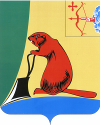 Печатное средство массовой информации органов местного  самоуправления  Тужинского  муниципального  районаБюллетень муниципальных нормативных правовых актов№ 28(210)07 ноября 2018 годапгт ТужаСОДЕРЖАНИЕРаздел I. Решения Тужинской районной Думы Раздел II.Постановления и распоряжения главы района и администрации Тужинского района ТУЖИНСКАЯ РАЙОННАЯ ДУМАКИРОВСКОЙ ОБЛАСТИРЕШЕНИЕпгт ТужаО внесении изменений в Устав муниципального образования Тужинский муниципальный районВ соответствии с Федеральным законом от 06.10.2003 №131-ФЗ «Об общих принципах организации местного самоуправления в Российской Федерации», Федеральным законом от 29.12.2017 №443-ФЗ «Об организации дорожного движения в Российской Федерации и о внесении изменений в отдельные законодательные акты Российской Федерации», Федеральным законом от 31.12.2017 №503-ФЗ «О внесении изменений в Федеральный закон «Об отходах производства и потребления» и отдельные законодательные акты Российской Федерации», Федеральным законом от 03.08.2018 №340-ФЗ «О внесении изменений в Градостроительный кодекс Российской Федерации и отдельные законодательные акты Российской Федерации» на основании статьи 21 Устава муниципального образования Тужинский муниципальный район Тужинская районная Дума РЕШИЛА:1. Внести в Устав муниципального образования Тужинский муниципальный район, принятый решением Тужинской районной Думы от 27.06.2005 № 23/257 (ред. от 23.04.2018) (далее — Устав), следующие изменения:1.1. Часть 3 статьи 7 Устава изложить в следующей редакции:«3. Муниципальные нормативные правовые акты, затрагивающие права, свободы и обязанности человека и гражданина, устанавливающие правовой статус организаций, учредителем которых выступает район, а также соглашения, заключаемые между органами местного самоуправления, вступают в силу после их официального опубликования (обнародования).Официальным опубликованием муниципального правового акта или соглашения, заключенного между органами местного самоуправления, считается первая публикация его полного текста в периодическом печатном издании, распространяемом в районе.Официальным обнародованием муниципального правового акта считается первое вывешивание его полного текста для всеобщего ознакомления на информационных стендах, досках, в общественных местах по адресам, определяемым решением районной Думы. Муниципальный правовой акт направляется для официального опубликования либо обнародования главой района в течение 5 дней со дня подписания акта. Устав района, решение о внесении в Устав изменений и дополнений подлежат опубликованию либо обнародованию в соответствии с настоящим Уставом.».1.2. В части 1 статьи 8 Устава:1.2.1. Пункт 5 изложить в следующей редакции:«5) дорожная деятельность в отношении автомобильных дорог местного значения вне границ населенных пунктов в границах муниципального района, осуществление муниципального контроля за сохранностью автомобильных дорог местного значения вне границ населенных пунктов в границах муниципального района, организация дорожного движения и обеспечение безопасности дорожного движения на них, а также осуществление иных полномочий в области использования автомобильных дорог и осуществления дорожной деятельности в соответствии с законодательством Российской Федерации;».1.2.2. Пункт 15 изложить в следующей редакции:«15) участие в организации деятельности по накоплению (в том числе раздельному накоплению), сбору, транспортированию, обработке, утилизации, обезвреживанию, захоронению твердых коммунальных отходов на территории муниципального района;»;1.2.3. Пункт 16 дополнить словами «, направление уведомления о соответствии указанных в уведомлении о планируемом строительстве параметров объекта индивидуального жилищного строительства или садового дома установленным параметрам и допустимости размещения объекта индивидуального жилищного строительства или садового дома на земельном участке, уведомления о несоответствии указанных в уведомлении о планируемом строительстве параметров объекта индивидуального жилищного строительства или садового дома установленным параметрам и (или) недопустимости размещения объекта индивидуального жилищного строительства или садового дома на земельном участке, уведомления о соответствии или несоответствии построенных или реконструированных объекта индивидуального жилищного строительства или садового дома требованиям законодательства о градостроительной деятельности при строительстве или реконструкции объектов индивидуального жилищного строительства или садовых домов на земельных участках, расположенных на соответствующих межселенных территориях, принятие в соответствии с гражданским законодательством Российской Федерации решения о сносе самовольной постройки, расположенной на межселенной территории, решения о сносе самовольной постройки, расположенной на межселенной территории, или ее приведении в соответствие с установленными требованиями, решения об изъятии земельного участка, не используемого по целевому назначению или используемого с нарушением законодательства Российской Федерации и расположенного на межселенной территории, осуществление сноса самовольной постройки, расположенной на межселенной территории, или ее приведения в соответствие с установленными требованиями в случаях, предусмотренных Градостроительным кодексом Российской Федерации»;».1.3. Часть 1 статьи 8.1 Устава дополнить пунктом 15 следующего содержания:«15) осуществление мероприятий по защите прав потребителей, предусмотренных Законом Российской Федерации от 7 февраля 1992 года №2300-1 «О защите прав потребителей».».1.4. В части 5 статьи 32 Устава:1.4.1. Пункт 7 изложить в следующей редакции:«7) дорожная деятельность в отношении автомобильных дорог местного значения вне границ населенных пунктов в границах муниципального района, осуществление муниципального контроля за сохранностью автомобильных дорог местного значения вне границ населенных пунктов в границах муниципального района, организация дорожного движения и обеспечение безопасности дорожного движения на них, а также осуществление иных полномочий в области использования автомобильных дорог и осуществления дорожной деятельности в соответствии с законодательством Российской Федерации;».1.4.2. Пункт 18 изложить в следующей редакции:«18) участие в организации деятельности по накоплению (в том числе раздельному накоплению), сбору, транспортированию, обработке, утилизации, обезвреживанию, захоронению твердых коммунальных отходов на территориях соответствующих муниципальных районов;»;1.4.3. Пункт 19 дополнить словами «, направление уведомления о соответствии указанных в уведомлении о планируемом строительстве параметров объекта индивидуального жилищного строительства или садового дома установленным параметрам и допустимости размещения объекта индивидуального жилищного строительства или садового дома на земельном участке, уведомления о несоответствии указанных в уведомлении о планируемом строительстве параметров объекта индивидуального жилищного строительства или садового дома установленным параметрам и (или) недопустимости размещения объекта индивидуального жилищного строительства или садового дома на земельном участке, уведомления о соответствии или несоответствии построенных или реконструированных объекта индивидуального жилищного строительства или садового дома требованиям законодательства о градостроительной деятельности при строительстве или реконструкции объектов индивидуального жилищного строительства или садовых домов на земельных участках, расположенных на соответствующих межселенных территориях, принятие в соответствии с гражданским законодательством Российской Федерации решения о сносе самовольной постройки, расположенной на межселенной территории, решения о сносе самовольной постройки, расположенной на межселенной территории, или ее приведении в соответствие с установленными требованиями, решения об изъятии земельного участка, не используемого по целевому назначению или используемого с нарушением законодательства Российской Федерации и расположенного на межселенной территории, осуществление сноса самовольной постройки, расположенной на межселенной территории, или ее приведения в соответствие с установленными требованиями в случаях, предусмотренных Градостроительным кодексом Российской Федерации»;»;1.4.4. Дополнить пунктом 55 следующего содержания:«55) осуществление мероприятий по защите прав потребителей, предусмотренных Законом Российской Федерации от 7 февраля 1992 года №2300-1 «О защите прав потребителей»;»;1.4.5. Пункт 55 считать пунктом 56.2. Зарегистрировать изменения в Устав муниципального образования Тужинский муниципальный район в порядке, установленном Федеральным законом от 21.07.2005 № 97-ФЗ «О государственной регистрации уставов муниципальных образований».3. Настоящее решение вступает в силу в соответствии с действующим законодательством.Глава Тужинского муниципального района		Е.В. ВидякинаПредседатель Тужинской районной Думы 			Е.П. ОносовТУЖИНСКАЯ РАЙОННАЯ ДУМА КИРОВСКОЙ ОБЛАСТИРЕШЕНИЕ29.10.2018                                                                                                                                  № 30/228пгт ТужаО внесении изменений в решениеТужинской районной Думы от 08.12.2017 № 19/137 В соответствии со статьей 14 Положения о бюджетном процессе в муниципальном образовании Тужинский муниципальный район, утвержденного решением Тужинской районной Думы от 12.12.2008 № 36/288 Тужинская районная Дума РЕШИЛА:1. Внести в решение Тужинской районной Думы от 08.12.2017 № 19/137 «О бюджете Тужинского муниципального района на 2018 год и на плановый период 2019 и 2020 годов» (далее – Решение) следующие изменения:1.1. Пункт 1 Решения изложить в новой редакции следующего содержания:«1. Утвердить основные характеристики бюджета муниципального района на 2018 год: общий объем доходов бюджета муниципального района в сумме 139 963,2 тыс. рублей;общий объем расходов бюджета муниципального района в сумме 141 673,2 тыс. рублей;дефицит бюджета муниципального района в сумме  1 710,0 тыс. рублей».1.2 Приложение № 3 Перечень главных администраторов доходов бюджета муниципального образования Тужинский муниципальный район Кировской области и закрепляемые за ними виды доходов бюджета муниципального образования Тужинский муниципальный  район Кировской области» к Решению изложить в новой редакции согласно приложению № 1.1.3. Приложение № 6 «Объемы поступления доходов бюджета муниципального района по налоговым и неналоговым доходам по статьям, по безвозмездным поступлениям по подстатьям классификации доходов бюджетов, прогнозируемые на 2018 год» к Решению изложить в новой редакции согласно приложению № 2.	1.4. Приложение № 7 «Распределение  бюджетных ассигнований по разделам и подразделам классификации расходов бюджетов на  2018 год» к Решению изложить в новой редакции согласно приложению № 3.	1.5. Приложение № 8 «Распределение бюджетных ассигнований по целевым статьям (муниципальным программам Тужинского района и непрограммным направлениям деятельности), группам видов расходов классификации расходов бюджетов на 2018 год» к Решению изложить в новой редакции согласно приложению № 4.	1.6. Приложение № 9 «Ведомственная структура расходов бюджета муниципального района на 2018 год» к Решению изложить в новой редакции согласно приложению № 5. 	1.7. Приложение № 10 «Источники финансирования дефицита бюджета муниципального района на 2018 год» к Решению изложить в новой редакции согласно приложению № 6. 	1.8. Приложение № 14 «Распределение дотаций на поддержку мер по обеспечению сбалансированности бюджетов поселений на 2018 год» к Решению изложить в новой редакции согласно приложению № 7. 	1.9. Приложение № 15 «Распределение субвенций местным бюджетам на осуществление полномочий по первичному воинскому учету на территориях, где отсутствуют военные комиссариаты на 2018 год» к Решению изложить в новой редакции согласно приложению № 8. 2. Настоящее Решение вступает в силу с момента его опубликования в Бюллетене муниципальных нормативных актов органов местного самоуправления Тужинского муниципального района Кировской области.Глава Тужинскогомуниципального района		Е.В. ВидякинаПредседатель Тужинскойрайонной Думы			Е.П. ОносовТУЖИНСКАЯ РАЙОННАЯ ДУМА КИРОВСКОЙ ОБЛАСТИРЕШЕНИЕ29.10.2018                                                          				                                  № 30 /229пгт ТужаО внесении изменений в решение Тужинской районной Думыот 12.12.2008 №36/288 В соответствии со статьей 21 Устава муниципального образования Тужинский муниципальный район Кировской области Тужинская районная Дума РЕШИЛА:1. Внести в решение Тужинской районной Думы от 12.12.2008 №36/288 (ред. от 23.04.2018) «Об утверждении Положения о бюджетном процессе в муниципальном образовании Тужинский муниципальный район», пунктом 1 которого утверждено Положение о бюджетном процессе в муниципальном образовании Тужинский муниципальный район (далее - Положение), следующие изменения:1.1. Пункт 5 статьи 25 Положения изложить в следующей редакции:«5. Составленный Финансовым управлением проект бюджета муниципального района до внесения проекта бюджета муниципального района на рассмотрение Тужинской районной Думы представляется на рассмотрение и одобрение в администрацию района.».1.2. В статье 30 Положения слова «10 ноября» заменить словами «20 ноября».2. Настоящее Решение вступает в силу с момента его опубликования в Бюллетене муниципальных нормативных актов органов местного самоуправления Тужинского муниципального района Кировской области.Глава Тужинскогомуниципального района			Е.В. ВидякинаПредседатель Тужинскойрайонной Думы				    Е.П. ОносовТУЖИНСКАЯ РАЙОННАЯ ДУМАКИРОВСКОЙ ОБЛАСТИРЕШЕНИЕпгт ТужаОб утверждении перечней передаваемого имущества в государственную собственность Кировской областиВ соответствии с  Федеральным законом от 06.10.2003 № 131-ФЗ «Об общих принципах организации местного самоуправления в Российской Федерации»,  пунктом 11 статьи 154 Федерального закона от 22.08.2004 № 122-ФЗ «О внесении изменений в законодательные акты Российской Федерации и признании утратившими силу некоторых законодательных актов Российской Федерации в связи с принятием Федеральных законов «О внесении изменений и дополнений в Федеральный закон «Об общих принципах организации законодательных (представительных) и исполнительных органов государственной власти субъектов Российской Федерации» и «Об общих принципах организации местного самоуправления в Российской Федерации» и с согласия органов государственной власти Кировской области Тужинская районная Дума РЕШИЛА:1. Утвердить перечень недвижимого имущества, передаваемого из муниципальной собственности в государственную собственность Кировской области согласно приложению № 1.3. Утвердить земельные участки, передаваемые из муниципальной собственности в государственную собственность Кировской области согласно приложению № 2.4. Утвердить перечень движимого имущества, передаваемого из муниципальной собственности в государственную собственность Кировской области согласно приложению № 3.5. Поручить администрации Тужинского муниципального района обеспечить передачу муниципальных общеобразовательных учреждений и принадлежащего им имущества, в соответствии с порядком, установленным действующим законодательством.6. Настоящее решение вступает в силу со дня его официального опубликования в Бюллетене муниципальных нормативных правовых актов органов местного самоуправления Тужинского муниципального района Кировской области.Приложение № 1УТВЕРЖДЕНрешением Тужинской районной Думы от  29.10.2018  № 30/230ПЕРЕЧЕНЬнедвижимого имущества, передаваемого из муниципальной собственности в государственную собственность Кировской области_____________Приложение № 2УТВЕРЖДЕНрешением Тужинской районной Думы от 29.10.2018  № 30/230ЗЕМЕЛЬНЫЕ УЧАСТКИ, передаваемые из муниципальной собственности в государственную собственность Кировской областиПриложение № 3УТВЕРЖДЕНрешением Тужинской районной Думы от  29.10.2018  №  30/230ПЕРЕЧЕНЬ
движимого имущества, передаваемого из муниципальной собственности вгосударственную собственность Кировской области_____________ТУЖИНСКАЯ РАЙОННАЯ ДУМАКИРОВСКОЙ ОБЛАСТИРЕШЕНИЕпгт ТужаО безвозмездной передаче недвижимого имущества, находящегося в муниципальной собственности муниципального  образования Тужинский муниципальный район Кировской области в муниципальную собственность муниципального образования Ныровского сельского поселения Тужинского района                                                                           Кировской областиВ соответствии с Федеральным законом от 06.10.2003 № 131-ФЗ «Об общих принципах организации местного самоуправления в Российской Федерации», с пунктом 2.1 раздела 2 Положения об управлении и распоряжении имуществом муниципального образования Тужинский муниципальный район, утвержденного решением Тужинской районной Думы от 25.10.2012 № 21/158,  Тужинская районная Дума РЕШИЛА:1. Безвозмездно передать недвижимое имущество, находящееся в муниципальной собственности муниципального образования Тужинский муниципальный район Кировской области в муниципальную собственность муниципального  образования Ныровское сельское поселение Тужинского района Кировской области:1.1.  Здание спорткомплекса 1991 года постройки, общей площадью 920,1 кв.м., расположенное по адресу: РФ, Кировская область, Тужинский район, д. Пиштенур, ул. Центральная, д. 34, кадастровый номер 43:33:410102:223.1.2. Земельный участок с кадастровым номером 43:33:410102:224, категория земель – земли населенных пунктов, разрешенное использование  - спорт, общая площадь – 1420 кв.м., местоположение – РФ, Кировская область, Тужинский район, д. Пиштенур, ул. Центральная, д. 34.2. Администрации Тужинского муниципального района:2.1. Оформить акт приема-передачи недвижимого имущества, указанного в пункте 1 настоящего решения. 2.2. Исключить переданное имущество из реестра муниципального имущества муниципального образования Тужинский муниципальный район.3. Настоящее решение вступает в силу со дня его официального опубликования в Бюллетене муниципальных нормативных правовых актов органов местного самоуправления Тужинского муниципального района Кировской области.Глава Тужинскогомуниципального района                                                                 Е.В. ВидякинаПредседатель Тужинской районной Думы                                                                               Е.П. ОносовТУЖИНСКАЯ РАЙОННАЯ ДУМАКИРОВСКОЙ ОБЛАСТИРЕШЕНИЕпгт ТужаО безвозмездной передаче недвижимого имущества из муниципальной собственности муниципального   образования Тужинский муниципальный район Кировской области в муниципальную собственность муниципального образования Тужинское городское поселение Тужинского района Кировской областиВ соответствии с Федеральным законом от 06.10.2003 № 131-ФЗ «Об общих принципах организации местного самоуправления в Российской Федерации», с пунктом 2.1 раздела 2 Положения об управлении и распоряжении имуществом муниципального образования Тужинский муниципальный район, утвержденного решением Тужинской районной Думы от 25.10.2012 № 21/158,  Тужинская районная Дума РЕШИЛА:1. Безвозмездно передать с 25.12.2018 года недвижимое имущество из муниципальной собственности муниципального образования Тужинский муниципальный район Кировской области в муниципальную собственность муниципального  образования Тужинское городское поселение Тужинского района Кировской области (далее – Перечень) согласно приложению.2. Администрации Тужинского муниципального района:2.1. Оформить акт приема-передачи муниципального имущества, указанного в пункте 1 настоящего решения.2.2. Исключить переданное имущество из реестра муниципального имущества муниципального образования Тужинский муниципальный район.3. Настоящее решение вступает в силу со дня его официального опубликования в Бюллетене муниципальных нормативных правовых актов органов местного самоуправления Тужинского муниципального района Кировской области. Глава Тужинскогомуниципального района             Е.В. ВидякинаПредседатель Тужинской районной Думы                            Е.П. Оносовйонной Думыот ___________ № ________П Е Р Е Ч Е Н Ьнедвижимого имущества, безвозмездно передаваемого из муниципальной собственностимуниципального образования Тужинский муниципальный район Кировской областив муниципальную собственность муниципального образованияТужинское городское поселение Тужинского района Кировской области_____________ТУЖИНСКАЯ РАЙОННАЯ ДУМАКИРОВСКОЙ ОБЛАСТИРЕШЕНИЕпгт ТужаО готовности  учреждений района к отопительному сезону 2018-2019Заслушав информацию первого заместителя главы администрации Тужинского района по жизнеобеспечению Бледных Л.В. о готовности учреждений  района к отопительному сезону 2018-2019  Тужинская районная Дума РЕШИЛА:Информацию первого заместителя главы администрации Тужинского района по жизнеобеспечению Бледных Л.В. о готовности учреждений  района к отопительному сезону 2018-2019   принять к сведению. Опубликовать настоящее решение в Бюллетене муниципальных нормативных правовых актов органов местного самоуправления Тужинского муниципального района Кировской области.Глава Тужинского муниципального района		 Е.В. ВидякинаПредседатель Тужинскойрайонной Думы			 Е.П. ОносовТУЖИНСКАЯ РАЙОННАЯ ДУМАКИРОВСКОЙ ОБЛАСТИРЕШЕНИЕпгт ТужаО работе комплексного центра социального обслуживания населения Тужинского района в 2018 годуЗаслушав информацию директора  КОГУСО «Тужинский комплексный центр социального обеспечения населения» Багаева Э.Н. о работе комплексного центра  социального обслуживания населения Тужинского района в 2018 году Тужинская районная Дума РЕШИЛА:Информацию директора  КОГУСО «Тужинский комплексный центр социального обеспечения населения» Багаева Э.Н. о работе комплексного центра  социального обслуживания населения Тужинского района в 2018 году принять к сведению.Опубликовать настоящее решение в Бюллетене муниципальных нормативных правовых актов органов местного самоуправления Тужинского муниципального района Кировской области. Глава Тужинского муниципального района		 Е.В. ВидякинаПредседатель Тужинскойрайонной Думы			 Е.П. ОносовТУЖИНСКАЯ РАЙОННАЯ ДУМАКИРОВСКОЙ ОБЛАСТИРЕШЕНИЕпгт ТужаО предоставлении коммунальных услуг населению в 2018 годуЗаслушав информацию директора муниципального унитарного предприятия «Коммунальщик» Колосова В.В. о предоставлении коммунальных услуг населению в 2018 году Тужинская районная Дума РЕШИЛА:Информацию директора муниципального унитарного предприятия «Коммунальщик» Колосова В.В. о предоставлении коммунальных услуг населению в 2018 году принять к сведению. Опубликовать настоящее решение в Бюллетене муниципальных нормативных правовых актов органов местного самоуправления Тужинского муниципального района Кировской области.Глава Тужинского муниципального района		 Е.В. ВидякинаПредседатель Тужинскойрайонной Думы			  Е.П. ОносовТУЖИНСКАЯ РАЙОННАЯ ДУМА КИРОВСКОЙ ОБЛАСТИРЕШЕНИЕпгт ТужаО награждении Почетной грамотойТужинской районной Думы	На основании решения Тужинской районной Думы от 30.05.2016 №73/462 (с изменениями от 17.04.2017 №10/79) «Об утверждении Положения о Почетной грамоте Тужинской районной Думы»,  ходатайства администрации и коллектива МКОУ  СОШ д. Пиштенур Кировской областиТужинская районная Дума РЕШИЛА:Наградить Почетной грамотой Попову Светлану Александровну, воспитателя дошкольной группы МКОУ СОШ д. Пиштенур Кировской области, за многолетний добросовестный труд и достижение высоких результатов в выполнении своих трудовых обязанностей.Настоящее решение вступает в силу с момента принятия.Председатель Тужинскойрайонной Думы			Е.П. Оносов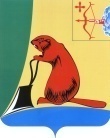 АДМИНИСТРАЦИЯ ТУЖИНСКОГО МУНИЦИПАЛЬНОГО РАЙОНАКИРОВСКОЙ ОБЛАСТИПОСТАНОВЛЕНИЕ  29.10.2018                                                                                                                                                   № 368пгт Тужа									Приложение                                                                                                                                                                       	УТВЕРЖДЕНЫ                                                                                                                                           постановлением администрации                                                                                                                                                  Тужинского муниципального района                                                                                                                                  29.10.2018  №	368	             Изменения в план реализации муниципальных программТужинского муниципального района на 2018 год_______________АДМИНИСТРАЦИЯ ТУЖИНСКОГО МУНИЦИПАЛЬНОГО РАЙОНАКИРОВСКОЙ ОБЛАСТИПОСТАНОВЛЕНИЕпгт ТужаО внесении изменений в постановление администрации Тужинского муниципального района Кировской области от 19.06.2018 №213Администрация Тужинского муниципального района ПОСТАНОВЛЯЕТ:1. Внести в постановление администрации Тужинского муниципального района Кировской области от 19.06.2018 №213 «О мерах по составлению проекта бюджета муниципального образования Тужинский муниципальный район на 2019 год и на плановый период 2020 – 2021 годов» следующие изменения:1.1. В пункте 2.6. слова «до 10.10.2018» заменить словами «до 20.11.2018».1.2. В пункте 2.7. слова «до 20.10.2018» заменить словами «до 10.11.2018».1.3. В подпункте 6.3.2. пункта 6.3. слова «до 01.09.2018» заменить словами «до 06.11.2018».2. Настоящее постановление вступает в силу с момента его опубликования в Бюллетене муниципальных нормативных актов органов местного самоуправления Тужинского муниципального района Кировской области.Глава Тужинскогомуниципального района		Е .В. Видякина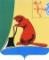 АДМИНИСТРАЦИЯ ТУЖИНСКОГО МУНИЦИПАЛЬНОГО РАЙОНАКИРОВСКОЙ ОБЛАСТИПОСТАНОВЛЕНИЕОб утверждении схемы размещения нестационарных торговых объектов на территории Тужинского муниципального района на 2019 - 2021 годыВ соответствии с Федеральным законом от 28.12.2009 № 381-ФЗ «Об основах государственного регулирования торговой деятельности в Российской Федерации», постановлением Правительства Российской Федерации от 29.09.2010 № 772 «Об утверждении Правил включения нестационарных торговых объектов, расположенных на земельных участках, в зданиях, строениях и сооружениях, находящихся в государственной собственности, в схему размещения нестационарных торговых объектов», Постановлением Правительства Кировской области от 29.12.2010 № 84/668 «Об утверждении Порядка разработки и утверждения органами местного самоуправления Кировской области схемы размещения нестационарных торговых объектов», администрация Тужинского муниципального района ПОСТАНОВЛЯЕТ:1. Утвердить схему размещения нестационарных торговых объектов на территории Тужинского муниципального района на 2019 - 2021 годы  (далее – Схема) согласно приложению.2. Установить срок действия Схемы с 1 января 2019 года по 31 декабря 2021 года. 3. Разместить Схему в информационно – телекоммуникационной сети интернет на сайте администрации Тужинского муниципального района.           4. Настоящее постановление вступает в силу с момента опубликования в Бюллетене муниципальных нормативно правовых актов органов местного самоуправления Тужинского муниципального района Кировской области.5. Контроль за исполнением постановления возложить на первого заместителя главы администрации Тужинского муниципального района по жизнеобеспечению – заведующего сектором сельского хозяйства Бледных Л.В. Глава Тужинскогомуниципального района       Е.В. ВидякинаПриложениеУТВЕРЖДЕНОПостановлением администрации 						Тужинского муниципального района 						от    31.10.2018     №  378СХЕМАразмещения нестационарных торговых объектов на территории Тужинского муниципального района на 2019 - 2021 годыКарты размещения нестационарных торговых объектов на территории Тужинского муниципального района на 2019 – 2021 годы  прилагаются (Приложение № 1-№5)О внесении изменений в постановление администрацииТужинского муниципального района от 16.01.2015 № 28Администрация Тужинского муниципального района ПОСТАНОВЛЯЕТ:1. Внести в состав административной комиссии муниципального образования Тужинский муниципальный район, утвержденный постановлением администрации Тужинского муниципального района от 16.01.2015 № 28 «О создании административной комиссии муниципального образования Тужинский муниципальный район», следующие изменения:1.1. Исключить из состава комиссии Полубоярцеву Алену Юрьевну, ведущего специалиста – юриста отдела юридического обеспечения управления делами администрации Тужинского муниципального района. 1.2. Включить в состав комиссии Тетерину Маргариту Геннадьевну, ведущего специалиста – юриста отдела юридического обеспечения управления делами администрации Тужинского муниципального района.2. Опубликовать настоящее постановление в Бюллетене муниципальных нормативных правовых актов органов местного самоуправления Тужинского муниципального района Кировской области.3. Настоящее постановление вступает в силу после его официального опубликования.Глава Тужинского муниципального района    Е.В. ВидякинаАДМИНИСТРАЦИЯ ТУЖИНСКОГО МУНИЦИПАЛЬНОГО РАЙОНАКИРОВСКОЙ ОБЛАСТИПОСТАНОВЛЕНИЕОб утверждении порядка проведения экспертизы проектов административных регламентов осуществления муниципального контроля и административных регламентов предоставления муниципальных услугВ соответствии с частью 13 статьи 13 Федерального закона от 27.07.2010 №210-ФЗ «Об организации предоставления государственных и муниципальных услуг», пунктом 6 Постановления Правительства РФ от 16.05.2011 №373 «О разработке и утверждении административных регламентов осуществления государственного контроля (надзора) и административных регламентов предоставления государственных услуг» администрация Тужинского муниципального района ПОСТАНОВЛЯЕТ:1. Утвердить Порядок проведения экспертизы проектов административных регламентов осуществления муниципального контроля и административных регламентов предоставления муниципальных услуг согласно приложению.2. Настоящее постановление вступает в силу с момента опубликования в Бюллетене муниципальных нормативных правовых актов органов местного самоуправления Тужинского муниципального района Кировской области.3. Контроль за исполнением постановления возложить на заместителя главы администрации по экономике и финансам Клепцову Г.А.Глава Тужинскогомуниципального района    Е.В. ВидякинаПриложениеУТВЕРЖДЕНпостановлением администрации Тужинского муниципального района от 07.11.2018 № 382Порядокпроведения экспертизы проектов административных регламентов осуществления муниципального контроля и административных регламентов предоставления муниципальных услуг1. Настоящий Порядок определяет предмет, сроки и процедуры проведение экспертизы проекта административного регламента осуществления муниципального контроля и (или) проекта административного регламента предоставления муниципальной услуги (далее - административный регламент), проекта нормативного правового акта, утверждающего изменения в ранее изданный административный регламент (далее - проект изменений в административный регламент), а также проекта нормативного правового акта, признающего административный регламент утратившим силу (далее - проект акта об отмене административного регламента), разработанных специалистами органов местного самоуправления Тужинского муниципального района, уполномоченных на осуществление муниципального контроля и предоставление муниципальных услуг в установленной сфере деятельности.2. Экспертиза проводится отделом по экономике и прогнозированию администрации Тужинского муниципального района (далее - отдел по экономике и прогнозированию).3. Предметом экспертизы является оценка соответствия проекта административного регламента, проекта изменений в административный регламент (с учетом действующей редакции административного регламента), проекта акта об отмене административного регламента требованиям Федерального закона «Об организации предоставления государственных и муниципальных услуг» или Федерального закона «О защите прав юридических лиц и индивидуальных предпринимателей при осуществлении государственного контроля (надзора) и муниципального контроля», требованиям иных нормативных правовых актов, регулирующих порядок предоставления соответствующей муниципальной услуги или осуществления муниципального контроля, а также требованиям, предъявляемым к указанным проектам настоящим Порядком, в том числе оценка учета результатов независимой экспертизы, а также наличия и актуальности сведений о соответствующей муниципальной услуге или осуществлении соответствующего муниципального контроля в перечне муниципальных услуг и муниципальных функций по осуществлению муниципального контроля (далее - перечень).4. В отношении проекта административного регламента осуществления муниципального контроля, проекта изменений в административный регламент осуществления муниципального контроля, а также проекта акта об отмене административного регламента осуществления муниципального контроля проводится оценка их соответствия положениям Федерального закона «О защите прав юридических лиц и индивидуальных предпринимателей при осуществлении государственного контроля (надзора) и муниципального контроля» и иным нормативным правовым актам, регулирующим порядок осуществления муниципального контроля.5. В отношении проекта административного регламента предоставления муниципальной услуги, проекта изменений в административный регламент предоставления муниципальной услуги, а также проекта акта об отмене административного регламента предоставления муниципальной услуги проводится оценка их соответствия положениям Федерального закона «Об организации предоставления государственных и муниципальных услуг» и принятых в соответствии с ним нормативных правовых актов. В том числе проверяется:а) соответствие структуры и содержания проекта административного регламента предоставления муниципальной услуги, а также проекта изменений в административный регламент предоставления муниципальной услуги, в том числе стандарта предоставления муниципальной услуги, требованиям, предъявляемым к ним Федеральным законом «Об организации предоставления государственных и муниципальных услуг» и принятыми в соответствии с ним нормативными правовыми актами;б) полнота описания в проекте административного регламента предоставления муниципальной услуги, а также проекте изменений в административный регламент предоставления муниципальной услуги порядка и условий предоставления муниципальной услуги, которые установлены законодательством Российской Федерации;в) оптимизация порядка предоставления муниципальной услуги, в том числе:упорядочение административных процедур (действий);устранение избыточных административных процедур (действий);сокращение срока предоставления муниципальной услуги, а также срока выполнения отдельных административных процедур (действий) в рамках предоставления муниципальной услуги;предоставление муниципальной услуги в электронной форме;получение документов и информации, которые необходимы для предоставления муниципальной услуги, посредством межведомственного информационного взаимодействия;особенности выполнения административных процедур (действий) в многофункциональных центрах предоставления государственных и муниципальных услуг.6. В случае если в процессе разработки проекта административного регламента, проекта изменений в административный регламент выявляется возможность оптимизации (повышения качества) предоставления муниципальной услуги (исполнения муниципальной функции) при условии соответствующих изменений нормативных правовых актов, проект административного регламента либо проект изменений в административный регламент направляется на экспертизу в отдел по экономике и прогнозированию.7. Заключение на проект административного регламента, проект изменений в административный регламент, проект акта об отмене административного регламента представляется отделом по экономике и прогнозированию в срок не более 10 рабочих дней со дня его получения.8. Заключение на проект административного регламента, проект изменений в административный регламент, проект акта об отмене административного регламента подписывается заведующим отделом по экономике и прогнозированию или по его указанию, ответственным за экспертизу указанных проектов.9. Проект административного регламента, проект изменений в административный регламент, проект акта об отмене административного регламента возвращаются без экспертизы отдела по экономике и прогнозированию в случае, если нарушен порядок представления указанных проектов на экспертизу, предусмотренный настоящим Порядком, а также в случае отсутствия сведений о соответствующей муниципальной услуге или соответствующей муниципальной функции в перечне.В случае возвращения проекта административного регламента, проекта изменений в административный регламент, проекта акта об отмене административного регламента без экспертизы нарушения должны быть устранены, а соответствующий проект административного регламента, проект изменений в административный регламент, проект акта об отмене административного регламента повторно представлен на экспертизу в отдел по экономике и прогнозированию.10. При наличии в заключении отдела по экономике и прогнозированию замечаний и предложений на проект административного регламента, проект изменений в административный регламент, проект акта об отмене административного регламента, ответственные за утверждение проекта административного регламента, проекта изменений в административный регламент, проекта акта об отмене административного регламента, обеспечивают учет таких замечаний и предложений.11. Повторное направление доработанного проекта административного регламента, проекта изменений в административный регламент, проекта акта об отмене административного регламента в отдел по экономике и прогнозированию на заключение не требуется.________________АДМИНИСТРАЦИЯ ТУЖИНСКОГО МУНИЦИПАЛЬНОГО РАЙОНАКИРОВСКОЙ ОБЛАСТИПОСТАНОВЛЕНИЕОб утверждении порядка разработки и утверждения административных регламентов предоставления муниципальных услугВ соответствии с частью 15 статьи 13 Федерального закона от 27.07.2010 №210-ФЗ «Об организации предоставления государственных и муниципальных услуг», пунктом 6 Постановления Правительства РФ от 16.05.2011 №373  «О разработке и утверждении административных регламентов осуществления государственного контроля (надзора) и административных регламентов предоставления государственных услуг» администрация Тужинского муниципального района ПОСТАНОВЛЯЕТ:1. Утвердить Порядок разработки и утверждения административных регламентов предоставления муниципальных услуг согласно приложению.2. Признать утратившими силу постановления администрации Тужинского муниципального района Кировской области:от 17.02.2011 №53 «Об административных регламентах предоставления муниципальных услуг»;от 28.02.2013 №90 «О внесении изменений в постановление администрации Тужинского муниципального района от 17.02.2011 №53»;от 20.03.2013 №149 «О внесении изменений в постановление администрации Тужинского муниципального района от 17.02.2011 №53»;от 10.04.2017 №88 «О внесении изменений в постановление администрации Тужинского муниципального района от 17.02.2011 №53».3. Настоящее постановление вступает в силу с момента опубликования в Бюллетене муниципальных нормативных правовых актов органов местного самоуправления Тужинского муниципального района Кировской области.4. Контроль за исполнением постановления возложить на заместителя главы администрации по экономике и финансам Клепцову Г.А.Глава Тужинскогомуниципального района    Е.В. ВидякинаПриложениеУТВЕРЖДЕНпостановлением администрации Тужинского муниципального района от 07.11.2018 № 383Порядок разработки и утверждения административных регламентовпредоставления муниципальных услугI. Общие положения1. Порядок разработки и утверждения административных регламентов предоставления муниципальных услуг (далее - Порядок) устанавливает общие требования к разработке и утверждению органами местного самоуправления Тужинского района (далее - органы, предоставляющие муниципальные услуги) административных регламентов предоставления муниципальных услуг (далее - административные регламенты, регламенты).В настоящем Порядке используются термины и понятия, приведенные в ст. 2 Федерального закона от 27.07.2010 №210-ФЗ «Об организации предоставления государственных и муниципальных услуг».2. Регламенты разрабатываются в соответствии с федеральными законами, нормативными правовыми актами Президента Российской Федерации и Правительства Российской Федерации, а также с учетом иных требований к порядку предоставления соответствующей государственной услуги.3. При разработке регламентов органы, предоставляющие муниципальные услуги, предусматривают оптимизацию (повышение качества) предоставления муниципальных услуг, в том числе:а) упорядочение административных процедур (действий);б) устранение избыточных административных процедур (действий);в) сокращение количества документов, представляемых заявителями для предоставления муниципальной услуги, применение новых форм документов, позволяющих устранить необходимость неоднократного предоставления идентичной информации, снижение количества взаимодействий заявителей с должностными лицами органа, предоставляющего муниципальную услугу, в том числе за счет выполнения отдельных административных процедур (действий) на базе многофункциональных центров предоставления государственных и муниципальных услуг и реализации принципа «одного окна», использование межведомственных согласований при предоставлении муниципальной услуги без участия заявителя, в том числе с использованием информационно-коммуникационных технологий;г) сокращение срока предоставления муниципальной услуги, а также срока выполнения отдельных административных процедур (действий) в рамках предоставления муниципальной услуги. Орган, предоставляющий муниципальные услуги, может установить в регламенте сокращенные сроки предоставления муниципальной услуги, а также сроки выполнения административных процедур (действий) в рамках предоставления муниципальной услуги по отношению к соответствующим срокам, установленным законодательством Российской Федерации;д) ответственность должностных лиц органов, предоставляющих муниципальные услуги, за несоблюдение ими требований регламентов при выполнении административных процедур (действий);е) предоставление муниципальной услуги в электронной форме.4. Если в предоставлении муниципальной услуги участвуют несколько органов, предоставляющих муниципальные услуги, регламент утверждается совместным приказом таких органов.5. Регламент разрабатывается, как правило, после включения соответствующей муниципальной услуги в перечень муниципальных услуг (далее - перечень).6. Орган, предоставляющий муниципальные услуги, являющийся разработчиком административных регламентов, размещает проекты административных регламентов на своем официальном сайте в информационно-телекоммуникационной сети «Интернет».7. Проекты административных регламентов подлежат независимой экспертизе и экспертизе, проводимой уполномоченным органом.Экспертиза проектов регламентов, а также проектов нормативных правовых актов по внесению изменений в ранее изданные регламенты, признанию регламентов утратившими силу проводится в порядке, установленном постановлением администрации Тужинского муниципального района, а также в соответствии с настоящим Порядком.Заключение об оценке регулирующего воздействия на проекты регламентов, а также проекты нормативных правовых актов по внесению изменений в ранее изданные регламенты, признанию регламентов утратившими силу не требуется.II. Требования к регламентам1. Наименования регламентов определяются органами, предоставляющими муниципальные услуги, с учетом формулировки, соответствующей редакции положения нормативного правового акта, которым предусмотрена муниципальная услуга, и наименования такой муниципальной услуги в перечне.2. В регламент включаются следующие разделы:а) общие положения;б) стандарт предоставления муниципальной услуги;в) состав, последовательность и сроки выполнения административных процедур (действий), требования к порядку их выполнения, в том числе особенности выполнения административных процедур (действий) в электронной форме;г) формы контроля за исполнением регламента;д) досудебный (внесудебный) порядок обжалования решений и действий (бездействия) органа, предоставляющего муниципальную услугу, а также их должностных лиц;е) особенности выполнения административных процедур (действий) в многофункциональных центрах предоставления государственных и муниципальных услуг.В административные регламенты не включается настоящий раздел в случае, если муниципальная услуга не предоставляется в многофункциональных центрах предоставления государственных и муниципальных услуг.3. Раздел, касающийся общих положений, состоит из следующих подразделов:а) предмет регулирования регламента;б) круг заявителей;в) требования к порядку информирования о предоставлении муниципальной услуги, в том числе:порядок получения информации заявителями по вопросам предоставления муниципальной услуги и услуг, которые являются необходимыми и обязательными для предоставления муниципальной услуги, сведений о ходе предоставления указанных услуг, в том числе на официальном сайте, а также на Портале государственных и муниципальных услуг (функций) Кировской области (далее – Региональный портал);порядок, форма, место размещения и способы получения справочной информации, в том числе на стендах в местах предоставления муниципальной услуги и услуг, которые являются необходимыми и обязательными для предоставления муниципальной услуги, и в многофункциональном центре предоставления государственных и муниципальных услуг.К справочной информации относится следующая информация:место нахождения и графики работы органа, предоставляющего муниципальную услугу, его структурных подразделений, предоставляющих муниципальную услугу, государственных и муниципальных органов и организаций, обращение в которые необходимо для получения муниципальной услуги, а также многофункциональных центров предоставления государственных и муниципальных услуг;справочные телефоны структурных подразделений органа, предоставляющего муниципальную услугу, организаций, участвующих в предоставлении муниципальной услуги, в том числе номер телефона-автоинформатора;адреса официального сайта, а также электронной почты и (или) формы обратной связи органа, предоставляющего муниципальную услугу, в сети «Интернет».Справочная информация не приводится в тексте регламента и подлежит обязательному размещению на официальном сайте органа, предоставляющего муниципальную услугу, в сети «Интернет» и на Региональном портале, о чем указывается в тексте регламента. 4. Стандарт предоставления муниципальной услуги должен содержать следующие подразделы:а) наименование муниципальной услуги;б) наименование органа, предоставляющего муниципальную услугу. Если в предоставлении муниципальной услуги участвуют также иные органы и организации, то указываются все органы и организации, обращение в которые необходимо для предоставления муниципальной услуги. Также указываются требования пункта 3 статьи 7 Федерального закона, а именно - установление запрета требовать от заявителя осуществления действий, в том числе согласований, необходимых для получения муниципальной услуги и связанных с обращением в иные органы и организации, за исключением получения услуг, включенных в перечень услуг, которые являются необходимыми и обязательными для предоставления муниципальных услуг;в) описание результата предоставления муниципальной услуги;г) срок предоставления муниципальной услуги, в том числе с учетом необходимости обращения в организации, участвующие в предоставлении муниципальной услуги, срок приостановления предоставления муниципальной услуги в случае, если возможность приостановления предусмотрена законодательством Российской Федерации, срок выдачи (направления) документов, являющихся результатом предоставления муниципальной услуги;д) нормативные правовые акты, регулирующие предоставление муниципальной услуги.Перечень нормативных правовых актов, регулирующих предоставление муниципальной услуги (с указанием их реквизитов и источников официального опубликования), подлежит обязательному размещению на официальном сайте органа, предоставляющего муниципальную услугу, в сети «Интернет» и на Региональном портале.В данном подразделе административного регламента должно содержаться указание на соответствующее размещение перечня указанных нормативных правовых актов, регулирующих предоставление муниципальной услуги.Орган, предоставляющий муниципальную услугу, обеспечивает размещение и актуализацию перечня нормативных правовых актов, регулирующих предоставление муниципальной услуги, на своем официальном сайте;е) исчерпывающий перечень документов, необходимых в соответствии с нормативными правовыми актами для предоставления муниципальной услуги и услуг, которые являются необходимыми и обязательными для предоставления муниципальной услуги, подлежащих представлению заявителем, способы их получения заявителем, в том числе в электронной форме, порядок их представления (бланки, формы обращений, заявления и иных документов, подаваемых заявителем в связи с предоставлением муниципальной услуги, приводятся в качестве приложений к регламенту, за исключением случаев, когда формы указанных документов установлены актами Президента Российской Федерации или Правительства Российской Федерации, а также случаев, когда законодательством Российской Федерации предусмотрена свободная форма подачи этих документов);ж) исчерпывающий перечень документов, необходимых в соответствии с нормативными правовыми актами для предоставления муниципальной услуги, которые находятся в распоряжении государственных органов, органов местного самоуправления и иных органов, участвующих в предоставлении государственных или муниципальных услуг, и которые заявитель вправе представить, а также способы их получения заявителями, в том числе в электронной форме, порядок их представления (бланки, формы обращений, заявлений и иных документов, подаваемых заявителем в связи с предоставлением муниципальной услуги, приводятся в качестве приложений к регламенту, за исключением случаев, когда формы указанных документов установлены актами Президента Российской Федерации или Правительства Российской Федерации, а также случаев, когда законодательством Российской Федерации предусмотрена свободная форма подачи этих документов). Непредставление заявителем указанных документов не является основанием для отказа заявителю в предоставлении услуги;з) указание на запрет требовать от заявителя:представления документов и информации или осуществления действий, представление или осуществление которых не предусмотрено нормативными правовыми актами, регулирующими отношения, возникающие в связи с предоставлением муниципальной услуги;представления документов и информации, которые в соответствии с нормативными правовыми актами Российской Федерации, нормативными правовыми актами субъектов Российской Федерации и муниципальными правовыми актами находятся в распоряжении органов, предоставляющих муниципальную услугу, государственных органов, органов местного самоуправления и (или) подведомственных государственным органам и органам местного самоуправления организаций, участвующих в предоставлении государственных или муниципальных услуг, за исключением документов, указанных в части 6 статьи 7 Федерального закона;и) исчерпывающий перечень оснований для отказа в приеме документов, необходимых для предоставления муниципальной услуги;к) исчерпывающий перечень оснований для приостановления или отказа в предоставлении муниципальной услуги. В случае отсутствия таких оснований следует прямо указать на это в тексте регламента;л) перечень услуг, которые являются необходимыми и обязательными для предоставления муниципальной услуги, в том числе сведения о документе (документах), выдаваемом (выдаваемых) организациями, участвующими в предоставлении муниципальной услуги;м) порядок, размер и основания взимания государственной пошлины или иной платы, взимаемой за предоставление муниципальной услуги. В данном подразделе указывается размер государственной пошлины или иной платы, взимаемой за предоставление муниципальной услуги, или ссылка на положение нормативного правового акта, в котором установлен размер такой пошлины или платы;н) порядок, размер и основания взимания платы за предоставление услуг, которые являются необходимыми и обязательными для предоставления муниципальной услуги, включая информацию о методике расчета размера такой платы;о) максимальный срок ожидания в очереди при подаче запроса о предоставлении муниципальной услуги, услуги, предоставляемой организацией, участвующей в предоставлении муниципальной услуги, и при получении результата предоставления таких услуг;п) срок и порядок регистрации запроса заявителя о предоставлении муниципальной услуги и услуги, предоставляемой организацией, участвующей в предоставлении муниципальной услуги, в том числе в электронной форме;р) требования к помещениям, в которых предоставляется муниципальная услуга, к залу ожидания, местам для заполнения запросов о предоставлении муниципальной услуги, информационным стендам с образцами их заполнения и перечнем документов, необходимых для предоставления каждой муниципальной услуги, размещению и оформлению визуальной, текстовой и мультимедийной информации о порядке предоставления такой услуги, в том числе к обеспечению доступности для инвалидов указанных объектов в соответствии с законодательством Российской Федерации о социальной защите инвалидов;с) показатели доступности и качества муниципальной услуги, в том числе количество взаимодействий заявителя с должностными лицами при предоставлении муниципальной услуги и их продолжительность, возможность получения муниципальной услуги в многофункциональном центре предоставления государственных и муниципальных услуг, возможность либо невозможность получения муниципальной услуги в любом территориальном подразделении органа, предоставляющего муниципальную услугу, по выбору заявителя (экстерриториальный принцип), возможность получения информации о ходе предоставления муниципальной услуги, в том числе с использованием информационно-коммуникационных технологий. т) иные требования, в том числе учитывающие особенности предоставления муниципальной услуги в многофункциональных центрах предоставления государственных и муниципальных услуг, особенности предоставления муниципальной услуги по экстерриториальному принципу (в случае, если муниципальная услуга предоставляется по экстерриториальному принципу) и особенности предоставления муниципальной услуги в электронной форме. При определении особенностей предоставления муниципальной услуги в электронной форме указывается перечень видов электронной подписи, которые допускаются к использованию при обращении за получением муниципальной услуги, оказываемой с применением усиленной квалифицированной электронной подписи, и определяются на основании утверждаемой органом, предоставляющим муниципальную услугу, по согласованию с Федеральной службой безопасности Российской Федерации модели угроз безопасности информации в информационной системе, используемой в целях приема обращений за получением муниципальной услуги и (или) предоставления такой услуги.5. Раздел, касающийся состава, последовательности и сроков выполнения административных процедур (действий), требований к порядку их выполнения, в том числе особенностей выполнения административных процедур (действий) в электронной форме, а также особенностей выполнения административных процедур (действий) в многофункциональных центрах предоставления государственных и муниципальных услуг, состоит из подразделов, соответствующих количеству административных процедур - логически обособленных последовательностей административных действий при предоставлении муниципальных услуг и услуг, которые являются необходимыми и обязательными для предоставления муниципальной услуги, имеющих конечный результат и выделяемых в рамках предоставления муниципальной услуги. В начале раздела указывается исчерпывающий перечень административных процедур (действий), содержащихся в нем, в том числе отдельно указывается перечень административных процедур (действий) при предоставлении муниципальных услуг в электронной форме и процедур (действий), выполняемых многофункциональными центрами предоставления государственных и муниципальных услуг.Раздел должен содержать в том числе:порядок осуществления в электронной форме, в том числе с использованием Регионального портала, административных процедур (действий) в соответствии с положениями статьи 10 Федерального закона;порядок выполнения административных процедур (действий) многофункциональными центрами предоставления государственных и муниципальных услуг;порядок исправления допущенных опечаток и ошибок в выданных в результате предоставления муниципальной услуги документах.Описание административных процедур (действий), выполняемых многофункциональными центрами предоставления государственных и муниципальных услуг, в данном разделе обязательно в отношении муниципальных услуг, включенных в перечни муниципальных услуг в соответствии с подпунктом 3 части 6 статьи 15 Федерального закона.В разделе описывается порядок выполнения многофункциональными центрами предоставления государственных и муниципальных услуг следующих административных процедур (действий) (в случае, если муниципальная услуга предоставляется посредством обращения заявителя в многофункциональный центр предоставления государственных и муниципальных услуг):информирование заявителей о порядке предоставления муниципальной услуги в многофункциональном центре предоставления государственных и муниципальных услуг, о ходе выполнения запроса о предоставлении муниципальной услуги, по иным вопросам, связанным с предоставлением муниципальной услуги, а также консультирование заявителей о порядке предоставления муниципальной услуги в многофункциональном центре предоставления государственных и муниципальных услуг;прием запросов заявителей о предоставлении муниципальной услуги и иных документов, необходимых для предоставления муниципальной услуги;формирование и направление многофункциональным центром предоставления государственных и муниципальных услуг межведомственного запроса в органы, предоставляющие муниципальные услуги, в иные органы государственной власти, органы местного самоуправления и организации, участвующие в предоставлении муниципальных услуг;выдача заявителю результата предоставления муниципальной услуги, в том числе выдача документов на бумажном носителе, подтверждающих содержание электронных документов, направленных в многофункциональный центр предоставления государственных и муниципальных услуг по результатам предоставления государственных и муниципальных услуг органами, предоставляющими государственные услуги, и органами, предоставляющими муниципальные услуги, а также выдача документов, включая составление на бумажном носителе и заверение выписок из информационных систем органов, предоставляющих государственные услуги, и органов, предоставляющих муниципальные услуги;иные процедуры;иные действия, необходимые для предоставления муниципальной услуги, в том числе связанные с проверкой действительности усиленной квалифицированной электронной подписи заявителя, использованной при обращении за получением муниципальной услуги, а также с установлением перечня средств удостоверяющих центров, которые допускаются для использования в целях обеспечения указанной проверки и определяются на основании утверждаемой органом, предоставляющим муниципальную услугу, по согласованию с Федеральной службой безопасности Российской Федерации модели угроз безопасности информации в информационной системе, используемой в целях приема обращений за получением муниципальной услуги и (или) предоставления такой услуги.6. Описание каждой административной процедуры предусматривает:а) основания для начала административной процедуры;б) содержание каждого административного действия, входящего в состав административной процедуры, продолжительность и (или) максимальный срок его выполнения;в) сведения о должностном лице, ответственном за выполнение каждого административного действия, входящего в состав административной процедуры. Если нормативные правовые акты, непосредственно регулирующие предоставление муниципальной услуги, содержат указание на конкретную должность, она указывается в тексте регламента;г) критерии принятия решений;д) результат административной процедуры и порядок передачи результата, который может совпадать с основанием для начала выполнения следующей административной процедуры;е) способ фиксации результата выполнения административной процедуры, в том числе в электронной форме, содержащий указание на формат обязательного отображения административной процедуры.7. Раздел, касающийся форм контроля за предоставлением муниципальной услуги, состоит из следующих подразделов:а) порядок осуществления текущего контроля за соблюдением и исполнением ответственными должностными лицами положений регламента и иных нормативных правовых актов, устанавливающих требования к предоставлению муниципальной услуги, а также принятием ими решений;б) порядок и периодичность осуществления плановых и внеплановых проверок полноты и качества предоставления муниципальной услуги, в том числе порядок и формы контроля за полнотой и качеством предоставления муниципальной услуги;в) ответственность должностных лиц органа, предоставляющего муниципальную услугу, за решения и действия (бездействие), принимаемые (осуществляемые) ими в ходе предоставления муниципальной услуги;г) положения, характеризующие требования к порядку и формам контроля за предоставлением муниципальной услуги, в том числе со стороны граждан, их объединений и организаций.8. Раздел, касающийся досудебного (внесудебного) порядка обжалования решений и действий (бездействия) органов, предоставляющих муниципальные услуги, а также их должностных лиц, состоит из следующих подразделов:информация для заинтересованных лиц об их праве на досудебное (внесудебное) обжалование действий (бездействия) и (или) решений, принятых (осуществленных) в ходе предоставления муниципальной услуги (далее - жалоба);органы, организации и уполномоченные на рассмотрение жалобы лица, которым может быть направлена жалоба заявителя в досудебном (внесудебном) порядке;способы информирования заявителей о порядке подачи и рассмотрения жалобы, в том числе с использованием Регионального портала;перечень нормативных правовых актов, регулирующих порядок досудебного (внесудебного) обжалования решений и действий (бездействия) органа, предоставляющего муниципальную услугу, а также его должностных лиц.Информация, указанная в данном разделе, подлежит обязательному размещению на Региональном портале, о чем указывается в тексте регламента. В случае если в соответствии с Федеральным законом установлен иной порядок (процедура) подачи и рассмотрения жалоб, в разделе должны содержаться следующие подразделы:информация для заявителя о его праве подать жалобу;предмет жалобы;органы, организации, должностные лица, которым может быть направлена жалоба;порядок подачи и рассмотрения жалобы;сроки рассмотрения жалобы;результат рассмотрения жалобы;порядок информирования заявителя о результатах рассмотрения жалобы;порядок обжалования решения по жалобе;право заявителя на получение информации и документов, необходимых для обоснования и рассмотрения жалобы;способы информирования заявителей о порядке подачи и рассмотрения жалобы._______________ ПриложениеУТВЕРЖДЕНЫпостановлением администрации Тужинского муниципального районаот  07.11.2018     №  385ИЗМЕНЕНИЯв муниципальной программе Тужинского муниципального района «Развитие местного самоуправления»  на 2014 – 2019 годы1. В паспорте муниципальной программы раздел «Объемы финансового обеспечения муниципальной программы» изложить в следующей редакции:2. Приложение № 3 к муниципальной программе «Расходы на реализацию муниципальной программы за счет средств районного бюджета» изложить в новой редакции согласно приложению № 1;3. Приложение № 4 к муниципальной программе «Ресурсное обеспечение реализации муниципальной программы за счет всех источников финансирования» изложить в новой редакции согласно приложению № 2.Приложение № 1 к постановлению администрации Тужинского муниципального района от   07.11.2018   №  385Приложение № 3к муниципальной программеРасходы на реализацию муниципальной программыза счет средств районного бюджета________________Приложение № 2к постановлению администрации Тужинского муниципального района от   07.11.2018     №  385Приложение № 4к муниципальной программеРесурсное обеспечение реализации муниципальной программыза счет всех источников финансированияпгт ТужаО внесении изменений в постановление администрации Тужинского муниципального района от 11.10.2013 № 536В соответствии с решением Тужинской районной Думы от 29.10.2018 № 30/228 «О внесении изменений в решение Тужинской районной Думы от 08.12.2017 № 19/137», постановлением администрации Тужинского муниципального района  от 19.02.2015 № 89 «О разработке, реализации и оценке эффективности реализации муниципальных программ Тужинского муниципального района» администрация Тужинского муниципального района ПОСТАНОВЛЯЕТ:1. Внести в постановление администрации Тужинского муниципального района от 11.10.2013  № 536 «Об утверждении муниципальной программы Тужинского муниципального района «Управление муниципальным имуществом» на 2014 – 2019 годы» (с изм. от 20.03.2014 № 101, 26.06.2014 № 286, 09.10.2014 № 432, 30.12.2014 № 537, 14.05.2015 № 198, 25.06.2015 № 255, 15.09.2015 № 326, 13.01.2016 № 3, 26.01.2016 № 18, 11.05.2016 № 133, 03.11.2016 № 326, 25.10.2017 № 423, 11.01.2018 № 4, 16.05.2018 № 143, 18.09.2018 № 330) (далее – Муниципальная программа), утвердив изменения в Муниципальную программу согласно приложению. 2. Настоящее постановление вступает в силу с момента официального опубликования в Бюллетене муниципальных нормативных правовых актов органов местного самоуправления Тужинского муниципального района Кировской области.Глава Тужинскогомуниципального района                                                                   Е.В. ВидякинаПриложения УТВЕРЖДЕНЫпостановлением администрацииТужинского муниципального района от 07.11.2018 № 386ИЗМЕНЕНИЯв муниципальную программуТужинского муниципального района«Управление муниципальным имуществом» на 2014-2019 годы1.1. Строку паспорта «Объемы финансового обеспечения муниципальной программы» Муниципальной программы изложить в следующей редакции:1.2. Второй абзац раздела 5 Муниципальной программы изложить в следующей редакции:Объем ежегодных расходов, связанных с финансовым обеспечением муниципальной программы, устанавливается решением Тужинской районной Думы о бюджете на очередной финансовый год и плановый период.Общий объем ассигнований на реализацию муниципальной программы за счет средств бюджета района составит 1101,94 тыс. руб., в т.ч.: на 2014 год –202,0 тыс. руб., на 2015 год – 232,7 тыс. руб., на 2016 год – 179,0 тыс. руб., на 2017 год – 159,04 тыс. руб., на 2018 год – 150,2 тыс. руб., на 2019 год - 179,0 тыс. руб.».1.3. Приложение № 2 к Муниципальной программе «Расходы на реализацию муниципальной программы за счет средств бюджета района» изложить в новой редакции согласно приложению № 1.1.4. Приложение № 3 к Муниципальной программе «Ресурсное обеспечение реализации муниципальной программы за счет всех источников финансирования» изложить в новой редакции согласно приложению № 2.ПриложениеПриложение № 1 к постановлению администрации Тужинского муниципального района от 07.11.2018 №  3864РАСХОДЫНА РЕАЛИЗАЦИЮ МУНИЦИПАЛЬНОЙ ПРОГРАММЫЗА СЧЕТ СРЕДСТВ БЮДЖЕТА РАЙОНАПриложениеПриложение № 2 к постановлению администрации Тужинского муниципального района от 07.11.2018 № 386РЕСУРСНОЕ ОБЕСПЕЧЕНИЕРЕАЛИЗАЦИИ МУНИЦИПАЛЬНОЙ ПРОГРАММЫ ЗА СЧЕТВСЕХ ИСТОЧНИКОВ ФИНАНСИРОВАНИЯУчредитель: Тужинская районная Дума (решение Тужинской районной Думы № 20/145 от  01 октября 2012 года об учреждении своего печатного средства массовой информации - Информационного бюллетеня органов местного самоуправления муниципального образования Тужинский муниципальный район Кировской области, где будут официально публиковаться нормативные правовые акты, принимаемые органами местного самоуправления района, подлежащие обязательному опубликованию в соответствии с Уставом Тужинского района) Официальное  издание.  Органы  местного  самоуправления  Тужинского  районаКировской области: Кировская область, пгт Тужа, ул. Горького, 5.Подписано в печать: 07 ноября 2018 годаТираж: 10 экземпляров, в каждом  81 страниц.Ответственный за выпуск издания: начальник отдела организационной работы М.П. Мышкина№ п/пНаименование решенияРеквизиты документаСтраница1О внесении изменений в Устав муниципального образования Тужинский муниципальный районот 29.10.2018№30/22732О внесении изменений в решение Тужинской районной Думы от 08.12.2017 № 19/137от 29.10.2018№30/22853О внесении изменений в решение Тужинской районной Думы от 12.12.2008 № 36/228от 29.10.2018№30/229534Об утверждении перечней передаваемого имущества в государственную собственность Кировской областиот 29.10.2018№30/230545О безвозмездной передаче недвижимого имущества, находящегося в муниципальной собственности муниципального образования Тужинский муниципальный район Кировской области в муниципальную собственность муниципального образования Ныровское сельское поселение Тужинского района Кировской областиот 29.10.2018№30/231626О безвозмездной передаче недвижимого имущества, находящегося в муниципальной собственности муниципального образования Тужинский муниципальный район Кировской области в муниципальную собственность муниципального образования Тужинское городское поселение Тужинского района Кировской областиот 29.10.2018№30/232627О готовности учреждений Тужинского района к отопительному сезону 2018-2019от 29.10.2018№30/233658О работе комплексного центра социального обслуживания населения Тужинского района в 2018 годуот 29.10.2018№30/234659О предоставлении коммунальных услуг населению в 2018 годуот 29.10.2018№30/2356610О награждении Почетной грамотой Тужинской районной Думыот 29.10.2018№30/23666№ п/пНаименование постановления, распоряженияРеквизиты документаСтраница1О внесении изменений в постановление администрации Тужинского муниципального района от 28.12.2017 № 537от 29.10.2018№36867-742О внесении изменения в постановление администрации Тужинского муниципального района от 27.03.2017 № 73от 29.10.2018№369753О внесении изменений в постановление администрации Тужинского муниципального района от 19.06.2018 № 213от 31.10.2018№371754О внесении изменений в постановление администрации Тужинского муниципального района от 20.04.2017 № 125от 31.10.2018№374765О внесении изменения в постановление администрации Тужинского муниципального района от 15.04.2016 № 110от 31.10.2018№375766Об утверждении схемы размещения нестационарных торговых объектов на территории Тужинского муниципального района на 2019 - 2021 годыот 31.10.2018№37877-807О внесении изменений в постановление администрации Тужинского муниципального района от 16.01.2015 № 28от 02.11.2018 № 379818Об утверждении порядка проведения экспертизы проектов административных регламентов осуществления муниципального контроля и административных регламентов предоставления муниципальных услугот 07.11.2018 № 38282-859Об утверждении порядка разработки и утверждения административных регламентов предоставления муниципальных услугот 07.11.2018 № 38385-9410О внесении изменений в постановление администрации Тужинского муниципального района от 11.10.2013 № 529от 07.11.2018 № 38594-10211О внесении изменений в постановление администрации Тужинского муниципального района от 11.10.2013 № 536от 07.11.2018 № 386103-10729.10.2018№30/227                                   Приложение № 1                               к решению Тужинской районной Думы                               к решению Тужинской районной Думыот 29.10.2018     № 30/228                                                  Приложение № 3                               к решению Тужинской районной Думы                               к решению Тужинской районной Думыот  08.12.2017    № 19/137                 ПереченьПереченьПеречень  главных администраторов доходов бюджета муниципального образования Тужинский муниципальный район Кировской области    и закрепляемые за ними виды  доходов бюджета муниципального образования Тужинский  муниципальный район Кировской области  главных администраторов доходов бюджета муниципального образования Тужинский муниципальный район Кировской области    и закрепляемые за ними виды  доходов бюджета муниципального образования Тужинский  муниципальный район Кировской области  главных администраторов доходов бюджета муниципального образования Тужинский муниципальный район Кировской области    и закрепляемые за ними виды  доходов бюджета муниципального образования Тужинский  муниципальный район Кировской областиКод главного админист-ратораКод бюджетной классификацииНаименование главного администратора904Муниципальное казенное учреждение районная Дума Тужинского муниципального района Кировской области9041 17 01050 05 0000 180Невыясненные поступления, зачисляемые в  бюджеты муниципальных районов9042 02 29999 05 0000 151Прочие субсидии бюджетам муниципальных районов906Муниципальное казённое учреждение "Управление образования администрации Тужинского муниципального района"9061 13 01995 05 0000 130Прочие доходы от оказания платных услуг (работ) получателями средств бюджетов муниципальных районов 9061 13 02995 05 0000 130Прочие доходы от  компенсации затрат бюджетов муниципальных районов9061 17 01050 05 0000 180Невыясненные поступления, зачисляемые в  бюджеты муниципальных районов9062 02 29999 05 0000 151Прочие субсидии бюджетам муниципальных районов9062 02 30024 05 0000 151 Субвенции бюджетам муниципальных районов на выполнение передаваемых полномочий субъектов Российской Федерации9062 02 30027 05 0000 151Субвенции бюджетам муниципальных районов на содержание ребенка в семье опекуна и приемной семье, а также вознаграждение, причитающееся  приемному родителю9062 02 30029 05 0000 151Субвенции бюджетам муниципальных районов на компенсацию части платы, взимаемой с родителей (законных представителей) за присмотр и уход за детьми, посещающими образовательные организации, реализующих образовательные программы дошкольного образования9062 02 39999 05 0000 151Прочие субвенции бюджетам муниципальных районов9062 02 49999 05 0000 151Прочие межбюджетные трансферты, передаваемые бюджетам муниципальных районов9062 07 05020 05 0000 180Поступления от денежных пожертвований, предоставляемых физическими лицами получателям средств   бюджетов муниципальных районов9062 07 05030 05 0000 180Прочие безвозмездные поступления в бюджеты муниципальных районов9062 18 05010 05 0000 180Доходы бюджетов муниципальных районов от возврата бюджетными учреждениями остатков субсидий прошлых лет9062 19 60010 05 0000 151Возврат остатков субсидий, субвенций и иных межбюджетных трансфертов, имеющих целевое назначение, прошлых лет из бюджетов муниципальных районов907Муниципальное казённое учреждение "Отдел культуры администрации Тужинского муниципального района"9071 13 01995 05 0000 130Прочие доходы от оказания платных услуг (работ) получателями средств бюджетов муниципальных районов 9071 13 02995 05 0000 130Прочие доходы от  компенсации затрат бюджетов муниципальных районов9071 17 01050 05 0000 180Невыясненные поступления, зачисляемые в  бюджеты муниципальных районов9072 02 25467 05 0000 151Субсидия бюджетам на обеспечение развития и укрепления материально-технической базы домов культуры в населенных пунктах с численностью жителей до 50 тысяч человек9072 02 25519 05 0000 151Субсидия бюджетам муниципальных районов на поддержку отрасли культуры9072 02 29999 05 0000 151Прочие субсидии бюджетам муниципальных районов9072 02 30024 05 0000 151 Субвенции бюджетам муниципальных районов на выполнение передаваемых полномочий субъектов Российской Федерации9072 02 45144 05 0000 151Межбюджетные трансферты, передаваемые бюджетам муниципальных районов на комплектование книжных фондов библиотек муниципальных образований9072 04 05099 05 0000 180Прочие безвозмездные поступления от негосударственных организаций в бюджеты муниципальных районов9072 07 05020 05 0000 180Поступления от денежных пожертвований, предоставляемых физическими лицами получателям средств   бюджетов муниципальных районов9072 07 05030 05 0000 180Прочие безвозмездные поступления в бюджеты муниципальных районов9072 18 05010 05 0000 180Доходы бюджетов муниципальных районов от возврата бюджетными учреждениями остаткова\ субсидий прошлых лет9072 19 60010 05 0000 151Возврат остатков субсидий, субвенций и иных межбюджетных трансфертов, имеющих целевое назначение, прошлых лет из бюджетов муниципальных районов912муниципальное казенное учреждение Финансовое управление администрации Тужинского муниципального района9121 13 02995 05 0000 130Прочие доходы от  компенсации затрат бюджетов муниципальных районов9121 16 18050 05 0000 140Денежные взыскания (штрафы) за нарушение бюджетного законодательства (в части бюджетов муниципальных районов)9121 16 32000 05 0000 140Денежные взыскания, налагаемые в возмещение ущерба, причиненного в результате незаконного или нецелевого использования бюджетных средств (в части бюджетов муниципальных районов)9121 17 01050 05 0000 180Невыясненные поступления, зачисляемые в  бюджеты муниципальных районов9121 17 01050 10 0000 180Невыясненные поступления, зачисляемые в  бюджеты сельских поселений9121 17 01050 13 0000 180Невыясненные поступления, зачисляемые в  бюджеты городских поселений9121 17 05050 05 0000 180Прочие неналоговые доходы бюджетов муниципальных районов9122 02 15001 05 0000 151Дотации бюджетам муниципальных районов на выравнивание бюджетной обеспеченности9122 02 15002 05 0000 151Дотации бюджетам муниципальных районов на поддержку мер по обеспечению сбалансированности бюджетов9122 02 25555 05 0000 151Субсидии на поддержку государственных программ субъектов Российской Федерации и муниципальных программ формирования современной городской среды9122 02 29999 05 0000 151Прочие субсидии бюджетам муниципальных районов9122 02 30024 05 0000 151Субвенции бюджетам муниципальных районов на выполнение передаваемых полномочий субъектов Российской Федерации9122 02 35118 05 0000 151Субвенции бюджетам муниципальных районов на осуществление первичного воинского  учета на территориях, где отсутствуют военные комиссариаты 9122 02 49999 05 0000 151Прочие межбюджетные трансферты, передаваемые бюджетам муниципальных районов9122 08 05000 05 0000 180Перечисления из бюджетов муниципальных районов(в бюджеты муниципальных районов) для осуществления возврата (зачета) излишне уплаченных или излишне взысканных сумм налогов, сборов и иных платежей, а также сумм процентов за несвоевременное осуществление такого возврата и процентов, начисленных на излишне взысканные суммы9122 18 60010 05 0000 151Доходы бюджетов муниципальных районов от возврата прочих остатков субсидий, субвенций и иных межбюджетных трансфертов, имеющих целевое назначение, прошлых лет из бюджетов поселений9122 18 05010 05 0000 180Доходы бюджетов муниципальных районов от возврата бюджетными учреждениями остатков субсидий прошлых лет9122 19 60010 05 0000 151Возврат остатков субсидий, субвенций и иных межбюджетных трансфертов, имеющих целевое назначение, прошлых лет из бюджетов муниципальных районов936Администрация муниципального образования Тужинский  муниципальный район9361 08 07150 01 1000 110Государственная пошлина за выдачу разрешения на установку рекламной конструкции (сумма платежа (перерасчеты, недоимка и задолженность по соответствующему платежу, в том числе отмененному))9361 08 07150 01 4000 110Государственная пошлина за выдачу разрешения на установку рекламной
конструкции (прочие поступления)9361 11 01050 05 0000 120Доходы в виде прибыли, приходящейся на доли в уставных (складочных) капиталах хозяйственных товариществ и обществ, или дивидендов по акциям, принадлежащим муниципальным районам9361 11 05013 05 0000 120Доходы, получаемые в виде арендной платы за земельные участки, государственная собственность на которые не разграничена и которые расположены в границах сельских поселений и межселенных территорий муниципальных районов, а также средства от продажи права на заключение договоров аренды указанных земельных участков 9361 11 05013 13 0000 120Доходы, получаемые в виде арендной платы за земельные участки, государственная собственность на которые не разграничена и которые расположены в границах городских поселений, а также средства от продажи права на заключение договоров аренды указанных земельных участков 9361 11 05025 05 0000 120Доходы, получаемые в виде арендной платы, а также средства от продажи права на заключение договоров аренды за земли, находящиеся в собственности муниципальных районов (за исключением земельных участков муниципальных бюджетных и автономных учреждений)9361 11 05035 05 0000 120Доходы от сдачи в аренду имущества, находящегося в оперативном управлении органов управления муниципальных районов и созданных ими учреждений (за исключением имущества муниципальных бюджетных и автономных учреждений)9361 11 05075 05 0000 120Доходы от сдачи в аренду имущества, составляющего казну муниципальных районов (за исключением земельных участков)9361 11 07015 05 0000 120Доходы от перечисления части прибыли, остающейся после уплаты налогов и иных обязательных платежей муниципальных унитарных предприятий, созданных муниципальными районами9361 11 09045 05 0000 120Прочие поступления от использования имущества, находящегося в собственности муниципальных районов (за исключением имущества муниципальных  бюджетных и автономных учреждений, а также имущества муниципальных унитарных предприятий, в том числе казенных)9361 13 01540 05 0000 130Плата за  оказание услуг по присоединению объектов дорожного сервиса к автомобильным дорогам общего пользования местного значения, зачисляемая в бюджеты муниципальных районов9361 13 02065 05 0000 130Доходы, поступающие в порядке возмещения расходов, понесенных в связи с эксплуатацией  имущества муниципальных районов9361 13 02995 05 0000 130Прочие доходы от  компенсации затрат бюджетов муниципальных районов9361 13 01995 05 0000 130Прочие доходы от оказания платных услуг (работ) получателями средств бюджетов муниципальных районов 9361 14 02052 05 0000 410Доходы от реализации имущества , находящегося в оперативном управлении учреждений, находящихся в ведении органов управления муниципальных районов (за исключением имущества муниципальных бюджетных и  автономных учреждений) в части реализации основных средств по указанному имуществу9361 14 02053 05 0000 410Доходы от реализации иного имущества ,  находящихся в собственности муниципальных районов (за исключением имущества муниципальных бюджетных и автономных учреждений, а также имущества муниципальных унитарных предприятий, в том числе казенных),  в части реализации основных средств по указанному имуществу9361 14 02052 05 0000 440Доходы от реализации имущества , находящегося в оперативном управлении учреждений, находящихся в ведении органов управления муниципальных районов (за исключением имущества муниципальных бюджетных и  автономных учреждений) в части реализации материальных запасов по указанному имуществу9361 14 02053 05 0000 440Доходы от реализации иного имущества, находящегося в собственности муниципальных районов (за исключением имущества муниципальных бюджетных и автономных учреждений, а также имущества муниципальных унитарных предприятий, в том числе казенных), в части реализации материальных запасов по указанному имуществу9361 14 06013 05 0000 430Доходы от продажи земельных участков, государственная собственность на которые не разграничена и которые расположены в границах сельских  поселений и межселенных территорий муниципальных районов9361 14 06013 13 0000 430Доходы от продажи земельных участков, государственная собственность на которые не разграничена и которые расположены в границах городских  поселений9361 14 06025 05 0000 430Доходы от продажи земельных участков, находящихся в собственности муниципальных районов (за исключением земельных участков муниципальных бюджетных и автономных учреждений)9361 15 02050 05 0000 140Платежи, взимаемые органами местного самоуправления (организациями) муниципальных районов за выполнение определенных функций9361 16 33050 05 0000 140Денежные взыскания (штрафы) за нарушение Законодательства Российской Федерации о контрактной системе  в сфере закупок товаров, работ, услуг для обеспечения государственных и муниципальных нужд для нужд муниципальных районов9361 16 37040 05 0000 140Поступления  сумм в возмещение вреда, причиняемого автомобильным дорогам местного значения     транспортными средствами, осуществляющим перевозки тяжеловесных и  (или) крупногабаритных грузов, зачисляемые в бюджеты муниципальных районов  9361  16 90050 05 0000 140Прочие поступления от денежных взысканий (штрафов) и иных сумм в возмещение ущерба, зачисляемые в бюджеты муниципальных районов9361 17 01050 05 0000 180Невыясненные поступления, зачисляемые в  бюджеты муниципальных районов9362 02 20216 05 0000 151Субсидии бюджетам муниципальных районов на осуществление дорожной деятельности в отношении автомобильных дорог общего пользования, а также капитального ремонта дворовых территорий многоквартирных домов, проездов к дворовым территориям многоквартирных домов населенных пунктов9362 02 39999 05 0000 151Прочие субвенции бюджетам муниципальных районов9362 02 29999 05 0000 151Прочие субсидии бюджетам муниципальных районов9362 02 30024 05 0000 151Субвенции бюджетам муниципальных районов на выполнение передаваемых полномочий субъектов Российской Федерации9362 02 35038 05 0000 151Субвенции бюджетам муниципальных районов на возмещение части процентной ставки по краткосрочным кредитам (займам) на развитие растениеводства, пеработки и реализации продукции растениеводства9362 02 35039 05 0000 151Субвенции бюджетам муниципальных районов  на возмещение части процентной ставки по инвестиционным  кредитам (займам) на развитие растениеводства, переработки и развития инфраструктуры и логистического обеспечения рынков  продукции растениеводства9362 02 35047 05 0000 151Субвенции бюджетам муниципальных районов на возмещение части процентной ставки по краткосрочным кредитам (займам) на развитие животноводства, переработки и реализации продукции животноводства9362 02 35048 05 0000 151Субвенции бюджетам муниципальных районов на возмещение части  процентной ставки по инвестиционным кредитам (займам) на развитие животноводства, переработки и развития инфраструктуры и логистического обеспечения рынков продукции животноводства9362 02 35055 05 0000 151Субвенции бюджетам муниципальных районов на возмещение части  процентной ставки по долгосрочным, среднесрочным и краткосрочным кредитам, взятым малыми формами хозяйствования 9362 02 35082 05 0000 151Субвенции бюджетам муниципальных районов на предоставление жилых помещений детям-сиротам и детям, оставшимся без попечения родителей, лицам из их числа по договорам найма специализированных жилых помещений   9362 02 35120 05 0000 151Субвенции бюджетам муниципальных районов на составление(измененение) списков кандидатов  в присяжные заседатели федеральных судов общей юрисдикции в Российской Федерации9362 02 35543 05 0000 151Субвенции бюджетам муниципальных районов на содействие достижению целевых показателей реализации региональных программ развития агропромышленного комплекса9362 02 35544 05 0000 151Субвенции бюджетам муниципальных районов на возмещение части процентной ставки по инвестиционным кредитам(займам) в  агропромышленном комплексе9362 02 40014 05 0000 151Межбюджетные трансферты, передаваемые бюджетам муниципальных районов из бюджетов поселений на осуществление части полномочий по решению вопросов местного значения в соответствии с заключенными соглашениями9362 02 45433 05 0000 151Межбюджетные трансферты, передаваемые бюджетам на возмещение части затрат на уплату процентов по инвестиционным кредитам (займам) в агропромышленном комплексе9362 02 49999 05 0000 151Прочие межбюджетные трансферты, передаваемые бюджетам муниципальных районов9362 04 05099 05 0000 180Прочие безвозмездные поступления от негосударственных организаций в бюджеты муниципальных районов9362 07 05010 05 0000 180Безвозмездные поступления от физических и юридических лиц на финансовое обеспечение дорожной деятельности, в том числе добровольных пожертвований в отношении автомобильных дорог общего пользования местного значения муниципальных районов9362 07 05020 05 0000 180Поступления от денежных пожертвований, предоставляемые физическими лицами получатклям средств бюджетов муниципальных районов9362 07 05030 05 0000 180Прочие безвозмездные поступления в бюджеты муниципальных районов9362 19 60010 05 0000151Возврат остатков субсидий, субвенций и иных межбюджетных трансфертов, имеющих целевое назначение, прошлых лет из бюджетов муниципальных районовПриложение № 2к решению Тужинской районной Думыот 29.10.2018  № 30/228 Приложение № 6к решению Тужинской районной Думыот 08.12.2017 №19/137ОбъемыОбъемыОбъемыОбъемыОбъемыпоступления доходов бюджета муниципального района попоступления доходов бюджета муниципального района попоступления доходов бюджета муниципального района попоступления доходов бюджета муниципального района попоступления доходов бюджета муниципального района поналоговым и неналоговым доходам по статьям, по безвозмезднымналоговым и неналоговым доходам по статьям, по безвозмезднымналоговым и неналоговым доходам по статьям, по безвозмезднымналоговым и неналоговым доходам по статьям, по безвозмезднымналоговым и неналоговым доходам по статьям, по безвозмезднымпоступлениям по подстатьям классификации доходов бюджетов,поступлениям по подстатьям классификации доходов бюджетов,поступлениям по подстатьям классификации доходов бюджетов,поступлениям по подстатьям классификации доходов бюджетов,поступлениям по подстатьям классификации доходов бюджетов,прогнозируемые на 2018 годпрогнозируемые на 2018 годпрогнозируемые на 2018 годпрогнозируемые на 2018 годпрогнозируемые на 2018 годКод бюджетной классификацииКод бюджетной классификацииКод бюджетной классификацииКод бюджетной классификацииНаименование доходаСумма   (тыс.рублей)00010000000000000000НАЛОГОВЫЕ И НЕНАЛОГОВЫЕ ДОХОДЫ34 721,200010100000000000000НАЛОГИ НА ПРИБЫЛЬ, ДОХОДЫ8 793,600010102000010000110Налог на доходы физических лиц8 793,600010300000000000000НАЛОГИ НА ТОВАРЫ (РАБОТЫ, УСЛУГИ), РЕАЛИЗУЕМЫЕ НА ТЕРРИТОРИИ РОССИЙСКОЙ ФЕДЕРАЦИИ2 630,300010302000010000110Акцизы по подакцизным товарам (продукции), производимым на территории Российской Федерации2 630,300010500000000000000НАЛОГИ НА СОВОКУПНЫЙ ДОХОД13 766,200010501000000000110Налог, взимаемый в связи с применением упрощенной системы налогообложения10 889,800010502000020000110Единый налог на вмененный доход для отдельных видов деятельности2 277,800010503000010000110Единый сельскохозяйственный налог31,500010504000020000110Налог, взимаемый в связи с применением патентной системы налогообложения567,100010600000000000000НАЛОГИ НА ИМУЩЕСТВО940,300010602000020000110Налог на имущество организаций 940,300010800000000000000ГОСУДАРСТВЕННАЯ ПОШЛИНА272,200010803000010000110Государственная пошлина по делам, рассматриваемым в судах общей юрисдикции, мировыми судьями 267,200010807000010000110Государственная пошлина за государственную регистрацию, а также за совершение прочих юридически значимых действий 5,000011100000000000000ДОХОДЫ ОТ ИСПОЛЬЗОВАНИЯ ИМУЩЕСТВА, НАХОДЯЩЕГОСЯ В ГОСУДАРСТВЕННОЙ И МУНИЦИПАЛЬНОЙ СОБСТВЕННОСТИ1 895,000011105000000000120Доходы, получаемые в виде арендной либо иной платы за передачу в возмездное пользование государственного и муниципального имущества (за исключением имущества бюджетных и автономных учреждений, а также имущества государственных и муниципальных унитарных предприятий, в том числе казенных)1 758,000011109000000000120Прочие поступления от использования имущества, находящегося в государственной и муниципальной собственности (за исключением имущества бюджетных и автономных учреждений, а также имущества государственных и муниципальных унитарных предприятий, в том числе казенных)137,000011200000000000000ПЛАТЕЖИ ПРИ ПОЛЬЗОВАНИИ ПРИРОДНЫМИ РЕСУРСАМИ79,600011201000010000120Плата за негативное воздействие на окружающую среду79,600011300000000000000ДОХОДЫ ОТ ОКАЗАНИЯ ПЛАТНЫХ УСЛУГ (РАБОТ) И КОМПЕНСАЦИИ ЗАТРАТ ГОСУДАРСТВА5 414,000011301000000000130Доходы от оказания платных услуг (работ)4 563,500011302000000000130Доходы от компенсации затрат государства850,500011400000000000000ДОХОДЫ ОТ ПРОДАЖИ МАТЕРИАЛЬНЫХ И НЕМАТЕРИАЛЬНЫХ АКТИВОВ794,000011402000000000410Доходы от реализации имущества, находящегося в государственной и муниципальной собственности (за исключением имущества бюджетных и автономных учреждений, а также имущества государственных и муниципальных унитарных предприятий, в том числе казенных)570,000011406000000000430Доходы от продажи земельных участков, находящихся в государственной и муниципальной собственности224,000011600000000000000ШТРАФЫ, САНКЦИИ, ВОЗМЕЩЕНИЕ УЩЕРБА136,000011603000000000140Денежные взыскания (штрафы) за нарушение законодательства о налогах и сборах10,000011625000000000140Денежные взыскания (штрафы) за нарушение законодательства Российской Федерациио о недрах, об особо охраняемых природных территориях, об охране и использовании животного мира, об экологической экспертизе, в области охраны окружающей среды, о рыболовстве и сохранении водных биологических ресурсов, земельного законодательства, лесного законодательства, водного законодательства20,000011628000010000140Денежные взыскания (штрафы) за нарушение законодательства в области обеспечения санитарно-эпидемиологического благополучия человека и законодательства в сфере защиты прав потребителей0,000011643000010000140Денежные взыскания (штрафы) за нарушение законодательства Российской Федерации об административных правонарушениях, предусмотренные статьей 20.25 Кодекса Российской Федерации об административных правонарушениях5,000011690000000000140Прочие поступления от денежных взысканий (штрафов) и иных сумм в возмещение ущерба101,000020000000000000000БЕЗВОЗМЕЗДНЫЕ ПОСТУПЛЕНИЯ105 242,000020200000000000000Безвозмездные поступления от других бюджетов бюджетной системы Российской Федерации105 242,000020210000000000151Дотации бюджетам бюджетной системы Российской Федерации26 515,000020215001000000151Дотации на выравнивание бюджетной обеспеченности26 515,091220215001050000151Дотации бюджетам муниципальных районов на выравнивание бюджетной обеспеченности26 515,000020220000000000151Субсидии бюджетам бюджетной системы Российской Федерации (межбюджетные субсидии)45 953,600020220216000000151Субсидии бюджетам  на осуществление дорожной деятельности в отношении автомобильных дорог общего пользования, а также капитального ремонта и ремонта дворовых трерриторий многоквартирных домов, проездов к дворовым территориям многоквартирных домов населенных пунктов 17 139,993620220216050000151Субсидии бюджетам муниципальных районов на осуществление дорожной деятельности в отношении автомобильных дорог общего пользования, а также капитального ремонта и ремонта дворовых территорий многоквартирных домов, проездов к дворовым территориям многоквартирных домов населенных пунктов17 139,900020225467000000151Субсидия бюджетам на обеспечение развития и укрепления материально-технической базы домов культуры в насаленных пунктах с численностью жителей до 50 тысяч человек2 265,990720225467050000151Субсидия бюджетам на обеспечение развития и укрепления материально-технической базы домов культуры в насаленных пунктах с численностью жителей до 50 тысяч человек2 265,900020225519000000151Субсидия бюджетам на поддержку отрасли культура174,490720225519050000151Субсидия бюджетам муниципальных районов на поддержку отрасли культуры174,400020229999000000151Прочие субсидии26 373,390420229999050000151Прочие субсидии бюджетам муниципальных районов190,490620229999050000151Прочие субсидии бюджетам муниципальных районов8 090,990720229999050000151Прочие субсидии бюджетам муниципальных районов11 853,291220229999050000151Прочие субсидии бюджетам муниципальных районов3 228,392220229999050000151Прочие субсидии бюджетам муниципальных районов0,093620229999050000151Прочие субсидии бюджетам муниципальных районов3 010,600020230000000000000Субвенции бюджетам бюджетной системы Российской Федерации 30 297,900020230024000000151Субвенции местным бюджетам на выполнение передаваемых полномочий субъектов Российской Федерации5 475,190620230024050000151Субвенции бюджетам муниципальных районов на выполнение передаваемых полномочий субъектов Российской Федерации1 920,090720230024050000151Субвенции бюджетам муниципальных районов на выполнение передаваемых полномочий субъектов Российской Федерации427,091220230024050000151Субвенции бюджетам муниципальных районов на выполнение передаваемых полномочий субъектов Российской Федерации1 111,693620230024050000151Субвенции бюджетам муниципальных районов на выполнение передаваемых полномочий субъектов Российской Федерации2 016,500020230027000000151Субвенции бюджетам на содержание ребенка в семье опекуна и приемной семье, а также вознаграждение, причитающееся приемному родителю3 232,090620230027050000151Субвенции бюджетам муниципальных районов на содержание ребенка в семье опекуна и приемной семье, а также вознаграждение, причитающееся приемному родителю3 232,000020230029000000151Субвенции бюджетам на компенсацию части платы, взимаемой с родителей (законных представителей) за присмотр и уход за детьми, посещающими образовательные организации, реализующие  образовательные программы дошкольного образования660,890620230029050000151Субвенции бюджетам муниципальных районов на компенсацию части платы, взимаемой с родителей (законных представителей0 за присмотр и уход за детьми, посещающими образовательные организации, реализующих бразовательные программы дошкольного образования660,800020235082000000151Субвенции бюджетам муниципальных образований на предоставление жилых помещений детям-сиротам и детям, оставшимся без попечения родителей, лицам из их числа по договорам найма специализированных жилых помещений624,093620235082050000151Субвенции бюджетам муниципальных районов на предоставление жилых помещений детям-сиротам и детям, оставшимся без попечения родителей, лицам из их числа по договорам найма специализированных жилых помещений624,000020235118000000151Субвенции бюджетам на осуществление первичного воинского учета на территориях, где отсутствуют военные комиссариаты473,991220235118050000151Субвенции бюджетам муниципальных районов на осуществление первичного воинского учета на территориях, где отсутствуют военные комиссариаты473,900020235120000000151Субвенции бюджетам на осуществление полномочий по составлению (изменению) списков кандидатов в присяжные заседатели  федеральных судов общей юрисдикции в Российской Федерации6,093620235120050000151Субвенции бюджетам муниципальных районов на осуществление полномочий по составлению (изменению) списков кандидатов в присяжные заседатели  федеральных судов общей юрисдикции в Российской Федерации6,000020235543000000151Субвенции бюджетам муниципальных образований на содействие достижению целевых показателей реализации региональных программ развития агропромышленного комплекса0,093620235543050000151Субвенции бюджетам муниципальных районов на содействие достижению целевых показателей реализации региональных программ развития агропромышленного комплекса0,000020235544000000151Субвенции бюджетам муниципальных образований на возмещение части процентной ставки по инвестиционным кредитам (займам) в агропромышленном комплексе918,593620235544050000151Субвенции бюджетам муниципальных районов на возмещение части процентной ставки по инвестиционным кредитам (займам) в агропромышленном комплексе918,500020239999000000151Прочие субвенции18 907,690620239999050000151Прочие субвенции бюджетам муниципальных районов18 907,600020240000000000151Иные межбюджетные трансферты1 874,100020240014000000151Межбюджетные трансферты, передаваемые бюджетам муниципальных образований на осуществление части полномочий по решению вопросов местного значени в соответствии с заключенными соглашениями5,793620240014050000151Межбюджетные трансферты, передаваемые бюджетам муниципальных районов из бюджетов поселений на осуществление части полномочий по решению вопросов местного значени в соответствии с заключенными соглашениями5,700020245433000000151Межбюджетные трансферты, передаваемые бюджетам на возмещение части затрат на уплату процентов по инвестиционным кредитам (займам) в агропромышленном комплдексе1 657,493620245433050000151Межбюджетные трансферты, передаваемые бюджетам на возмещение части затрат на уплату процентов по инвестиционным кредитам (займам) в агропромышленном комплдексе1 657,400020249999000000151Проочие межбюджетные трансферты, передаваемые бюджетам211,191220249999050000151Проочие межбюджетные трансферты, передаваемые бюджетам муниципальных районов211,100020400000000000180Безвозмездные поступления от негосударственных организаций162,093620405099050000180Прочие безвозмездные поступления от негосударственных организаций в бюджеты муниципальных районов162,000020700000000000000Прочие безвозмездные поступления439,690620705000050000180Прочие безвозмездные поступления в бюджеты муниципальных районов80,590720705000050000180Прочие безвозмездные поступления в бюджеты муниципальных районов114,193620705030050000180Прочие безвозмездные поступления в бюджеты муниципальных районов245,0000219000000000000151Возврат остатков субсидий, субвенций и иных межбюджетных трансфертов, имеющих целевое назначение, прошлых лет-0,293621935120050000151Возврат остатков субвенций на осуществление полномочий по составлению (изменению) списков кандидатов в присяжные заседатели федеральных судов общей юрисдикции в Российской Федерации из бюджетов муниципальных районов-0,200000000000000000000ИТОГО139 963,2Приложение № 3Приложение № 3Приложение № 3Приложение № 3Приложение № 3Приложение № 3к решению Тужинской районной Думык решению Тужинской районной Думык решению Тужинской районной Думык решению Тужинской районной Думык решению Тужинской районной Думык решению Тужинской районной Думыот  29.10.2018    №  30/228от  29.10.2018    №  30/228от  29.10.2018    №  30/228от  29.10.2018    №  30/228от  29.10.2018    №  30/228от  29.10.2018    №  30/228Приложение № 7Приложение № 7Приложение № 7Приложение № 7Приложение № 7Приложение № 7к решению Тужинской районной Думык решению Тужинской районной Думык решению Тужинской районной Думык решению Тужинской районной Думык решению Тужинской районной Думык решению Тужинской районной Думыот 08.12.2017  №19/137  от 08.12.2017  №19/137  от 08.12.2017  №19/137  от 08.12.2017  №19/137  от 08.12.2017  №19/137  от 08.12.2017  №19/137  Распределениебюджетных ассигнований по разделам и подразделам классификации расходов бюджетов на 2018 годбюджетных ассигнований по разделам и подразделам классификации расходов бюджетов на 2018 годбюджетных ассигнований по разделам и подразделам классификации расходов бюджетов на 2018 годбюджетных ассигнований по разделам и подразделам классификации расходов бюджетов на 2018 годбюджетных ассигнований по разделам и подразделам классификации расходов бюджетов на 2018 годбюджетных ассигнований по разделам и подразделам классификации расходов бюджетов на 2018 годНаименование расходаНаименование расходаРаз-делПод-раз-делПод-раз-делСумма   (тыс. рублей) Всего расходовВсего расходов000000141 673,2Общегосударственные вопросыОбщегосударственные вопросы01000025 895,6Функционирование высшего должностного лица субъекта Российской Федерации и муниципального образованияФункционирование высшего должностного лица субъекта Российской Федерации и муниципального образования010202919,2Функционирование законодательных (представительных) органов государственной власти и представительных органов муниципальных образованийФункционирование законодательных (представительных) органов государственной власти и представительных органов муниципальных образований010303138,7Функционирование Правительства Российской Федерации, высших исполнительных органов государственной власти субъектов Российской Федерации, местных администрацийФункционирование Правительства Российской Федерации, высших исполнительных органов государственной власти субъектов Российской Федерации, местных администраций01040418 865,4Судебная системаСудебная система0105056,0Обеспечение деятельности финансовых, налоговых и таможенных органов и органов финансового (финансово-бюджетного) надзораОбеспечение деятельности финансовых, налоговых и таможенных органов и органов финансового (финансово-бюджетного) надзора010606542,1Резервные фондыРезервные фонды01111180,0Другие общегосударственные вопросыДругие общегосударственные вопросы0113135 344,2Национальная оборонаНациональная оборона020000473,9Мобилизационная и вневойсковая подготовкаМобилизационная и вневойсковая подготовка020303473,9Национальная безопасность и правоохранительная деятельностьНациональная безопасность и правоохранительная деятельность030000856,6Защита населения и территории от чрезвычайных ситуаций природного и техногенного характера, гражданская оборонаЗащита населения и территории от чрезвычайных ситуаций природного и техногенного характера, гражданская оборона030909838,6Другие вопросы в области национальной безопасности и правоохранительной деятельностиДругие вопросы в области национальной безопасности и правоохранительной деятельности03141418,0Национальная экономикаНациональная экономика04000023 937,8Сельское хозяйство и рыболовствоСельское хозяйство и рыболовство0405052 701,0ТранспортТранспорт0408081 162,6Дорожное хозяйство (дорожные фонды)Дорожное хозяйство (дорожные фонды)04090919 940,6Другие вопросы в области национальной экономикиДругие вопросы в области национальной экономики041212133,7Жилищно-коммунальное хозяйствоЖилищно-коммунальное хозяйство0500000,0Коммунальное хозяйствоКоммунальное хозяйство050202Охрана окружающей средыОхрана окружающей среды060000280,0Другие вопросы в области охраны окружающей средыДругие вопросы в области охраны окружающей среды060505280,0ОбразованиеОбразование07000051 083,8Дошкольное образованиеДошкольное образование07010116 550,8Общее образованиеОбщее образование07020222 411,9Дополнительное образование детейДополнительное образование детей0703038 981,2Молодежная политикаМолодежная политика070707391,5Другие вопросы в области образованияДругие вопросы в области образования0709092 748,4Культура, кинематографияКультура, кинематография08000021 089,4КультураКультура08010120 286,0Другие вопросы в области культуры, кинематографииДругие вопросы в области культуры, кинематографии080404803,5Социальная политикаСоциальная политика1000008 037,0Пенсионное обеспечениеПенсионное обеспечение1001011 173,2Социальное обеспечение населенияСоциальное обеспечение населения1003032 347,0Охрана семьи и детстваОхрана семьи и детства1004044 516,8Физическая культура и спортФизическая культура и спорт11000041,0Массовый спортМассовый спорт11020241,0Обслуживание государственного и муниципального долгаОбслуживание государственного и муниципального долга1300001 386,0Обслуживание государственного внутреннего и муниципального долгаОбслуживание государственного внутреннего и муниципального долга1301011 386,0Межбюджетные трансферты общего характера бюджетам бюджетной системы Российской ФедерацииМежбюджетные трансферты общего характера бюджетам бюджетной системы Российской Федерации1400008 592,1Дотации на выравнивание бюджетной обеспеченности субъектов Российской Федерации и муниципальных образованийДотации на выравнивание бюджетной обеспеченности субъектов Российской Федерации и муниципальных образований1401011 111,0Прочие межбюджетные трансферты общего характераПрочие межбюджетные трансферты общего характера1403037 481,1Приложение № 4Приложение № 4Приложение № 4Приложение № 4Приложение № 4к решению Тужинской районной Думык решению Тужинской районной Думык решению Тужинской районной Думык решению Тужинской районной Думык решению Тужинской районной Думыот 29.10.2018 № 30/228от 29.10.2018 № 30/228от 29.10.2018 № 30/228от 29.10.2018 № 30/228от 29.10.2018 № 30/228Приложение №8Приложение №8Приложение №8Приложение №8Приложение №8к решению Тужинской районной Думык решению Тужинской районной Думык решению Тужинской районной Думык решению Тужинской районной Думык решению Тужинской районной Думыот 08.12.2017  № 19/137                       от 08.12.2017  № 19/137                       от 08.12.2017  № 19/137                       от 08.12.2017  № 19/137                       от 08.12.2017  № 19/137                       Распределениебюджетных ассигнований по целевым статьям (муниципальным программам Тужинского района и непрограммным направлениям деятельности), группам видов расходов классификации расходов бюджетов на 2018 годбюджетных ассигнований по целевым статьям (муниципальным программам Тужинского района и непрограммным направлениям деятельности), группам видов расходов классификации расходов бюджетов на 2018 годбюджетных ассигнований по целевым статьям (муниципальным программам Тужинского района и непрограммным направлениям деятельности), группам видов расходов классификации расходов бюджетов на 2018 годбюджетных ассигнований по целевым статьям (муниципальным программам Тужинского района и непрограммным направлениям деятельности), группам видов расходов классификации расходов бюджетов на 2018 годбюджетных ассигнований по целевым статьям (муниципальным программам Тужинского района и непрограммным направлениям деятельности), группам видов расходов классификации расходов бюджетов на 2018 годНаименование расходаЦелевая статья Вид расхода Вид расходаСумма (тыс.рублей)Всего расходов0000000000000000141673,2Муниципальная программа Тужинского муниципального района "Развитие образования"010000000000000054672,1Финансовое обеспечение деятельности государственных (муниципальных) учреждений010000200000000024578,5Детские дошкольные учреждения01000021000000008483,5Средства областного бюджета за счет субсидии на выравнивание010000210А0000002431,4Расходы на выплату персоналу в целях обеспечения выполнения функций государственными (муниципальными) органами, казенными учреждениями, органами управления государственными внебюджетными фондами010000210А1001002154,8Иные бюджетные ассигнования010000210А800800276,6Средства местного бюджета на софинансирование расходов010000210Б0000003224,5Расходы на выплату персоналу в целях обеспечения выполнения функций государственными (муниципальными) органами, казенными учреждениями, органами управления государственными внебюджетными фондами010000210Б1001003224,5Средства местного бюджета010000210В0000002827,6Закупка товаров, работ и услуг для государственных нужд010000210В2002002726,6Иные бюджетные ассигнования010000210В800800101,0Школы-детские сады, школы начальные, неполные средние и средние01000021500000007288,2Средства областного бюджета за счет субсидии на выравнивание010000215А0000002138,7Расходы на выплату персоналу в целях обеспечения выполнения функций государственными (муниципальными) органами, казенными учреждениями, органами управления государственными внебюджетными фондами010000215А1001001818,9Предоставление субсидий бюджетным, автономным учреждениям и иным некоммерческим организациям010000215А6006000,0Иные бюджетные ассигнования010000215А800800319,8Средства местного бюджета на  софинансирование расходов010000215Б0000002293,5Расходы на выплату персоналу в целях обеспечения выполнения функций государственными (муниципальными) органами, казенными учреждениями, органами управления государственными внебюджетными фондами010000215Б1001002293,5Предоставление субсидий бюджетным, автономным учреждениям и иным некоммерческим организациям010000215Б6006000,0Средства местного бюджета010000215В0000002856,0Закупка товаров, работ и услуг для государственных нужд010000215В2002002677,8Предоставление субсидий бюджетным, автономным учреждениям и иным некоммерческим организациям010000215В6006000,0Иные бюджетные ассигнования010000215В800800178,3Организация дополнительного образования01000021900000006076,0Средства областного бюджета за счет субсидии на выравнивание010000219А0000002438,4Расходы на выплату персоналу в целях обеспечения выполнения функций государственными (муниципальными) органами, казенными учреждениями, органами управления государственными внебюджетными фондами010000219А1001001574,9Иные бюджетные ассигнования010000219А800800863,6Средства местного бюджета на софинансирование расходов010000219Б0000002435,7Расходы на выплату персоналу в целях обеспечения выполнения функций государственными (муниципальными) органами, казенными учреждениями, органами управления государственными внебюджетными фондами010000219Б1001002435,7Средства местного бюджета010000219В0000001201,9Закупка товаров, работ и услуг для государственных нужд010000219В2002001087,8Иные бюджетные ассигнования010000219В800800114,1Обеспечение деятельности учреждений01000022200000002730,8Средства областного бюджета за счет субсидии на выравнивание010000222А000000649,8Расходы на выплату персоналу в целях обеспечения выполнения функций государственными (муниципальными) органами, казенными учреждениями, органами управления государственными внебюджетными фондами010000222А100100649,8Средства местного бюджета на софинансирование расходов010000222Б0000001923,6Расходы на выплату персоналу в целях обеспечения выполнения функций государственными (муниципальными) органами, казенными учреждениями, органами управления государственными внебюджетными фондами010000222Б1001001923,6Средства местного бюджета010000222В000000157,4Закупка товаров, работ и услуг для государственных нужд010000222В200200146,8Иные бюджетные ассигнования010000222В80080010,6Расходы за счет доходов, полученных от платных услуг и иной приносящей доход деятельности01000030000000004228,1Закупка товаров, работ и услуг для государственных нужд01000030002002004228,1Другие вопросы в области образования010000408000000077,5Проект Тужинского ДДТ "Это важное слово - семья"010000408120020077,5Софинансирование расходных обязательств, возникающих при выполнении полномочий органов местного самоуправления по вопросам местного значения0100015000000000266,4Оплата стоимости питания детей в лагерях, организованных образовательными организациями, осуществляющими организацию отдыха и оздоровления обучающихся в каникулярное время, с дневным  пребыванием0100015060000000225,2Закупка товаров, работ и услуг для государственных нужд0100015060200200225,2Предоставление субсидий бюджетным, автономным учреждениям и иным некоммерческим организациям01000150606006000,0Финансовое обеспечение мер по ликвидации чрезвычайных ситуаций за счет средств резервного фонда Правительства Кировской области010001540000000041,2Реализация мер, направленных на выполнение предписаний надзорных органов и приведение зданий в соответствие с требованиями, предъявляемыми к безопасности в процессе эксплуатации, в муниципальных общеобразовательных организациях010001548000000041,2Закупка товаров, работ и услуг для обеспечения государственных (муниципальных) нужд010001548020020041,2Финансовое обеспечение расходных обязательств публично-правовых образований, возникающих при выполнеии ими переданных государственных полномочий Кировской области01000160000000005975,8Назначение и выплата ежемесячных денежных выплат на детей-сирот и детей, оставшихся без попечения родителей, находящихся под опекой (попечительством), в приемной семье, и начисление и выплата ежемесчного вознаграждения, причитающегося приемным родителям01000160800000003232,0Закупка товаров, работ и услуг для государственных нужд010001608020020045,5Социальное обеспечение и иные выплаты населени01000160803003003186,5Обеспечение прав детей-сирот и детей, оставшихся без попечения родителей, лиц из числа детей-сирот и детей, оставшихся без попечения родителей, на жилое помещение в соответствии с Законом Кировской области "О социальной поддержке детей-сирот и детей, оставшихся без попечения родителей, лиц из числа детей-сирот и детей, оставшихся  без попечения родителей, детей, попавших в сложную жизненную ситуацию"01000160900000000,0Расходы по администрированию01000160940000000,0Закупка товаров, работ и услуг для государственных нужд01000160942002000,0Начисление и выплата компенсации платы, взимаемой с родителей (законных представителей) за присмотр и уход за детьми в образовательных организациях, реализующих образовательную программу дошкольного образования0100016130000000660,8Закупка товаров, работ и услуг для государственных нужд01000161302002009,8Социальное обеспечение и иные выплаты населени0100016130300300651,0Возмещение расходов, связанных с предоставлением руководителям, педагогическим работникам и иным специалистам (за исключением совместителей) муниципальных образовательных организаций, работающим и проживающим в сельских населенных пунктах, поселках городского типа, меры социальной поддержки, установленной абзацем первым части  1 статьи 15 Закона Кировской области "Об образовании в Кировской области"01000161400000002083,0Расходы на выплату персоналу в целях обеспечения выполнения функций государственными (муниципальными) органами, казенными учреждениями, органами управления государственными внебюджетными фондами01000161401001001889,8Закупка товаров, работ и услуг для государственных нужд010001614020020030,2Предоставление субсидий бюджетным, автономным учреждениям и иным некоммерческим организациям0100016140600600163,0Иные межбюджетные трансферты из областного бюджета010001700000000018907,6Реализация прав на получение общедоступного и бесплатного дошкольного, начального общего, основного общего, среднего общего и дополнительного образования детей в муниципальных общеобразовательных организациях010001701000000013527,0Расходы на выплату персоналу в целях обеспечения выполнения функций государственными (муниципальными) органами, казенными учреждениями, органами управления государственными внебюджетными фондами010001701010010013259,8Закупка товаров, работ и услуг для государственных нужд0100017010200200267,2Пособия, компенсации и иные социальные выплаты гражданам, кроме публичных нормативных обязательств01000170103003000,0Предоставление субсидий бюджетным, автономным учреждениям и иным некоммерческим организациям01000170106006000,0Реализация прав на получение общедоступного и бесплатного дошкольного образования в муниципальных дошкольных образовательных организациях01000171400000005380,6Расходы на выплату персоналу в целях обеспечения выполнения функций государственными (муниципальными) органами, казенными учреждениями, органами управления государственными внебюджетными фондами01000171401001005213,6Закупка товаров, работ и услуг для государственных нужд0100017140200200167,0Обеспечение прав детей-сирот и детей, оставшихся без попечения родителей, лиц из числа детей-сирот и детей, оставшихся без попечения родителей, на жилое помещение в соответствии с Законом Кировской области "О социальной поддержке детей-сирот и детей, оставшихся без попечения родителей, лиц из числа детей-сирот и детей, оставшихся без попечения родителей, детей, попавших в сложную жизненную ситуацию01000N0820000000624,0Капитальные вложения в объекты недвижимого имущества государственной (муниципальной) собственности01000N0820400400624,0Оплата стоимости питания детей в оздоровительных учреждениях с дневным пребыванием детей01000S506000000012,0Закупка товаров, работ и услуг для государственных нужд01000S506020020012,0Реализация мер, направленных на выполнение предписаний надзорных органов и приведение зданий в соответствие с требованиями, предъявляемыми к безопасности в процессе эксплуатации, в муниципальных общеобразовательных организациях01000S54800000002,2Закупка товаров, работ и услуг для государственных нужд01000S54802002002,2Муниципальная программа Тужинского муниципального района "Развитие местного самоуправления"020000000000000019752,7Руководство и управление в сфере установленных функций органов местного самоуправления020000100000000017023,4Центральный аппарат020000103000000017023,4Средства областного бюджета за счет субсидии на выравнивание020000103А0000003270,6Расходы на выплату персоналу в целях обеспечения выполнения функций государственными (муниципальными) органами, казенными учреждениями, органами управления государственными внебюджетными фондами020000103А1001003269,8Иные бюджетные ассигнования020000103А8008000,8Средства местного бюджета на софинансирование расходов020000103Б0000009975,3Расходы на выплату персоналу в целях обеспечения выполнения функций государственными (муниципальными) органами, казенными учреждениями, органами управления государственными внебюджетными фондами020000103Б1001009975,3Средства местного бюджета020000103В0000003777,5Расходы на выплату персоналу в целях обеспечения выполнения функций государственными (муниципальными) органами, казенными учреждениями, органами управления государственными внебюджетными фондами020000103В10010060,2Закупка товаров, работ и услуг для государственных нужд020000103В2002003679,3Иные бюджетные ассигнования020000103В80080038,0Финансовое обеспечение деятельности государственных (муниципальных) учреждений0200002000000000759,8Обеспечение деятельности учреждений0200002220000000759,8Средства областного бюджета за счет субсидии на выравнивание020000222А000000213,4Расходы на выплату персоналу в целях обеспечения выполнения функций государственными (муниципальными) органами, казенными учреждениями, органами управления государственными внебюджетными фондами020000222А100100213,4Средства местного бюджета на софинансирование расходов020000222Б000000546,4Расходы на выплату персоналу в целях обеспечения выполнения функций государственными (муниципальными) органами, казенными учреждениями, органами управления государственными внебюджетными фондами020000222Б100100546,4Доплаты к пенсиям, дополнительное пенсионное обеспечение02000080000000001173,2Пенсия за выслугу лет государственым и муниципальным гражданским служащим02000080400000001173,2Социальное обеспечение и иные выплаты населени02000080403003001173,2Финансовое обеспечение расходных обязательств публично-правовых образований, возникающих при выполнении ими переданных государственных полномочий Кировской области0200016000000000796,4Осуществление деятельности по опеке и попечительству0200016040000000478,0Расходы на выплату персоналу в целях обеспечения выполнения функций государственными (муниципальными) органами, казенными учреждениями, органами управления государственными внебюджетными фондами0200016040100100462,0Закупка товаров, работ и услуг для государственных нужд020001604020020016,0Создание и деятельность в муниципальных образованиях административной (ых) комиссии (ий)02000160500000000,4Закупка товаров, работ и услуг для государственных нужд02000160502002000,4Создание в муниципальных районах, городских округах комиссий по делам несовершеннолетних и защите их прав и организации деятельности в сфере профилактики безнадзорности и правонарушений  несовершеннолетних, включая административную юрисдикцию0200016060000000318,0Расходы на выплату персоналу в целях обеспечения выполнения функций государственными (муниципальными) органами, казенными учреждениями, органами управления государственными внебюджетными фондами0200016060100100278,0Закупка товаров, работ и услуг для государственных нужд020001606020020040,0Муниципальная программа Тужинского муниципального района "Развитие культуры"030000000000000028512,3Финансовое обеспечение деятельности государственных (муниципальных) учреждений030000200000000023334,5Организация дополнительного образования03000021900000002823,7Средства областного бюджета за счет субсидии на выравнивание030000219А0000001097,7Предоставление субсидий бюджетным, автономным учреждениям и иным некоммерческим организациям030000219А6006001097,7Средства местного бюджета на софинансирование расходов030000219Б0000001572,6Предоставление субсидий бюджетным, автономным учреждениям и иным некоммерческим организациям030000219Б6006001572,6Средства местного бюджета030000219В000000153,4Предоставление субсидий бюджетным, автономным учреждениям и иным некоммерческим организациям030000219В600600153,4Обеспечение деятельности учреждений03000022200000005149,6Средства областного бюджета за счет субсидии на выравнивание030000222А0000002167,4Расходы на выплату персоналу в целях обеспечения выполнения функций государственными (муниципальными) органами, казенными учреждениями, органами управления государственными внебюджетными фондами030000222А1001002167,4Средства местного бюджета на софинансирование расходов030000222Б0000002943,7Расходы на выплату персоналу в целях обеспечения выполнения функций государственными (муниципальными) органами, казенными учреждениями, органами управления государственными внебюджетными фондами030000222Б1001002943,7Средства местного бюджета030000222В00000038,5Закупка товаров, работ и услуг для государственных нужд030000222В20020028,5Иные бюджетные ассигнования030000222В80080010,0Дворцы, дома и другие учреждения культуры03000022400000008096,0Средства областного бюджета за счет субсидии на выравнивание030000224А0000004129,5Расходы на выплату персоналу в целях обеспечения выполнения функций государственными (муниципальными) органами, казенными учреждениями, органами управления государственными внебюджетными фондами030000224А1001004102,6Иные бюджетные ассигнования030000224А80080026,9Средства местного бюджета на софинансирование расходов030000224Б0000002425,4Расходы на выплату персоналу в целях обеспечения выполнения функций государственными (муниципальными) органами, казенными учреждениями, органами управления государственными внебюджетными фондами030000224Б1001002425,4Средства местного бюджета030000224В0000001541,1Закупка товаров, работ и услуг для государственных нужд030000224В2002001519,6Иные бюджетные ассигнования030000224В80080021,5Музеи03000022500000001325,2Средства областного бюджета за счет субсидии на выравнивание030000225А000000718,4Предоставление субсидий бюджетным, автономным учреждениям и иным некоммерческим организациям030000225А600600718,4Средства местного бюджета на софинансирование расходов030000225Б000000444,7Предоставление субсидий бюджетным, автономным учреждениям и иным некоммерческим организациям030000225Б600600444,7Средства местного бюджета030000225В000000162,1Предоставление субсидий бюджетным, автономным учреждениям и иным некоммерческим организациям030000225В600600162,1Библиотеки03000022600000005940,0Средства областного бюджета за счет субсидии на выравнивание030000226А0000003512,4Предоставление субсидий бюджетным, автономным учреждениям и иным некоммерческим организациям030000226А6006003512,4Средства местного бюджета на софинансирование расходов030000226Б0000001996,8Предоставление субсидий бюджетным, автономным учреждениям и иным некоммерческим организациям030000226Б6006001996,8Средства местного бюджета030000226В000000430,8Предоставление субсидий бюджетным, автономным учреждениям и иным некоммерческим организациям030000226В600600430,8Расходы за счет доходов, полученных от платных услуг и иной приносщей доход деятельности0300003000000000346,6Расходы на выплату персоналу в целях обеспечения выполнения функций государственными (муниципальными) органами, казенными учреждениями, органами управления государственными внебюджетными фондами030000300010010064,7Закупка товаров, работ и услуг для государственных нужд0300003000200200281,9Другие вопросы в области культуры, кинематографии0300004070000000114,1Проект Ныровкого СДК "Сельский православный книгокнижный клуб "Главное слово"030000407120020096,1Проект Тужинского РКДЦ "Вера, надежда, любовь к нам возвращаются вновь"030000407220020018,0Финансовое обеспечение расходных обязательств публично-правовых образований, возникающих при выполнении ими переданных государственных полномочий Кировской области0300016000000000264,0Выплата отдельным категориям специалистов, работающих в муниципальных учреждениях и проживающих в сельских населенных пунктах или поселках городского типа области, частичной компенсации расходов на оплату жилого помещения и  коммунальных услуг в виде ежемесячной денежной выплаты0300016120000000264,0Расходы на выплату персоналу в целях обеспечения выполнения функций государственными (муниципальными) органами, казенными учреждениями, органами управления государственными внебюджетными фондами0300016120100100140,1Предоставление субсидий бюджетным, автономным учреждениям и иным некоммерческим организациям0300016120600600123,9 Развитие и укрепление мтериально-технической базы домов культуры в населенных пунктах с численностью жителей до 50 тысяч человек03000L46700000002523,9Закупка товаров, работ и услуг для государственных нужд03000L46702002002523,9Обеспечение  развития и укрепления мтериально-технической базы муниципальных домов культуры, поддержка творческой деятельности муниципальных театров в городах численностью населения до 300 тыс. человек03000L55800000000,0Закупка товаров, работ и услуг для государственных нужд03000L55802002000,0Инвестиционные программы и проекты развития общественной инфраструктуры муниципальных образований в Кировской области03000S51700000001753,5"Путешествие во времени", реконструкция нежилого здания по адресу пгт Тужа ул.Калинина 2 а для размещения центра туризма и краеведения при МБУК "Тужинский районный краеведческий музей"03000S5177000000535,0Закупка товаров, работ и услуг для государственных нужд03000S517720020029,1Капитальные вложения в объекты недвижимого имущества государственной (муниципальной) собственности03000S5177400400505,9Многофункциональный центр культуры (детская музыкальная школа со зрительным залом до 100 мест, районная центральная библиотека) в пгт Тужа по улице Горького , дом 3 Тужинского района Кировской области03000S51780000001218,5Предоставление субсидий бюджетным, автономным учреждениям и иным некоммерческим организациям03000S51786006001218,5Софинансирование расходов местного бюджета под субсидии отраслей культуры03000L5190000000175,7Расходы на выплату персоналу в целях обеспечения выполнения функций государственными (муниципальными) органами, казенными учреждениями, органами управления государственными внебюджетными фондами03000L519010010065,1Закупка товаров, работ и услуг для государственных нужд03000L5190200200110,6Муниципальная программа Тужинского муниципального района "Обеспечение безопасности и жизнедеятельности населения"0400000000000000961,4Мероприятия в установленной сфере деятельности0400004000000000851,4Содержание единой диспетчерской службы Тужинского района0400004010000000808,6Средства областного бюджета за счет субсидии на выравнивание040000401А000000274,9Расходы на выплату персоналу в целях обеспечения выполнения функций государственными (муниципальными) органами, казенными учреждениями, органами управления государственными внебюджетными фондами040000401А100100274,9Средства местного бюджета на софинансирование расходов040000401Б000000490,9Расходы на выплату персоналу в целях обеспечения выполнения функций государственными (муниципальными) органами, казенными учреждениями, органами управления государственными внебюджетными фондами040000401Б100100490,9Средства местного бюджета040000401В00000042,8Закупка товаров, работ и услуг для государственных нужд040000401В20020042,8Мероприятия по безопасности дорожного движения, участие в областном конкурсе "Безопасное колесо"040000418000000017,6Закупка товаров, работ и услуг для государственных нужд040000418020020017,6Мероприятия в области национальной безопасности и правоохранительной деятельности040000403000000018,0Закупка товаров, работ и услуг для государственных нужд040000403020020018,0Трудоустройство несовершеннолетних04000040600000007,2Закупка товаров, работ и услуг для государственных нужд04000040602002007,2Резервные фонды040000700000000080,0Резервные фонды местных администраций040000703000000080,0Иные бюджетные ассигнования040000703080080080,0Другие общегосударственные вопросы040001300000000030,0Муниципальный фонд материально-технических ресурсов для предотвращения и ликвидации аварийных ситуаций на объектах жизнеобеспечения района040001301000000030,0Закупка товаров, работ и услуг для государственных нужд040001301020020030,0Муниципальная программа Тужинского муниципального района "Управление муниципальными финансами и регулирование межбюджетных отношений"050000000000000010452,6Обслуживание муниципального долга05000060000000001386,0Обслуживание государственного долга Российской Федерации05000060007007001386,0Выравнивание бюджетной обеспеченности05000140000000004778,8Поддержка мер по обеспечению сбалансированности бюджетов05000141000000004778,8Межбюджетные трансферты05000141005005004778,8Софинансирование расходных обязательств, возникающих при выполнении полномочий органов местного самоуправления по вопросам местного значения05000150000000002491,3Инвестиционные программы и проекты развития общественной инфраструктуры муниципальных образований в Кировской области05000151700000002491,3Межбюджетные трансферты05000151705005002491,3Финансовое обеспечение расходных обязательств публично-правовых образований, возникающих при выполнении ими переданных государственнх полномочий Кировской области05000160000000001111,6Расчет и предоставление дотаций бюджетам поселений05000160300000001111,0Межбюджетные трансферты05000160305005001111,0Создание и деятельность в муниципальных образованиях административной (ых) комиссии (ий)05000160500000000,6Межбюджетные трансферты05000160505005000,6Активизация работы органов местного самоуправления городских и сельских поселений, городских округов области по введению самооблажению граждан0500017000000000211,1Межбюджетные трансферты0500017050500500211,1Осуществление переданных полномочий Российской Федерации по первичному воинскому учету на территориях, где отсутствуют военные комиссариаты0500051180000000473,9Межбюджетные трансферты0500051180500500473,9Условно утверждаемые расходы05000880000000000,0Иные бюджетные ассигнования05000880008008000,0Муниципальная программа Тужинского муниципального района "Развитие агропромышленного комплекса"06000000000000003859,7Государственная поддержка сельского хозяйства06000042200000000,0Закупка товаров, работ и услуг для государственных нужд06000042202002000,0            Выделение земельных участков из земель сельскохозяйственного назначения в счет невостребованных земельных долей и (или) земельных долей, от права собственности на которые граждане отказались0600015110000000113,0                Иные бюджетные ассигнования0600015110800800113,0Выделение земельных участков из земель сельскохозяйственного назначения в счет невостребованных земельных долей и (или) земельных долей, от прав собственности на которые граждане отказались06000S51100000005,7                Иные бюджетные ассигнования06000S51108008005,7Финансовое обеспечение расходных обязательств публично-правовых образований, возникающих при выполнении ими переданных государственных полномочий Кировской области06000160000000001165,1Поддержка сельскохозяйственного производства, за исключением реализации мероприятий, предусмотренных федеральными  государственными программами06000160200000001040,0Расходы на выплату персоналу в целях обеспечения выполнения функций государственными (муниципальными) органами, казенными учреждениями, органами управления государственными внебюджетными фондами0600016020100100867,0Закупка товаров, работ и услуг для государственных нужд0600016020200200173,0Защита населения от болезней, общих для человека и животных, в части организации и содержания  скотомогильников (биотермических  ям), ликвидации закрытых скотомогильников на территории муниципальных районов и городских округов в соответствии с требованиями действующего ветеринарного законодательства Российской Федерации и Кировской бласти0600016070000000125,0Закупка товаров, работ и услуг для государственных нужд0600016070200200125,0Организация проведения мероприятий по предупреждению и ликвидации болезней животных и их лечению в части организации и проведения отлова, учета, содержания и использования безнадзорных домашних животных на территории муниципальных районов и городских округов06000161600000000,1Закупка товаров, работ и услуг для государственных нужд06000161602002000,1Возмещение части затрат на уплату процентовпо инвестиционным кредитам (займам) в агропромышленном комплексе06000R43300000001590,0Иные бюджетные ассигнования06000R43308008001590,0Оказание содействия достижению целевых показателей реализации региональных программ развития агропромышленного комплекса06000R54300000000,0Иные бюджетные ассигнования06000R54308008000,0Возмещение части процентной ставки по инвестиционным кредитам (займам) в агропромышленном комплексе06000R5440000000772,2Иные бюджетные ассигнования06000R5440800800772,2Возмещение части затрат на уплату процентов по инвестиционным кредитам (займам) в агропромышленном комплексе06000N433000000067,4Иные бюджетные ассигнования06000N433080080067,4Оказание содействия достижению целевых показателей реализации региональных программ развития агропромышленного комплекса06000N54300000000,0Иные бюджетные ассигнования06000N54308008000,0Возмещение части процентной ставки по инвестиционным кредитам (займам) в агропромышленном комплексе06000N5440000000146,3Иные бюджетные ассигнования06000N5440800800146,3Муниципальная программа Тужинского муниципального района "Охрана окружающей среды и экологическое воспитание"0700000000000000300,0Мероприятия в установленной сфере деятельности0700004000000000300,0Природоохранные мероприятия0700004050000000300,0Закупка товаров, работ и услуг для государственных нужд0700004050200200294,0Предоставление субсидий бюджетным, автономным учреждениям и иным некоммерческим организациям07000040506006006,0Муниципальная программа Тужинского муниципального района "Развитие архивного дела"080000000000000087,1Финансовое обеспечение деятельности государственных (муниципальных) учреждений080000200000000032,1Учреждения, оказывающие услуги в сфере архивного дела080000204000000032,1Закупка товаров, работ и услуг для государственных нужд080000204020020032,1Финансовое обеспечение расходных обязательств публично-правовых образований, возникающих при выполнении ими переданных государственных полномочий Кировской области080001600000000055,0Хранение и комплектование муниципальных архивов документами Архивного фонда Российской Федерации и другими архивными документами, относящимися к государственной собственности области и находящимися на территориях муниципальных образований; государственный учет документов Архивного фонда Российской Федерации и других архивных документов, относящихся к государственной собственности области и находящихся на территориях муниципальных образований; оказание государственных услуг по использованию документов Архивного фонда Российской Федерации и других архивных документов, относящихся к государственной собственности области, временно хранящихся в муниципальных архивах080001601000000055,0Закупка товаров, работ и услуг для государственных нужд080001601020020055,0Муниципальная программа Тужинского муниципального района "Программа управления муниципальным имуществом"0900000000000000150,2Мероприятия в установленной сфере деятельности0900004000000000150,2Управление муниципальной собственностью0900004020000000150,2Закупка товаров, работ и услуг для государственных нужд0900004020200200150,2Муниципальная программа Тужинского муниципального района "Развитие транспортной инфраструктуры"100000000000000021103,2Мероприятия в установленной сфере деятельности10000040000000001162,6Мероприятия в сфере дорожной деятельности10000043000000001162,6Поддержка автомобильного транспорта10000043100000001162,6Иные бюджетные ассигнования10000043108008001162,6Софинансирование расходных обязательств, возникающих при выполнении полномочий органов местного самоуправления по вопросам местного значения100001500000000017139,9Осуществление  дорожной деятельности в отношении автомобильных дорог общего пользования местного значения100001508000000017139,9Закупка товаров, работ и услуг для государственных нужд100001508020020017139,9Осуществление дорожной деятельности в отношении автомобильных дорог общего пользования местного значения10000S50800000002800,6Закупка товаров, работ и услуг для государственных нужд10000S50802002002800,6Муниципальная программа Тужинского муниципального района "Поддержка и развитие малого и среднего предпринимательства"110000000000000015,0Мероприятия в установленной сфере деятельности110000400000000015,0Мероприятия по развитию малого и среднего предпринимательства110000435000000015,0Закупка товаров, работ и услуг для государственных нужд110000435020020015,0Муниципальная программа Тужинского муниципального района "Повышение эффективности реализации молодежной политики"1200000000000000130,0Мероприятия в установленной сфере деятельности1200004000000000130,0Мероприятия в сфере молодежной политики1200004140000000130,0Гражданско-патриотическое и военно-патриотическое воспитание молодежи120000414100000080,0Закупка товаров, работ и услуг для государственных нужд120000414120020080,0Прочие мероприятия в области молодежной политиик120000414200000050,0Закупка товаров, работ и услуг для государственных нужд120000414220020050,0Муниципальная программа Тужинского муниципального района "Развитие физической культуры и спорта"130000000000000041,0Мероприятия в установленной сфере деятельности130000400000000041,0Мероприятия в области физической культуры и спорта130000411000000041,0Закупка товаров, работ и услуг для государственных нужд130000411020020041,0Муниципальная программа Тужинского муниципального района "Энергосбережение и повышение энергетической эффективности"160000000000000030,0Мероприятия в установленной сфере деятельности160000400000000030,0Общегосударственные мероприятия160000420000000030,0Закупка товаров, работ и услуг для государственных нужд160000420020020030,0Обеспечение деятельности органов местного самоуправления52000000000000001606,0Руководство и управление в сфере установленных функций органов местного самоуправления52000010000000001600,0Глава муниципального образования5200001010000000919,2Средства областного бюджета за счет субсидии на выравнивание520000101А000000269,7Расходы на выплату персоналу в целях обеспечения выполнения функций государственными (муниципальными) органами, казенными учреждениями, органами управления государственными внебюджетными фондами520000101А100100269,7Средства местного бюджета на софинансирование расходов520000101Б000000649,5Расходы на выплату персоналу в целях обеспечения выполнения функций государственными (муниципальными) органами, казенными учреждениями, органами управления государственными внебюджетными фондами520000101Б100100649,5Центральный аппарат5200001030000000680,8Средства областного бюджета за счет субсидии на выравнивание520000103А000000190,4Расходы на выплату персоналу в целях обеспечения выполнения функций государственными (муниципальными) органами, казенными учреждениями, органами управления государственными внебюджетными фондами520000103А100100190,4Средства местного бюджета на софинансирование расходов520000103Б000000479,4Расходы на выплату персоналу в целях обеспечения выполнения функций государственными (муниципальными) органами, казенными учреждениями, органами управления государственными внебюджетными фондами520000103Б100100479,4Средства местного бюджета520000103В00000011,0Закупка товаров, работ и услуг для государственных нужд520000103В2002009,0Иные бюджетные ассигнования520000103В8008002,0Осуществление переданных полномочий Российской Федерации по составлению (изменению) списков кандидатов в присяжные заседатели федеральных судов общей юрисдикции в Российской Федерации52000512000000006,0Закупка товаров, работ и услуг для обеспечения государственных (муниципальных) нужд52000512002002006,0Приложение № 5Приложение № 5Приложение № 5Приложение № 5Приложение № 5Приложение № 5Приложение № 5к решению Тужинской районной Думык решению Тужинской районной Думык решению Тужинской районной Думык решению Тужинской районной Думык решению Тужинской районной Думык решению Тужинской районной Думы  от 29.10.2018   №30/228   от 29.10.2018   №30/228   от 29.10.2018   №30/228   от 29.10.2018   №30/228   от 29.10.2018   №30/228   от 29.10.2018   №30/228 Приложение №9Приложение №9Приложение №9Приложение №9Приложение №9Приложение №9Приложение №9к решению Тужинской районной Думык решению Тужинской районной Думык решению Тужинской районной Думык решению Тужинской районной Думык решению Тужинской районной Думык решению Тужинской районной Думы                        от  08.12.2017 № 19/137                        от  08.12.2017 № 19/137                        от  08.12.2017 № 19/137                        от  08.12.2017 № 19/137                        от  08.12.2017 № 19/137                        от  08.12.2017 № 19/137Ведомственная структурарасходов бюджета муниципального района на 2018 годНаименование расходаКод главного распорядителя средств бюджета муниципального районаРазделПодразделЦелевая статьяВид расходаСумма       (тыс.рублей)Всего расходов00000000000000000000141 673,2Муниципальное казенное учреждение районная Дума Тужинского муниципального района Кировской области90400000000000000000680,8Общегосударственные вопросы90401000000000000000680,8Функционирование законодательных (представительных) органов государственной власти и представительных органов муниципальных образований90401030000000000000138,7Обеспечение деятельности органов местного самоуправления90401035200000000000138,7Руководство и управление в сфере установленных функций органов местного самоуправления90401035200001000000138,7Центральный аппарат90401035200001030000138,7Средства областного бюджета за счет субсидии на выравнивание9040103520000103А00026,7Расходы на выплату персоналу в целях обеспечения выполнения функций государственными (муниципальными) органами, казенными учреждениями, органами управления государственными внебюджетными фондами9040103520000103А10026,7Средства местного бюджета на софинансирование расходов9040103520000103Б000101,0Расходы на выплату персоналу в целях обеспечения выполнения функций государственными (муниципальными) органами, казенными учреждениями, органами управления государственными внебюджетными фондами9040103520000103Б100101,0Средства местного бюджета9040103520000103В00011,0Закупка товаров, работ и услуг для государственных нужд9040103520000103В2009,0Иные бюджетные ассигнования9040103520000103В8002,0Обеспечение деятельности финансовых, налоговых и таможенных органов и органов финансового (финансово-бюджетного) надзора90401060000000000000542,1Обеспечение деятельности органов местного самоуправления90401065200000000000542,1Руководство и управление в сфере установленных функций органов местного самоуправления90401065200001000000542,1Центральный аппарат90401065200001030000542,1Средства областного бюджета за счет субсидии на выравнивание9040106520000103А000163,7Расходы на выплату персоналу в целях обеспечения выполнения функций государственными (муниципальными) органами, казенными учреждениями, органами управления государственными внебюджетными фондами9040106520000103А100163,7Средства местного бюджета на софинансирование расходов9040106520000103Б000378,4Расходы на выплату персоналу в целях обеспечения выполнения функций государственными (муниципальными) органами, казенными учреждениями, органами управления государственными внебюджетными фондами9040106520000103Б100378,4Муниципальное казённое учреждение "Управление образования администрации Тужинского муниципального района"9060000000000000000054 592,0Общегосударственные вопросы90601000000000000000649,1Функционирование Правительства Российской Федерации, высших исполнительных органов государственной власти субъектов Российской Федерации, местных администраций90601040000000000000649,1Муниципальная программа Тужинского муниципального района "Развитие местного самоуправления"90601040200000000000649,1Руководство и управление в сфере установленных функций органов местного самоуправления90601040200001000000649,1Центральный аппарат90601040200001030000649,1Средства областного бюджета за счет субсидии на выравнивание9060104020000103А000166,2Расходы на выплату персоналу в целях обеспечения выполнения функций государственными (муниципальными) органами, казенными учреждениями, органами управления государственными внебюджетными фондами9060104020000103А100166,2Средства местного бюджета на софинансирование расходов9060104020000103Б000477,9Расходы на выплату персоналу в целях обеспечения выполнения функций государственными (муниципальными) органами, казенными учреждениями, органами управления государственными внебюджетными фондами9060104020000103Б100477,9Средства местного бюджета9060104020000103В0005,0Закупка товаров, работ и услуг для государственных нужд9060104020000103В2005,0Образование9060700000000000000048 130,1Дошкольное образование9060701000000000000016 550,8Муниципальная программа Тужинского муниципального района "Развитие образования"9060701010000000000016 550,8Финансовое обеспечение деятельности государственных (муниципальных) учреждений906070101000020000008 483,5Детские дошкольные учреждения906070101000021000008 483,5Средства областного бюджета за счет субсидии на выравнивание9060701010000210А0002 431,4Расходы на выплату персоналу в целях обеспечения выполнения функций государственными (муниципальными) органами, казенными учреждениями, органами управления государственными внебюджетными фондами9060701010000210А1002 154,8Иные бюджетные ассигнования9060701010000210А800276,6Средства местного бюджета на софинансирование расходов9060701010000210Б0003 224,5Расходы на выплату персоналу в целях обеспечения выполнения функций государственными (муниципальными) органами, казенными учреждениями, органами управления государственными внебюджетными фондами9060701010000210Б1003 224,5Иные бюджетные ассигнования9060701010000210В0002 827,6Закупка товаров, работ и услуг для государственных нужд9060701010000210В2002 726,6Иные бюджетные ассигнования9060701010000210В800101,0Расходы за счет доходов, полученных от платных услуг и иной приносящей доход деятельности906070101000030000002 686,7Закупка товаров, работ и услуг для государственных нужд906070101000030002002 686,7Иные межбюджетные трансферты из областного бюджета906070101000170000005 380,6Реализация прав на получение общедоступного и бесплатного дошкольного образования в муниципальных дошкольных образовательных организациях906070101000171400005 380,6Расходы на выплату персоналу в целях обеспечения выполнения функций государственными (муниципальными) органами, казенными учреждениями, органами управления государственными внебюджетными фондами906070101000171401005 213,6Закупка товаров, работ и услуг для государственных нужд90607010100017140200167,0Общее образование9060702000000000000022 411,9Муниципальная программа Тужинского муниципального района "Развитие образования"9060702010000000000022 332,3Финансовое обеспечение деятельности государственных (муниципальных) учреждений906070201000020000007 288,2Школы-детские сады, школы начальные, неполные средние и средние906070201000021500007 288,2Средства областного бюджета за счет субсидии на выравнивание9060702010000215А0002 138,7Расходы на выплату персоналу в целях обеспечения выполнения функций государственными (муниципальными) органами, казенными учреждениями, органами управления государственными внебюджетными фондами9060702010000215А1001 818,9Иные бюджетные ассигнования9060702010000215А800319,8Средства местного бюджета на  софинансирование расходов9060702010000215Б0002 293,5Расходы на выплату персоналу в целях обеспечения выполнения функций государственными (муниципальными) органами, казенными учреждениями, органами управления государственными внебюджетными фондами9060702010000215Б1002 293,5Средства местного бюджета9060702010000215В0002 856,0Закупка товаров, работ и услуг для государственных нужд9060702010000215В2002 677,8Иные бюджетные ассигнования9060702010000215В800178,3Расходы за счет доходов, полученных от платных услуг и иной приносящей доход деятельности906070201000030000001 517,1Закупка товаров, работ и услуг для государственных нужд906070201000030002001 517,1Софинансирование расходных обязательств, возникающих при выполнении полномочий органов местного самоуправления по вопросам местного значения9060702010001540000041,2Финансовое обеспечение мер по ликвидации чрезвычайных ситуаций за счет средств резервного фонда Правительства Кировской области9060702010001548000041,2Реализация мер, направленных на выполнение предписаний надзорных органов и приведение зданий в соответствие с требованиями, предъявляемыми к безопасности в процессе эксплуатации, в муниципальных общеобразовательных организациях9060702010001548000041,2Закупка товаров, работ и услуг для обеспечения государственных (муниципальных) нужд9060702010001548020041,2Иные межбюджетные трансферты из областного бюджета9060702010001700000013 527,0Реализация прав на получение общедоступного и бесплатного дошкольного, начального общего, основного общего, среднего общего и дополнительного образования детей в муниципальных общеобразовательных организациях9060702010001701000013 527,0Расходы на выплату персоналу в целях обеспечения выполнения функций государственными (муниципальными) органами, казенными учреждениями, органами управления государственными внебюджетными фондами9060702010001701010013 259,8Закупка товаров, работ и услуг для государственных нужд90607020100017010200267,2          Софинансирование расходов местного бюджета под субсидии из областного бюджета906070201000S50000002,2Реализация мер, направленных на выполнение предписаний надзорных органов и приведение зданий в соответствие с требованиями, предъявляемыми к безопасности в процессе эксплуатации, в муниципальных общеобразовательных организациях906070201000S54800002,2                  Закупка товаров, работ и услуг для обеспечения государственных (муниципальных) нужд906070201000S54802002,2Муниципальная программа Тужинского муниципального района "Обеспечение безопасности и жизнедеятельности населения"906070204000000000007,2Мероприятия в установленной сфере деятельности906070204000040000007,2Трудоустройство несовершеннолетних906070204000040600007,2Закупка товаров, работ и услуг для государственных нужд906070204000040602007,2Муниципальная программа Тужинского муниципального района "Охрана окружающей среды и экологическое воспитание"9060702070000000000014,0Мероприятия в установленной сфере деятельности9060702070000400000014,0Природоохранные мероприятия9060702070000405000014,0Закупка товаров, работ и услуг для государственных нужд9060702070000405020014,0Муниципальная программа Тужинского муниципального района "Комплексная программа модернизации и реформирования жилищно-коммунального хозяйства"906070215000000000000,0Мероприятия в установленной сфере деятельности906070215000040000000,0Общегосударственные мероприятия906070215000042000000,0Ремонт котельных установок и теплотрасс  муниципальных учреждений906070215000042100000,0Закупка товаров, работ и услуг для государственных нужд906070215000042102000,0Муниципальная программа Тужинского муниципального района "Энергосбережение и повышение энергетической эффективности"9060702160000000000015,0Мероприятия в установленной сфере деятельности9060702160000400000015,0Общегосударственные мероприятия9060702160000420000015,0Закупка товаров, работ и услуг для государственных нужд9060702160000420020015,0Дополнительное образование детей906070300000000000006 157,5Муниципальная программа Тужинского муниципального района "Развитие образования"906070301000000000006 076,0Финансовое обеспечение деятельности государственных (муниципальных) учреждений906070301000020000006 076,0Организация дополнительного образования906070301000021900006 076,0Средства областного бюджета за счет субсидии на выравнивание9060703010000219А0002 438,4Расходы на выплату персоналу в целях обеспечения выполнения функций государственными (муниципальными) органами, казенными учреждениями, органами управления государственными внебюджетными фондами9060703010000219А1001 574,9Иные бюджетные ассигнования9060703010000219А800863,6Средства местного бюджета на софинансирование расходов9060703010000219Б0002 435,7Расходы на выплату персоналу в целях обеспечения выполнения функций государственными (муниципальными) органами, казенными учреждениями, органами управления государственными внебюджетными фондами9060703010000219Б1002 435,7Средства местного бюджета9060703010000219В0001 201,9Закупка товаров, работ и услуг для государственных нужд9060703010000219В2001 087,8Иные бюджетные ассигнования9060703010000219В800114,1Другие вопросы в области образования9060703010000408000077,5Проект Тужинского ДДТ "Это важное слово - семья"9060703010000408120077,5Муниципальная программа Тужинского муниципального района "Энергосбережение и повышение энергетической эффективности"906070316000000000004,0Мероприятия в установленной сфере деятельности906070316000040000004,0Общегосударственные мероприятия906070316000042000004,0Закупка товаров, работ и услуг для государственных нужд906070316000042002004,0Молодежная политика90607070000000000000261,5Муниципальная программа Тужинского муниципального района "Развитие образования"90607070100000000000261,5Софинансирование расходных обязательств, возникающих при выполнении полномочий органов местного самоуправления по вопросам местного значения90607070100015000000225,2Оплата стоимости питания детей в лагерях, организованных образовательными организациями, осуществляющими организацию отдыха и оздоровления обучающихся в каникулярное время, с дневным  пребыванием90607070100015060000225,2Закупка товаров, работ и услуг для государственных нужд90607070100015060200225,2Оплата стоимости питания детей в оздоровительных учреждениях с дневным пребыванием детей906070701000S506000012,0Закупка товаров, работ и услуг для государственных нужд906070701000S506020012,0Расходы за счет доходов, полученных от платных услуг и иной приносящей доход деятельности9060707010000300000024,3Закупка товаров, работ и услуг для государственных нужд9060707010000300020024,3Другие вопросы в области образования906070900000000000002 748,4Муниципальная программа Тужинского муниципального района "Развитие образования"906070901000000000002 730,8Финансовое обеспечение деятельности государственных (муниципальных) учреждений906070901000020000002 730,8Обеспечение деятельности учреждений906070901000022200002 730,8Средства областного бюджета за счет субсидии на выравнивание9060709010000222А000649,8Расходы на выплату персоналу в целях обеспечения выполнения функций государственными (муниципальными) органами, казенными учреждениями, органами управления государственными внебюджетными фондами9060709010000222А100649,8Средства местного бюджета на софинансирование расходов9060709010000222Б0001 923,6Расходы на выплату персоналу в целях обеспечения выполнения функций государственными (муниципальными) органами, казенными учреждениями, органами управления государственными внебюджетными фондами9060709010000222Б1001 923,6Средства местного бюджета9060709010000222В000157,4Закупка товаров, работ и услуг для государственных нужд9060709010000222В200146,8Иные бюджетные ассигнования9060709010000222В80010,6Муниципальная программа Тужинского муниципального района "Обеспечение безопасности и жизнедеятельности населения"9060709040000000000017,6Мероприятия в установленной сфере деятельности906070904000040000000,0Мероприятия в области национальной безопасности и правоохранительной деятельности906070904000040300000,0Безопасное колесо906070904000040302000,0Закупка товаров, работ и услуг для государственных нужд9060709040000418000017,6Закупка товаров, работ и услуг для государственных нужд9060709040000418020017,6Социальная политика906100000000000000005 812,8Социальное обеспечение населения906100300000000000001 920,0Муниципальная программа Тужинского муниципального района "Развитие образования"906100301000000000001 920,0Финансовое обеспечение расходных обязательств публично-правовых образований, возникающих при выполнеии ими переданных государственных полномочий Кировской области906100301000160000001 920,0Возмещение расходов, связанных с предоставлением руководителям, педагогическим работникам и иным специалистам (за исключением совместителей) муниципальных образовательных организаций, работающим и проживающим в сельских населенных пунктах, поселках городского типа, меры социальной поддержки, установленной абзацем первым части  1 статьи 15 Закона Кировской области "Об образовании в Кировской области"906100301000161400001 920,0Расходы на выплату персоналу в целях обеспечения выполнения функций государственными (муниципальными) органами, казенными учреждениями, органами управления государственными внебюджетными фондами906100301000161401001 889,8Закупка товаров, работ и услуг для государственных нужд9061003010001614020030,2Охрана семьи и детства906100400000000000003 892,8Муниципальная программа Тужинского муниципального района "Развитие образования"906100401000000000003 892,8Финансовое обеспечение расходных обязательств публично-правовых образований, возникающих при выполнеии ими переданных государственных полномочий Кировской области906100401000160000003 892,8Назначение и выплата ежемесячных денежных выплат на детей-сирот и детей, оставшихся без попечения родителей, находящихся под опекой (попечительством), в приемной семье, и начисление и выплата ежемесчного вознаграждения, причитающегося приемным родителям906100401000160800003 232,0Закупка товаров, работ и услуг для государственных нужд9061004010001608020045,5Социальное обеспечение и иные выплаты населени906100401000160803003 186,5Начисление и выплата компенсации платы, взимаемой с родителей (законных представителей) за присмотр и уход за детьми в образовательных организациях, реализующих образовательную программу дошкольного образования90610040100016130000660,8Закупка товаров, работ и услуг для государственных нужд906100401000161302009,8Социальное обеспечение и иные выплаты населени90610040100016130300651,0Муниципальное казённое учреждение "Отдел культуры администрации Тужинского муниципального района"9070000000000000000028 849,0Общегосударственные вопросы907010000000000000005 043,9Функционирование Правительства Российской Федерации, высших исполнительных органов государственной власти субъектов Российской Федерации, местных администраций90701040000000000000697,8Муниципальная программа Тужинского муниципального района "Развитие местного самоуправления"90701040200000000000697,8Руководство и управление в сфере установленных функций органов местного самоуправления90701040200001000000697,8Центральный аппарат90701040200001030000697,8Средства областного бюджета за счет субсидии на выравнивание9070104020000103А000227,8Расходы на выплату персоналу в целях обеспечения выполнения функций государственными (муниципальными) органами, казенными учреждениями, органами управления государственными внебюджетными фондами9070104020000103А100227,8Средства местного бюджета на софинансирование расходов9070104020000103Б000450,8Расходы на выплату персоналу в целях обеспечения выполнения функций государственными (муниципальными) органами, казенными учреждениями, органами управления государственными внебюджетными фондами9070104020000103Б100450,8Средства местного бюджета9070104020000103В00019,2Закупка товаров, работ и услуг для государственных нужд9070104020000103В20019,2Другие общегосударственные вопросы907011300000000000004 346,1Муниципальная программа Тужинского муниципального района "Развитие культуры"907011303000000000004 346,1Финансовое обеспечение деятельности государственных (муниципальных) учреждений907011303000020000004 346,1Обеспечение деятельности учреждений907011303000022200004 346,1Средства областного бюджета за счет субсидии на выравнивание9070113030000222А0001 908,1Расходы на выплату персоналу в целях обеспечения выполнения функций государственными (муниципальными) органами, казенными учреждениями, органами управления государственными внебюджетными фондами9070113030000222А1001 908,1Средства местного бюджета на софинансирование расходов9070113030000222Б0002 438,0Расходы на выплату персоналу в целях обеспечения выполнения функций государственными (муниципальными) органами, казенными учреждениями, органами управления государственными внебюджетными фондами9070113030000222Б1002 438,0Образование907070000000000000002 823,7Дополнительное образование детей907070300000000000002 823,7Муниципальная программа Тужинского муниципального района "Развитие культуры"907070303000000000002 823,7Финансовое обеспечение деятельности государственных (муниципальных) учреждений907070303000020000002 823,7Организация дополнительного образования907070303000021900002 823,7Средства областного бюджета за счет субсидии на выравнивание9070703030000219А0001 097,7Предоставление субсидий бюджетным, автономным учреждениям и иным некоммерческим организациям9070703030000219А6001 097,7Средства местного бюджета на софинансирование расходов9070703030000219Б0001 572,6Предоставление субсидий бюджетным, автономным учреждениям и иным некоммерческим организациям9070703030000219Б6001 572,6Средства местного бюджета9070703030000219В000153,4Предоставление субсидий бюджетным, автономным учреждениям и иным некоммерческим организациям9070703030000219В600153,4Культура, кинематография9070800000000000000020 554,4Культура9070801000000000000019 751,0Муниципальная программа Тужинского муниципального района "Развитие культуры"9070801030000000000019 740,0Финансовое обеспечение деятельности государственных (муниципальных) учреждений9070801030000200000015 361,2Дворцы, дома и другие учреждения культуры907080103000022400008 096,0Средства областного бюджета за счет субсидии на выравнивание9070801030000224А0004 129,5Расходы на выплату персоналу в целях обеспечения выполнения функций государственными (муниципальными) органами, казенными учреждениями, органами управления государственными внебюджетными фондами9070801030000224А1004 102,6Иные бюджетные ассигнования9070801030000224А80026,9Средства местного бюджета на софинансирование расходов9070801030000224Б0002 425,4Расходы на выплату персоналу в целях обеспечения выполнения функций государственными (муниципальными) органами, казенными учреждениями, органами управления государственными внебюджетными фондами9070801030000224Б1002 425,4Средства местного бюджета9070801030000224В0001 541,1Закупка товаров, работ и услуг для государственных нужд9070801030000224В2001 519,6Иные бюджетные ассигнования9070801030000224В80021,5Музеи907080103000022500001 325,2Средства областного бюджета за счет субсидии на выравнивание9070801030000225А000718,4Предоставление субсидий бюджетным, автономным учреждениям и иным некоммерческим организациям9070801030000225А600718,4Средства местного бюджета на софинансирование расходов9070801030000225Б000444,7Предоставление субсидий бюджетным, автономным учреждениям и иным некоммерческим организациям9070801030000225Б600444,7Средства местного бюджета9070801030000225В000162,1Предоставление субсидий бюджетным, автономным учреждениям и иным некоммерческим организациям9070801030000225В600162,1Библиотеки907080103000022600005 940,0Средства областного бюджета за счет субсидии на выравнивание9070801030000226А0003 512,4Предоставление субсидий бюджетным, автономным учреждениям и иным некоммерческим организациям9070801030000226А6003 512,4Средства местного бюджета на софинансирование расходов9070801030000226Б0001 996,8Предоставление субсидий бюджетным, автономным учреждениям и иным некоммерческим организациям9070801030000226Б6001 996,8Средства местного бюджета9070801030000226В000430,8Предоставление субсидий бюджетным, автономным учреждениям и иным некоммерческим организациям9070801030000226В600430,8Расходы за счет доходов, полученных от платных услуг и иной приносщей доход деятельности90708010300003000000346,6Расходы на выплату персоналу в целях обеспечения выполнения функций государственными (муниципальными) органами, казенными учреждениями, органами управления государственными внебюджетными фондами9070801030000300010064,7Закупка товаров, работ и услуг для государственных нужд90708010300003000200281,9Другие вопросы в области культуры, кинематографии90708010300004070000114,1Проект Ныровкого СДК "Сельский православный книгокнижный клуб "Главное слово"9070801030000407120096,1Проект Тужинского РКДЦ "Вера, надежда, любовь к нам возвращаются вновь"9070801030000407220018,0 Развитие и укрепление мтериально-технической базы домов культуры в населенных пунктах с численностью жителей до 50 тысяч человек907080103000L46700002 523,9Закупка товаров, работ и услуг для государственных нужд907080103000L46702002 523,9Субсидия на поддержку отраслей культуры 907080103000L5190000175,7Расходы на выплату персоналу в целях обеспечения выполнения функций государственными (муниципальными) органами, казенными учреждениями, органами управления государственными внебюджетными фондами907080103000L519010065,1Закупка товаров, работ и услуг для государственных нужд907080103000L5190200110,6Обеспечение развития и укрепления мтериально-технической базы муниципальных домов культуры, поддержка творческой деятельности муниципальных театров в городах численностью населения до 300 тыс. человек907080103000L55800000,0Закупка товаров, работ и услуг для государственных нужд907080103000L55802000,0Инвестиционные программы и проекты развития общественной инфраструктуры муниципальных образований в Кировской области907080103000S51700001 218,5"Путешествие во времени", реконструкция нежилого здания по адресу пгт Тужа ул.Калинина 2 а для размещения центра туризма и краеведения при МБУК "Тужинский районный краеведческий музей"907080103000S51770000,0Предоставление субсидий бюджетным, автономным учреждениям и иным некоммерческим организациям907080103000S51776000,0Многофункциональный центр культуры (детская музыкальная школа со зрительным залом до 100 мест, районная центральная библиотека) в пгт Тужа по улице Горького , дом 3 Тужинского района Кировской области907080103000S51780001 218,5Предоставление субсидий бюджетным, автономным учреждениям и иным некоммерческим организациям907080103000S51786001 218,5Муниципальная программа Тужинского муниципального района "Охрана окружающей среды и экологическое воспитание"907080107000000000006,0Мероприятия в установленной сфере деятельности907080107000040000006,0Природоохранные мероприятия907080107000040500006,0Предоставление субсидий бюджетным, автономным учреждениям и иным некоммерческим организациям907080107000040506006,0Муниципальная программа Тужинского муниципального района "Энергосбережение и повышение энергетической эффективности"907080116000000000005,0Мероприятия в установленной сфере деятельности907080116000040000005,0Общегосударственные мероприятия907080116000042000005,0Закупка товаров, работ и услуг для государственных нужд907080116000042002005,0Другие вопросы в области культуры, кинематографии90708040000000000000803,5Муниципальная программа Тужинского муниципального района "Развитие культуры"90708040300000000000803,5Финансовое обеспечение деятельности государственных (муниципальных) учреждений90708040300002000000803,5Обеспечение деятельности учреждений90708040300002220000803,5Средства областного бюджета за счет субсидии на выравнивание9070804030000222А000259,3Расходы на выплату персоналу в целях обеспечения выполнения функций государственными (муниципальными) органами, казенными учреждениями, органами управления государственными внебюджетными фондами9070804030000222А100259,3Средства местного бюджета на софинансирование расходов9070804030000222Б000505,7Расходы на выплату персоналу в целях обеспечения выполнения функций государственными (муниципальными) органами, казенными учреждениями, органами управления государственными внебюджетными фондами9070804030000222Б100505,7Средства местного бюджета9070804030000222В00038,5Закупка товаров, работ и услуг для государственных нужд9070804030000222В20028,5Иные бюджетные ассигнования9070804030000222В80010,0Социальная политика90710000000000000000427,0Социальное обеспечение населения90710030000000000000427,0Муниципальная программа Тужинского муниципального района "Развитие образования"90710030100000000000163,0Финансовое обеспечение расходных обязательств публично-правовых образований, возникающих при выполнеии ими переданных государственных полномочий Кировской области90710030100016000000163,0Возмещение расходов, связанных с предоставлением руководителям, педагогическим работникам и иным специалистам (за исключением совместителей) муниципальных образовательных организаций, работающим и проживающим в сельских населенных пунктах, поселках городского типа, меры социальной поддержки, установленной абзацем первым части  1 статьи 15 Закона Кировской области "Об образовании в Кировской области"90710030100016140000163,0Предоставление субсидий бюджетным, автономным учреждениям и иным некоммерческим организациям90710030100016140600163,0Муниципальная программа Тужинского муниципального района "Развитие культуры"90710030300000000000264,0Финансовое обеспечение расходных обязательств публично-правовых образований, возникающих при выполнении ими переданных государственных полномочий Кировской области90710030300016000000264,0Выплата отдельным категориям специалистов, работающих в муниципальных учреждениях и проживающих в сельских населенных пунктах или поселках городского типа области, частичной компенсации расходов на оплату жилого помещения и  коммунальных услуг в виде ежемесячной денежной выплаты90710030300016120000264,0Расходы на выплату персоналу в целях обеспечения выполнения функций государственными (муниципальными) органами, казенными учреждениями, органами управления государственными внебюджетными фондами90710030300016120100140,1Предоставление субсидий бюджетным, автономным учреждениям и иным некоммерческим организациям90710030300016120600123,9муниципальное казенное учреждение Финансовое управление администрации Тужинского муниципального района9120000000000000000013 327,1Общегосударственные вопросы912010000000000000002 875,1Функционирование Правительства Российской Федерации, высших исполнительных органов государственной власти субъектов Российской Федерации, местных администраций912010400000000000002 794,5Муниципальная программа Тужинского муниципального района "Развитие местного самоуправления"912010402000000000002 794,5Руководство и управление в сфере установленных функций органов местного самоуправления912010402000010000002 794,5Центральный аппарат912010402000010300002 794,5Средства областного бюджета за счет субсидии на выравнивание9120104020000103А000737,0Расходы на выплату персоналу в целях обеспечения выполнения функций государственными (муниципальными) органами, казенными учреждениями, органами управления государственными внебюджетными фондами9120104020000103А100737,0Средства местного бюджета на софинансирование расходов9120104020000103Б0001 875,9Расходы на выплату персоналу в целях обеспечения выполнения функций государственными (муниципальными) органами, казенными учреждениями, органами управления государственными внебюджетными фондами9120104020000103Б1001 875,9Средства местного бюджета9120104020000103В000181,6Закупка товаров, работ и услуг для государственных нужд9120104020000103В200177,6Иные бюджетные ассигнования9120104020000103В8004,0Резервные фонды9120111000000000000080,0Муниципальная программа Тужинского муниципального района "Обеспечение безопасности и жизнедеятельности населения"9120111040000000000080,0Резервные фонды9120111040000700000080,0Резервные фонды местных администраций9120111040000703000080,0Иные бюджетные ассигнования9120111040000703080080,0Другие общегосударственные вопросы912011300000000000000,6Муниципальная программа Тужинского муниципального района "Управление муниципальными финансами и регулирование межбюджетных отношений"912011305000000000000,6Финансовое обеспечение расходных обязательств публично-правовых образований, возникающих при выполнении ими переданных государственнх полномочий Кировской области912011305000160000000,6Создание и деятельность в муниципальных образованиях административной (ых) комиссии (ий)912011305000160500000,6Межбюджетные трансферты912011305000160505000,6Условно утверждаемые расходы912011305000880000000,0Иные бюджетные ассигнования912011305000880008000,0Национальная оборона91202000000000000000473,9Мобилизационная и вневойсковая подготовка91202030000000000000473,9Муниципальная программа Тужинского муниципального района "Управление муниципальными финансами и регулирование межбюджетных отношений"91202030500000000000473,9Осуществление переданных полномочий Российской Федерации по первичному воинскому учету на территориях, где отсутствуют военные комиссариаты91202030500051180000473,9Межбюджетные трансферты91202030500051180500473,9Обслуживание государственного и муниципального долга912130000000000000001 386,0Обслуживание государственного внутреннего и муниципального долга912130100000000000001 386,0Муниципальная программа Тужинского муниципального района "Управление муниципальными финансами и регулирование межбюджетных отношений"912130105000000000001 386,0Обслуживание муниципального долга912130105000060000001 386,0Обслуживание государственного долга Российской Федерации912130105000060007001 386,0Межбюджетные трансферты общего характера бюджетам бюджетной системы Российской Федерации912140000000000000008 592,1Дотации на выравнивание бюджетной обеспеченности субъектов Российской Федерации и муниципальных образований912140100000000000001 111,0Финансовое обеспечение расходных обязательств публично-правовых обязательств, возникающих при выполнении ими переданных государственных полномочий Кировской области912140105000160000001 111,0Расчет и предоставление дотаций бюджетам поселений912140105000160300001 111,0Межбюджетные трансферты912140105000160305001 111,0Прочие межбюджетные трансферты общего характера912140300000000000007 481,1Муниципальная программа Тужинского муниципального района "Управление муниципальными финансами и регулирование межбюджетных отношений"912140305000000000007 481,1Выравнивание бюджетной обеспеченности912140305000140000004 778,8Поддержка мер по обеспечению сбалансированности бюджетов912140305000141000004 778,8Межбюджетные трансферты912140305000141005004 778,8Софинансирование расходных обязательств, возникающих при выполнении полномочий органов местного самоуправления по вопросам местного значения912140305000150000002 491,3Инвестиционные программы и проекты развития общественной инфраструктуры муниципальных образований в Кировской области912140305000151700002 491,3Межбюджетные трансферты912140305000151705002 491,3Иные межбюджетные трансферты 91214030500017000000211,1Активизация работы органов местного самоуправления городских и сельских поселений, городских округов области по введению самообложения граждан91214030500017050000211,1Межбюджетные трансферты91214030500017050500211,1администрация  муниципального образования Тужинский муниципальный район9360000000000000000044 224,4Общегосударственные вопросы9360100000000000000016 646,7Функционирование высшего должностного лица субъекта Российской Федерации и муниципального образования93601020000000000000919,2Обеспечение деятельности органов местного самоуправления93601025200000000000919,2Руководство и управление в сфере установленных функций органов местного самоуправления93601025200001000000919,2Глава муниципального образования93601025200001010000919,2Средства областного бюджета за счет субсидии на выравнивание9360102520000101А000269,7Расходы на выплату персоналу в целях обеспечения выполнения функций государственными (муниципальными) органами, казенными учреждениями, органами управления государственными внебюджетными фондами9360102520000101А100269,7Средства местного бюджета на софинансирование расходов9360102520000101Б000649,5Расходы на выплату персоналу в целях обеспечения выполнения функций государственными (муниципальными) органами, казенными учреждениями, органами управления государственными внебюджетными фондами9360102520000101Б100649,5Функционирование Правительства Российской Федерации, высших исполнительных органов государственной власти субъектов Российской Федерации, местных администраций9360104000000000000014 724,0Муниципальная программа Тужинского муниципального района "Развитие местного самоуправления"9360104020000000000013 678,0Руководство и управление в сфере установленных функций органов местного самоуправления9360104020000100000012 882,0Центральный аппарат9360104020000103000012 882,0Средства областного бюджета за счет субсидии на выравнивание9360104020000103А0002 139,6Расходы на выплату персоналу в целях обеспечения выполнения функций государственными (муниципальными) органами, казенными учреждениями, органами управления государственными внебюджетными фондами9360104020000103А1002 138,8Иные бюджетные ассигнования9360104020000103А8000,8Средства местного бюджета на софинансирование расходов9360104020000103Б0007 170,7Расходы на выплату персоналу в целях обеспечения выполнения функций государственными (муниципальными) органами, казенными учреждениями, органами управления государственными внебюджетными фондами9360104020000103Б1007 170,7Средства местного бюджета9360104020000103В0003 571,7Расходы на выплату персоналу в целях обеспечения выполнения функций государственными (муниципальными) органами, казенными учреждениями, органами управления государственными внебюджетными фондами9360104020000103В10060,2Закупка товаров, работ и услуг для государственных нужд9360104020000103В2003 477,5Иные бюджетные ассигнования9360104020000103В80034,0Финансовое обеспечение расходных обязательств публично-правовых образований, возникающих при выполнении ими переданных государственных полномочий Кировской области93601040200016000000796,0Осуществление деятельности по опеке и попечительству93601040200016040000478,0Расходы на выплату персоналу в целях обеспечения выполнения функций государственными (муниципальными) органами, казенными учреждениями, органами управления государственными внебюджетными фондами93601040200016040100462,0Закупка товаров, работ и услуг для государственных нужд9360104020001604020016,0Создание в муниципальных районах, городских округах комиссий по делам несовершеннолетних и защите их прав и организации деятельности в сфере профилактики безнадзорности и правонарушений  несовершеннолетних, включая административную юрисдикцию93601040200016060000318,0Расходы на выплату персоналу в целях обеспечения выполнения функций государственными (муниципальными) органами, казенными учреждениями, органами управления государственными внебюджетными фондами93601040200016060100278,0Закупка товаров, работ и услуг для государственных нужд9360104020001606020040,0Муниципальная программа Тужинского муниципального района "Развитие агропромышленного комплекса"936010406000000000001 040,0Финансовое обеспечение расходных обязательств публично-правовых образований, возникающих при выполнении ими переданных государственных полномочий Кировской области936010406000160000001 040,0Поддержка сельскохозяйственного производства, за исключением реализации мероприятий, предусмотренных федеральными  государственными программами936010406000160200001 040,0Расходы на выплату персоналу в целях обеспечения выполнения функций государственными (муниципальными) органами, казенными учреждениями, органами управления государственными внебюджетными фондами93601040600016020100867,0Закупка товаров, работ и услуг для государственных нужд93601040600016020200173,0Муниципальная программа Тужинского муниципального района "Энергосбережение и повышение энергетической эффективности"936010416000000000006,0Мероприятия в установленной сфере деятельности936010416000040000006,0Общегосударственные мероприятия936010416000042000006,0Закупка товаров, работ и услуг для государственных нужд936010416000042002006,0Судебная система936010500000000000006,0Обеспечение деятельности органов местного самоуправления936010552000000000006,0Осуществление переданных полномочий Российской Федерации по составлению (изменению) списков кандидатов в присяжные заседатели федеральных судов общей юрисдикции в Российской Федерации936010552000512000006,0Закупка товаров, работ и услуг для обеспечения государственных (муниципальных) нужд936010552000512002006,0Другие общегосударственные вопросы93601130000000000000997,5Муниципальная программа Тужинского муниципального района "Развитие местного самоуправления"93601130200000000000760,2Финансовое обеспечение деятельности государственных (муниципальных) учреждений93601130200002000000759,8Обеспечение деятельности учреждений93601130200002220000759,8Средства областного бюджета за счет субсидии на выравнивание9360113020000222А000213,4Расходы на выплату персоналу в целях обеспечения выполнения функций государственными (муниципальными) органами, казенными учреждениями, органами управления государственными внебюджетными фондами9360113020000222А100213,4Средства местного бюджета на софинансирование расходов9360113020000222Б000546,4Расходы на выплату персоналу в целях обеспечения выполнения функций государственными (муниципальными) органами, казенными учреждениями, органами управления государственными внебюджетными фондами9360113020000222Б100546,4Финансовое обеспечение расходных обязательств публично-правовых образований, возникающих при выполнении ими переданных государственных полномочий Кировской области936011302000160000000,4Создание и деятельность в муниципальных образованиях административной (ых) комиссии (ий)936011302000160500000,4Закупка товаров, работ и услуг для государственных нужд936011302000160502000,4Муниципальная программа Тужинского муниципального района "Развитие архивного дела"9360113080000000000087,1Финансовое обеспечение деятельности государственных (муниципальных) учреждений9360113080000200000032,1Учреждения, оказывающие услуги в сфере архивного дела9360113080000204000032,1Закупка товаров, работ и услуг для государственных нужд9360113080000204020032,1Финансовое обеспечение расходных обязательств публично-правовых образований, возникающих при выполнении ими переданных государственных полномочий Кировской области9360113080001600000055,0Хранение и комплектование муниципальных архивов документами Архивного фонда Российской Федерации и другими архивными документами, относящимися к государственной собственности области и находящимися на территориях муниципальных образований; государственный учет документов Архивного фонда Российской Федерации и других архивных документов, относящихся к государственной собственности области и находящихся на территориях муниципальных образований; оказание государственных услуг по использованию документов Архивного фонда Российской Федерации и других архивных документов, относящихся к государственной собственности области, временно хранящихся в муниципальных архивах9360113080001601000055,0Закупка товаров, работ и услуг для государственных нужд9360113080001601020055,0Муниципальная программа Тужинского муниципального района "Программа управления муниципальным имуществом"93601130900000000000150,2Мероприятия в установленной сфере деятельности93601130900004000000150,2Управление муниципальной собственностью93601130900004020000150,2Закупка товаров, работ и услуг для государственных нужд93601130900004020200150,2Национальная безопасность и правоохранительная деятельность93603000000000000000856,6Защита населения и территории от чрезвычайных ситуаций природного и техногенного характера, гражданская оборона93603090000000000000838,6Муниципальная программа Тужинского муниципального района "Обеспечение безопасности и жизнедеятельности населения"93603090400000000000838,6Мероприятия в установленной сфере деятельности93603090400004000000808,6Содержание единой диспетчерской службы Тужинского района93603090400004010000808,6Средства областного бюджета за счет субсидии на выравнивание9360309040000401А000274,9Расходы на выплату персоналу в целях обеспечения выполнения функций государственными (муниципальными) органами, казенными учреждениями, органами управления государственными внебюджетными фондами9360309040000401А100274,9Средства местного бюджета на софинансирование расходов9360309040000401Б000490,9Расходы на выплату персоналу в целях обеспечения выполнения функций государственными (муниципальными) органами, казенными учреждениями, органами управления государственными внебюджетными фондами9360309040000401Б100490,9Средства местного бюджета9360309040000401В00042,8Закупка товаров, работ и услуг для государственных нужд9360309040000401В20042,8Другие общегосударственные вопросы9360309040001300000030,0Муниципальный фонд материально-технических ресурсов для предотвращения и ликвидации аварийных ситуаций на объектах жизнеобеспечения района9360309040001301000030,0Закупка товаров, работ и услуг для государственных нужд9360309040001301020030,0Другие вопросы в области национальной безопасности и правоохранительной деятельности9360314000000000000018,0Муниципальная программа Тужинского муниципального района "Обеспечение безопасности и жизнедеятельности населения"9360314040000000000018,0Мероприятия в установленной сфере деятельности9360314040000400000018,0Мероприятия в области национальной безопасности и правоохранительной деятельности9360314040000403000018,0Закупка товаров, работ и услуг для государственных нужд9360314040000403020018,0Национальная экономика9360400000000000000023 937,8Сельское хозяйство и рыболовство936040500000000000002 701,0Муниципальная программа Тужинского муниципального района "Развитие агропромышленного комплекса"936040506000000000002 701,0Государственная поддержка сельского хозяйства936040506000042200000,0Закупка товаров, работ и услуг для государственных нужд936040506000042202000,0Финансовое обеспечение расходных обязательств публично-правовых образований, возникающих при выполнении ими переданных государственных полномочий Кировской области93604050600016000000125,1Защита населения от болезней, общих для человека и животных, в части организации и содержания  скотомогильников (биотермических  ям), ликвидации закрытых скотомогильников на территории муниципальных районов и городских округов в соответствии с требованиями действующего ветеринарного законодательства Российской Федерации и Кировской бласти93604050600016070000125,0Закупка товаров, работ и услуг для государственных нужд93604050600016070200125,0Организация проведения мероприятий по предупреждению и ликвидации болезней животных и их лечению в части организации и проведения отлова, учета, содержания и использования безнадзорных домашних животных на территории муниципальных районов и городских округов936040506000161600000,1Закупка товаров, работ и услуг для государственных нужд936040506000161602000,1Возмещение части затрат на уплату процентов по инвестиционным кредитам (займам в агропромышленном комплексе936040506000R43300001 590,0Иные бюджетные ассигнования936040506000R43308001 590,0Оказание содействия достижению целевых показателей реализации региональных программ развития агропромышленного комплекса936040506000R54300000,0Иные бюджетные ассигнования936040506000R54308000,0Возмещение части процентной ставки по инвестиционным кредитам (займам) в агропромышленном комплексе936040506000R5440000772,2Иные бюджетные ассигнования936040506000R5440800772,2Возмещение части затрат на уплату процентов по инвестиционным кредитам (займам) в агропромышленном комплексе936040506000N433000067,4Иные бюджетные ассигнования936040506000N433080067,4Оказание содействия достижению целевых показателей реализации региональных программ развития агропромышленного комплекса936040506000N54300000,0Иные бюджетные ассигнования936040506000N54308000,0Возмещение части процентной ставки по инвестиционным кредитам (займам) в агропромышленном комплексе936040506000N5440000146,3Иные бюджетные ассигнования936040506000N5440800146,3Транспорт936040800000000000001 162,6Муниципальная программа Тужинского муниципального района "Развитие транспортной инфраструктуры"936040810000000000001 162,6Мероприятия в установленной сфере деятельности936040810000040000001 162,6Мероприятия в сфере дорожной деятельности936040810000043000001 162,6Поддержка автомобильного транспорта936040810000043100001 162,6Иные бюджетные ассигнования936040810000043108001 162,6Дорожное хозяйство (дорожные фонды)9360409000000000000019 940,6Муниципальная программа Тужинского муниципального района "Развитие транспортной инфраструктуры"9360409100000000000019 940,6Софинансирование расходных обязательств, возникающих при выполнении полномочий органов местного самоуправления по вопросам местного значения9360409100001500000017 139,9Осуществление  дорожной деятельности в отношении автомобильных дорог общего пользования местного значения9360409100001508000017 139,9Закупка товаров, работ и услуг для государственных нужд9360409100001508020017 139,9Осуществление дорожной деятельности в отношении автомобильных дорог общего пользования местного значения936040910000S50800002 800,6Закупка товаров, работ и услуг для государственных нужд936040910000S50802002 800,6Другие вопросы в области национальной экономики93604120000000000000133,7Муниципальная программа Тужинского муниципального района "Развитие агропромышленного комплекса"93604120600000000000118,7Софинансирование расходных обязательств, возникающих при выполнении полномочий органов местного самоуправления по вопросам местного значения93604120600015000000113,0            Выделение земельных участков из земель сельскохозяйственного назначения в счет невостребованных земельных долей и (или) земельных долей, от права собственности на которые граждане отказались93604120600015110000113,0                Иные бюджетные ассигнования93604120600015110800113,0Софинансирование к областным средствам из местного бюджета936041206000S50000005,7Выделение земельных участков из земель сельскохозяйственного назначения в счет невостребованных земельных долей и (или) земельных долей, от прав собственности на которые граждане отказались936041206000S51100005,7                Иные бюджетные ассигнования936041206000S51108005,7Муниципальная программа Тужинского муниципального района "Поддержка и развитие малого и среднего предпринимательства"9360412110000000000015,0Мероприятия в установленной сфере деятельности9360412110000400000015,0Мероприятия по развитию малого и среднего предпринимательства9360412110000435000015,0Закупка товаров, работ и услуг для государственных нужд9360412110000435020015,0Охрана окружающей среды93606000000000000000280,0Другие вопросы в области охраны окружающей среды93606050000000000000280,0Муниципальная программа Тужинского муниципального района "Охрана окружающей среды и экологическое воспитание"93606050700000000000280,0Мероприятия в установленной сфере деятельности93606050700004000000280,0Природоохранные мероприятия93606050700004050000280,0Закупка товаров, работ и услуг для государственных нужд93606050700004050200280,0Образование93607000000000000000130,0Молодежная политика93607070000000000000130,0Муниципальная программа Тужинского муниципального района "Повышение эффективности реализации молодежной политики"93607071200000000000130,0Мероприятия в установленной сфере деятельности93607071200004000000130,0Мероприятия в сфере молодежной политики93607071200004140000130,0Гражданско-патриотическое и военно-патриотическое воспитание молодежи9360707120000414100080,0Закупка товаров, работ и услуг для государственных нужд9360707120000414120080,0Прочие мероприятия в области молодежной политиик9360707120000414200050,0Закупка товаров, работ и услуг для государственных нужд9360707120000414220050,0Культура, кинематография93608000000000000000535,0Культура93608010000000000000535,0Муниципальная программа Тужинского муниципального района "Развитие культуры"93608010300000000000535,0Инвестиционные программы и проекты развития общественной инфраструктуры муниципальных образований в Кировской области936080103000S5170000535,0"Путешествие во времени", реконструкция нежилого здания по адресу пгт Тужа ул.Калинина 2 а для размещения центра туризма и краеведения при МБУК "Тужинский районный краеведческий музей"936080103000S5177000535,0Закупка товаров, работ и услуг для государственных нужд936080103000S517720029,1Капитальные вложения в объекты недвижимого имущества государственной (муниципальной) собственности936080103000S5177400505,9Социальная политика936100000000000000001 797,2Пенсионное обеспечение936100100000000000001 173,2Муниципальная программа Тужинского муниципального района "Развитие местного самоуправления"936100102000000000001 173,2Доплаты к пенсиям, дополнительное пенсионное обеспечение936100102000080000001 173,2Пенсия за выслугу лет государственым и муниципальным гражданским служащим936100102000080400001 173,2Социальное обеспечение и иные выплаты населени936100102000080403001 173,2Охрана семьи и детства93610040000000000000624,0Муниципальная программа Тужинского муниципального района "Развитие образования"93610040100000000000624,0Финансовое обеспечение расходных обязательств публично-правовых образований, возникающих при выполнеии ими переданных государственных полномочий Кировской области936100401000160000000,0Обеспечение прав детей-сирот и детей, оставшихся без попечения родителей, лиц из числа детей-сирот и детей, оставшихся без попечения родителей, на жилое помещение в соответствии с Законом Кировской области "О социальной поддержке детей-сирот и детей, оставшихся без попечения родителей, лиц из числа детей-сирот и детей, оставшихся  без попечения родителей, детей, попавших в сложную жизненную ситуацию"936100401000160900000,0Расходы по администрированию936100401000160940000,0Закупка товаров, работ и услуг для государственных нужд936100401000160942000,0Обеспечение прав детей-сирот и детей, оставшихся без попечения родителей, лиц из числа детей-сирот и детей, оставшихся без попечения родителей, на жилое помещение в соответствии с Законом Кировской области "О социальной поддержке детей-сирот и детей, оставшихся без попечения родителей, лиц из числа детей-сирот и детей, оставшихся без попечения родителей, детей, попавших в сложную жизненную ситуацию936100401000N0820000624,0Капитальные вложения в объекты недвижимого имущества государственной (муниципальной) собственности936100401000N0820400624,0Физическая культура и спорт9361100000000000000041,0Массовый спорт9361102000000000000041,0Муниципальная программа Тужинского муниципального района "Развитие физической культуры и спорта"9361102130000000000041,0Мероприятия в установленной сфере деятельности9361102130000400000041,0Мероприятия в области физической культуры и спорта9361102130000411000041,0Закупка товаров, работ и услуг для государственных нужд9361102130000411020041,0       Приложение № 6        Приложение № 6 к решению Тужинской районной Думык решению Тужинской районной Думык решению Тужинской районной Думыот 29.10.2018  № 30/228от 29.10.2018  № 30/228от 29.10.2018  № 30/228       Приложение № 10        Приложение № 10 к решению Тужинской районной Думык решению Тужинской районной Думык решению Тужинской районной Думыот 08.12.2017 № 19/137от 08.12.2017 № 19/137от 08.12.2017 № 19/137ИСТОЧНИКИИСТОЧНИКИИСТОЧНИКИфинансирования дефицита  бюджета муниципального района  финансирования дефицита  бюджета муниципального района  финансирования дефицита  бюджета муниципального района  на 2018 годна 2018 годна 2018 годНаименование показателяКод бюджетной классификацииСумма  (тыс.рублей)ИСТОЧНИКИ ВНУТРЕННЕГО ФИНАНСИРОВАНИЯ ДЕФИЦИТОВ БЮДЖЕТОВ000 01 00 00 00 00 0000 0001710,0Кредиты кредитных организаций в валюте Российской Федерации000 01 02 00 00 00 0000 0002820,0Получение кредитов от кредитных организаций в валюте Российской Федерации000 01 02 00 00 00 0000 70016720,0Получение кредитов от кредитных организаций бюджетом  муниципального района в валюте Российской Федерации912 01 02 00 00 05 0000 71016720,0Погашение кредитов, предоставленных кредитными организациями в валюте Российской Федерации 000 01 02 00 00 00 0000 80013900,0Погашение бюджетом муниципального района кредитов от кредитных организаций в валюте Российской Федерации912 01 02 00 00 05 0000 81013900,0Бюджетные кредиты от других бюджетов бюджетной системы Российской Федерации000 01 03 00 00 00 0000 000-1500,0Бюджетные кредиты от других бюджетов бюджетной системы Российской Федерации в валюте Российской Федерации000 01 03 01 00 00 0000 0000,0Получение бюджетных кредитов от других бюджетов бюджетной системы Российской Федерации в валюте Российской Федерации912 01 03 01 00 00 0000 7000,0Получение кредитов от других бюджетов бюджетной системы Российской Федерации бюджетами муниципальных районов в валюте Российской Федерации912 01 03 01 00 05 0000 7100,0Погашение бюджетных кредитов, полученных от других бюджетов бюджетной системы Российской Федерации в валюте Российской Федерации000 01 03 01 00 00 0000 8001500,0Погашение бюджетом муниципального района  кредитов от других бюджетов бюджетной системы Российской Федерации в валюте Российской Федерации912 01 03 01 00 05 0000 8101500,0Изменение остатков средств на счетах по учету средств бюджета000 01 05 00 00 00 0000 000390,0Увеличение остатков средств бюджетов000 01 05 00 00 00 0000 500156683,2Увеличение прочих остатков средств бюджетов000 01 05 02 00 00 0000 500156683,2Увеличение прочих остатков денежных средств бюджетов000 01 05 02 01 00 0000 510156683,2Увеличение прочих остатков денежных средств бюджета муниципального района912 01 05 02 01 05 0000 510156683,2Уменьшение остатков средств бюджетов000 01 05 00 00 00 0000 600157073,1Уменьшение прочих остатков средств бюджетов000 01 05 02 00 00 0000 600157073,1Уменьшение прочих остатков денежных средств бюджетов000 01 05 02 01 00 0000 610157073,1Уменьшение прочих остатков денежных средств бюджета муниципального района912 01 05 02 01 05 0000 610157073,1Приложение № 7Приложение № 7Приложение № 7к решению Тужинской районной Думык решению Тужинской районной Думык решению Тужинской районной Думыот 29.10.2018  №30/228             от 29.10.2018  №30/228             от 29.10.2018  №30/228             Приложение № 14Приложение № 14Приложение № 14к решению Тужинской районной Думык решению Тужинской районной Думык решению Тужинской районной Думыот 08.12.2017 № 19/137              от 08.12.2017 № 19/137              от 08.12.2017 № 19/137              РАСПРЕДЕЛЕНИЕРАСПРЕДЕЛЕНИЕРАСПРЕДЕЛЕНИЕРАСПРЕДЕЛЕНИЕРАСПРЕДЕЛЕНИЕдотаций на поддержку мер по обеспечению сбалансированности    бюджетов поселений дотаций на поддержку мер по обеспечению сбалансированности    бюджетов поселений дотаций на поддержку мер по обеспечению сбалансированности    бюджетов поселений дотаций на поддержку мер по обеспечению сбалансированности    бюджетов поселений дотаций на поддержку мер по обеспечению сбалансированности    бюджетов поселений на 2018 годна 2018 годна 2018 годна 2018 годна 2018 год(тыс. рублей)№ п/пНаименование поселенийСумма1Тужинское городское поселение0,02Михайловское сельское поселение1 510,63Ныровское сельское поселение861,64Грековское сельское поселение609,35Пачинское сельское поселение1 797,3Итого:4 778,8Приложение № 8Приложение № 8Приложение № 8 к решению Тужинской районной Думы к решению Тужинской районной Думы к решению Тужинской районной Думы от 29.10.2018 № 30/228 от 29.10.2018 № 30/228 от 29.10.2018 № 30/228Приложение № 15Приложение № 15Приложение № 15 к решению Тужинской районной Думы к решению Тужинской районной Думы к решению Тужинской районной Думы от    08.12.2017  №   19/137                        от    08.12.2017  №   19/137                        от    08.12.2017  №   19/137                       РАСПРЕДЕЛЕНИЕРАСПРЕДЕЛЕНИЕРАСПРЕДЕЛЕНИЕРАСПРЕДЕЛЕНИЕРАСПРЕДЕЛЕНИЕсубвенций местным бюджетам на осуществление  полномочий по первичному воинскому учету на территориях,   где отсутствуют военные комиссариаты субвенций местным бюджетам на осуществление  полномочий по первичному воинскому учету на территориях,   где отсутствуют военные комиссариаты субвенций местным бюджетам на осуществление  полномочий по первичному воинскому учету на территориях,   где отсутствуют военные комиссариаты субвенций местным бюджетам на осуществление  полномочий по первичному воинскому учету на территориях,   где отсутствуют военные комиссариаты субвенций местным бюджетам на осуществление  полномочий по первичному воинскому учету на территориях,   где отсутствуют военные комиссариаты на 2018 годна 2018 годна 2018 годна 2018 годна 2018 год(тыс.рублей)№ п/пНаименование поселенийСумма1Тужинское городское поселение182,72Михайловское сельское поселение72,83Ныровское сельское поселение72,84Грековское сельское поселение72,85Пачинское сельское поселение72,8Итого:473,929.10.2018№30/230Глава Тужинскогомуниципального района                    Е.В. ВидякинаПредседатель Тужинской районной Думы                                       Е.П. Оносов№ п/пНаименование объектаКадастровый номерАдрес места нахожденияГод постройкиПлощадь участка, кв. мНаличие регистрации о/уБалансовая стоимость, руб.Остаточная стоимость, руб. на 01.10.2018 г.1Здание детского комбината43:33:390403:287Кировская область, Тужинский район, с. Ныр, ул.Советская, 81977424,7Есть3 603 564,651 765 242,272Здание школы 43:33:390403:288Кировская область, Тужинский район, с. Ныр, ул.Советская, 10лит.А -1963, лит.А1-19881797,1Есть2 831 743,342 726 368,073Здание детского сада43:33:410101:245Кировская область, Тужинский район, д. Пиштенур, ул. Полевая, д. 21986455,5Есть8 096 955,151 448 409,934Здание детского сада43:33:380401:161Российская Федерация, Кировская область, р-н Тужинский, с. Михайловское, ул. Колхозная, д. 31980506,8Есть4 044 045,651 593 352,525Нежилое здание43:33:410101:265Российская Федерация, Кировская обл., Тужинский м. р-н, Ныровское с.п., д. Пиштенур, ул. Полевая, д. 2б198621,2Есть220 509,560,00ИТОГО:18 796 818,354 491 610,34№ п/пКадастровый номерАдрес места нахожденияПлощадь, кв. м.Кадастровая стоимость143:33:390403:266 (Земли населенных пунктов, для размещения школы идетского комбината)Кировская обл, р-н Тужинский, с. Ныр17 0112 960 764,55243:33:410101:234 (Земли населенных пунктов, для размещения здания детского сада)Кировская обл, р-н Тужинский д  Пиштенур, ул. Полевая, дом 23 775127 835,61343:33:380401:74 (Земли населенных пунктов, дошкольное, начальное и среднее общее образование)Российская Федерация, Кировская область, р-н Тужинский, с. Михайловское, ул. Колхозная, д. 34 280606 775,60№п/пНаименование ОСИнвентарныйномерДатаизготовленияБалансоваястоимость,руб.Остаточнаястоимость на01.11.2018 г.,руб.Наименование ОСИнвентарныйномерДатаизготовленияБалансоваястоимость,руб.Остаточнаястоимость на01.11.2018 г.,руб.1234561Рабочее место ученика10104000000913.09.200136 105,12 0,002Рабочее место в кабинете химии101040000011030.09.200743 804,80 0,003Станок ТВ-61010400001011.11.198716 356,96 0,004Станок ТВ-61010400001111.11.198716 356,96 0,005Холодильная камера1010400001312.12.200310 004,00 0,006Станок ТВ-61010400001730.03.19854 426,56 0,007Мультимедиа-проектор Epson101040000320.10.200972 776,00 0,008Электронная интерактивная доска101040000404.12.200983 799,00 0,009Рабочее место в кабинете физики1010400010930.09.200750 076,00 0,0010Шкаф вытяжной1010400011130.09.20077 280,00 0,0011Учебная зона учеников в кабинете информатики1010400011230.09.200739 228,80 0,0012Демонстрационная зона учеников для кабинета химии1010400011330.09.20077 404,80 0,0013Переплетная машина DSB №11010400011530.09.200710 712,00 0,0014Копир-принтер А 3 формата SHARP1010400013130.09.200727 931,28 0,0015Электронная доска Wadster TSL 6001010400013330.09.200767 395,12 0,0016Электронная интерактивная доска101040001422.03.201079 464,00 0,0017Мультимедиа-проектор  Epson EB-X8E101040001722.03.201045 492,00 0,0018Пожарная сигнализация1010400020321.11.2005291 259,17 0,0019Доска аудиторная ДА-3231010400022926.08.20084 300,00 0,0020Доска аудиторная ДА-3231010400023026.08.20084 300,00 0,0021Доска аудиторная ДА-3231010400023126.08.20084 300,00 0,0022Доска аудиторная ДА-3231010400023226.08.20084 300,00 0,0023Доска аудиторная ДА-3231010400023326.08.20084 300,00 0,0024Доска аудиторная ДА-3231010400023426.08.20084 300,00 0,0025Электронная доска Communicator 77 115 .81010400023925.07.200861 684,00 0,0026Потолочное крепление Toshiba CMESPVAR1010400024025.07.20087 890,00 0,0027Принтер лазерный Kyocera FS 6950DN1010400024119.08.200844 497,00 0,0028Офисный резак RC 380 (сабельный)1010400024204.08.20086 140,00 0,0029Мобильный класс1010400024526.08.2008476 174,00 0,0030Цифровой микроскоп1010400026901.11.200811 995,00 0,0031Мультимедиа-проектор Epson EB-410 We1010400028404.12.200954 750,00 0,0032Компьютер Е 5200101040004023.09.201011 963,00 0,0033Компьютер  Х4101040004123.09.201018 984,00 0,0034Монитор  20101040004223.09.20105 762,00 0,0035Монитор  21.5101040004323.09.20106 797,00 0,0036Мультимедиа-проектор Epson101040005608.12.201030 812,00 0,0037Генератор звуковой функциональный101040007530.09.20074 992,00 0,0038Демонстрационный набор по геометрической оптике101040007630.09.200712 480,00 0,0039Скелет человека на штативе101040009230.09.20073 328,00 0,0040Принтер Epson101040010826.04.20113 400,00 0,0041Компьютер101040018130.09.200719 365,76 0,0042Автомобиль ГАЗ-32217310135000022013844 257,49281 419,4143Автобус ПАЗ-32053-70101050000220101 085 000,00 0,0044Шкаф для пособий1010600021208.05.20083 500,00 0,0045Шкаф для пособий1010600021308.05.20083 500,00 0,0046Шкаф для учебно-наглядных пособий ШУ-11010600025226.08.20084 030,00 0,0047Шкаф для учебно-наглядных пособий ШУ-11010600025326.08.20084 030,00 0,0048Шкаф для учебно-наглядных пособий ШУ-11010600025426.08.20084 030,00 0,0049Шкаф для учебно-наглядных пособий ШУ-11010600025526.08.20084 030,00 0,0050Шкаф для учебно-наглядных пособий ШУ-11010600025626.08.20084 030,00 0,0051Шкаф для учебно-наглядных пособий ШУ-11010600025726.08.20084 030,00 0,0052Шкаф для учебно-наглядных пособий ШУ-11010600025826.08.20084 030,00 0,0053Шкаф для учебно-наглядных пособий ШУ-11010600025926.08.20084 030,00 0,0054Шкаф для учебно-наглядных пособий ШУ-11010600026026.08.20084 030,00 0,0055Шкаф для учебно-наглядных пособий ШУ-11010600026126.08.20084 030,00 0,0056Шкаф для учебно-наглядных пособий ШУ-21010600026226.08.20083 229,72 0,0057Шкаф для учебно-наглядных пособий ШУ-21010600026326.08.20083 229,72 0,0058Шкаф для учебно-наглядных пособий ШУ-21010600026426.08.20083 229,72 0,0059Шкаф для учебно-наглядных пособий ШУ-21010600026526.08.20083 229,72 0,0060Шкаф для учебно-наглядных пособий ШУ-21010600026626.08.20083 229,72 0,0061Шкаф для учебно-наглядных пособий ШУ-21010600026726.08.20083 229,72 0,0062Шкаф для учебно-наглядных пособий ШУ-21010600026826.08.20083 229,72 0,0063Шкаф для учебно-наглядных пособий ШУ-21010600026926.08.20083 229,72 0,0064Шкаф для учебно-наглядных пособий ШУ-21010600027026.08.20083 229,72 0,0065Шкаф для учебно-наглядных пособий ШУ-21010600027126.08.20083 229,72 0,0066Шкаф для учебно-наглядных пособий ШУ-21010600027226.08.20083 229,80 0,0067Холодильник Atlant101060012216.08.201015 665,00 0,0068Электронная интерактивная доска101340000323.08.201172 307,00 0,0069Мультимедийный проектор101340000623.08.201163 499,00 0,0070МФУ  формата А 4 hp laserJet  Pro M 1536101340001306.10.201111 040,52 0,0071ПК  Techprom TD51 R 3<E5700/G41/2G/500G/DVD RW/CR>101340001624.11.201111 585,00 0,0072Электронная интерактивная доска Communicator101340004919.12.201183 100,00 0,0073Системный блок Asus S1155/intel SB G640/ 4 Gb101340006919.09.201214 998,00 0,0074Ноутбук ASUS K53E101340007019.09.201216 322,00 0,0075Мультимедиа-проектор Epson EB-Х12101340007125.09.201241 736,00 0,0076ПК Techprom NG62R 1<G620/2G/500Gb/DVD-RW/CR/1год1013400082825.07.201811 686,00 0,0077Ноутбук MSI FX600-273X P6100/2G/500G/DVDRW/GF325 1G/WIFI/15.6WXGA/Linux1013400082925.07.201815 737,00 0,0078Мультимедиа-проектор Epson ЕВ-Х12101340008306.12.201230 188,00 0,0079Плита конфорочная ПЭЖ-41013400083225.07.201829 000,00 0,0080Мультимедиа-проектор Epson ЕB-Х121013400083325.07.201830 716,00 0,0081Электронная интерактивная доска Communicator1013400083425.07.201872 646,00 0,0082Интерактивная доска CMART Board 4801013400083525.07.201871 350,00 0,0083Мультимедиа-проектор Epson EB-X111013400083625.07.201828 648,00 0,00 84Пректор Epson EB-XGA.3LCD.2600.ANSI1013400083725.07.201889 073,00 15 906,09 85Мультимедиа-проектор Epson1013400083825.07.201831 306,00 0,0086Интерактивная доска SMART BOARD 480101340008403.10.201258 256,00 0,0087Станок фуговальный ФПШ1013400084512.12.198110 782,72 0,0088Копир Samsung SCX 3400(XEV20 (копир+принтер+сканер)1013400084720.12.20135 490,00 0,0089Машина электрофорная1013400084825.06.20093 300,00 0,0090Фотокамера1013400085230.12.20078 242,00 0,0091Экран настенный Classik Scutum1013400085321.11.20127 282,00 0,0092Интерактивная доска 78 ActiBord 178101340013323.12.201269 804,00 0,0093Комплект оборудования для спортивных игр (05)101340018419.04.201350 000,00 11 309,40 94Цифровая видеокамера Pahasohic HC-V 500101340018614.05.201319 950,00 0,0095Документ-камера Epson ELPDC11101340018714.05.201328 989,00 0,0096Ноутбук Lenovo IdeaPad B590 15.6 черный101340019018.09.201314 754,00 0,0097Проектор Epson EB-X02. XGA. 3LCD. 2600 ANSI101340019118.09.201319 966,00 0,0098Принтер струйный EPSON L110101340019218.09.20136 995,00 0,0099Ноутбук LENOVO В590 (59381381)Cel 1005M/2G101340020425.11.201311 990,00 0,00100Тахограф КАСБИ ДТ20М с модемом на а/м О 963 МР 43101340023529.09.201541 500,00 23 714,20 101Тахограф КАСБИ ДТ20М с модемом на а/м У 322 НН 43101340023629.09.201541 500,00 23 714,20 102Ноутбук «LENOVO» 100-15101340024424.08.201618 550,00 0,00103Бензопила П-365101340024906.03.201731 000,00 0,00104Мультимедиа-проектор EPSON EB-X8101340026213.12.201030 812,00 0,00105Интерактивная доска CMART Boarg101340026324.04.201260 000,00 6 428,25 106Ноутбук LENOVO 110-15(80TJ00D7RX)<AMDE1-7010/4Gb/500Gb/noDVD/15.6101340027311.10.201720 000,00 0,00 107Мини система «LG» RAD-136B минисистема.аккустика 2.0 МРЗ.мощность фронтальных колонок-2х65ВТ1013600006309.01.20146 370,75 0,00108Водонагреватель Термекс Н5-О1013600006427.07.20123 200,00 0,00109Водонагреватель Агмор 10л.1015АТ1013600006523.07.20123 100,00 0,00110Винтовка1013600006826.12.20134 120,00 0,00111Лыжи Tisa Race Cap SK101360000693 460,00 0,00112Лыжи Tisa Race Cap SK101360000703 460,00 0,00113Шкаф для учебно-наглядных пособий ШУ2101360041929.05.20123 505,00 0,00114Шкаф для учебно-наглядных пособий ШУ2101360042029.05.20123 505,00 0,00115Шкаф для учебно-наглядных пособий ШУ2101360042129.05.20123 505,00 0,00116Шкаф для учебно-наглядных пособий ШУ2101360042229.05.20123 505,00 0,00117Плита электрическая 6-ти конфор. ЭП-6ЖШ стандартная духовка (1475х897х860)101360062002.07.201255 000,00 6 547,76 118Фонтанчик101360083227.09.201210 000,00 0,00119Комплект лыжного инвентаря (лыжи, ботинки, палки, крепление)101360161522.04.20134 130,00 0,00120Комплект лыжного инвентаря (лыжи, ботинки, палки, крепление)101360161622.04.20134 130,00 0,00121Комплект лыжного инвентаря (лыжи, ботинки, палки, крепление)101360161722.04.20134 130,00 0,00122Водонагреватель ТЕРМЕКС Н 5-О101360164711.06.20133 640,00 0,00123Водонагреватель «Термекс» 10 л.101360164911.06.20133 240,00 0,00124Учебно-тренировочный комплекс101360191123.12.2013104 500,00 5 224,81 125Водонагреватель аккум.эл.101360192808.04.20143 560,00 0,00126Водонагреватель аккум.эл.101360192908.04.20143 560,00 0,00127Облучатель-рециркулятор «Армедис»10136019573 600,00 0,00128Холодильный ларь «Бирюса»101360197620.07.201621 600,00 0,00129Стиральная машина Индезит IWSD 5085 CIS101360200505.12.201615 500,00 0,00130Компьютер101040000000016823.07.200723 002,00 0,00131Насос101040000000018525.12.20078 966,70 0,00132Пожарная сигнализация101040000000019921.11.2005195 016,69 0,00133Ксерокс101040000004320.12.200310 061,76 0,00134Электромясорубка101040000100003612.12.19994 984,75 0,00135Компьютер101040001111.01.201022 468,00 0,00136Ноутбук101040004715.10.201021 914,00 0,00137Плита электрическая101040881/122.12.20027 128,00 0,00138Насос циркулярный101060000000017531.12.20077 840,00 0,00139Стол компьютерный101060014617.01.20113 797,00 0,00140Стол компьютерный101060014717.01.20113 797,00 0,00141МФУ Cenon MP (f4 4800Х1200dpi USB WiFi)101340005407.03.20123 634,12 0,00142Интерактивная доска SMART Board 480101340007214.09.201272 939,00 10 419,96 143Мультимедиа-проектор Epson EB-Х12101340007314.09.201226 907,00 0,00144Компьютер (Системный блок OLDI computers. монитор SAMSUNG Suvc Master 740 N.клавиатура.мышь)1013400082314 560,00 0,00145Мультимедийный проектор Epson EB Х121013400082427 353,00 0,00146Электронная интерактивная доска Communicator1013400082517.07.201872 646,00 8 648,58 147Компьютер (Системный блок, монитор, клавиатура, мышь)1013400082624 854,00 0,00148Ноутбук DNS1013400082717.07.201815 861,00 0,00149Электроплита "Электра 1002"1013400086501.10.19873 683,00 0,00150Электроплита "Нововятка"1013400086601.10.20053 210,00 0,00151Холодильник "Свияга"1013400086701.10.20055 885,00 0,00152Проектор "BEPQ PB 61-10"1013400086801.10.200529 722,46 0,00153Компьютер "DERO"1013400086901.10.200614 622,72 0,00154Монитор "Флатрон"1013400087001.10.20066 270,96 0,00155Принтер Canon MP-2701013400087101.10.20063 718,92 0,00156Принтер "Canon LB-2900"1013400087201.10.20103 120,00 0,00157Насосная станция1013400087301.10.20115 200,00 0,00158Котел КВ-0,2101340022501.01.200372 200,00 0,00159Котел КВ-0,2101340022601.01.199510 000,00 0,00160Ноутбук ACER AS5349 B 80263 2MI101340024504.10.201616 450,00 0,00161Бензопила STIHL MS 260101340024627.10.201625 000,00 0,00162Холодильник "Свияга 445 "101360009912.08.20119 200,00 0,00163Водонагреватель THERMEX H30-0101360039424.05.20123 999,00 0,00164Водонагреватель101360061723.07.20124 850,00 0,00165Велотренажер механический "Aberu Ac"101360164501.06.20135 000,00 0,00ИТОГО:5 779 711,40111 913,2529.10.2018№30/23129.10.2018№30/232№ п/пНаименование объектаМестонахождение объекта (адрес)ТехническиехарактеристикиобъектаБалансоваястоимостьобъекта(рублей)Остаточнаястоимостьобъекта на 01.10.2018 г.(рублей)Материал стен/ЭтажностьОснование нахождения объекта у юридического лица (вид документа, дата, номер)123456781Квартальная котельнаяс. Ныр, ул. Советская, д. 13б, Тужинского района1984 год,500 кв.м.10 186 557,40931 455,13кирпич/1постановление Верховного Совета Российской Федерации от 27.12.91  № 3020-1 «О разграничении государственной собственности в Российской Федерации  на федеральную собственность, государственную собственность республик в составе Российской Федерации, краев, областей, городов Москвы и Санкт-Петербурга и муниципальную собственность»29.10.2018№30/23329.10.2018№30/23429.10.2018№30/23529.10.2018№ 30/236 О внесении изменений в постановление администрации Тужинского муниципального района от 28.12.2017 № 537В соответствии с пунктом 5.5 Порядка разработки, реализации и оценки эффективности реализации муниципальных программ Тужинского муниципального района, утвержденного постановлением администрации Тужинского муниципального района от 19.02.2015 №89 «О разработке, реализации и оценке эффективности реализации муниципальных программ Тужинского муниципального района» администрация Тужинского муниципального района ПОСТАНОВЛЯЕТ:1. Внести изменения в план реализации муниципальных программ Тужинского муниципального района на 2018 год, утвержденный постановлением администрации Тужинского муниципального района от 28.12.2017 № 537 «Об утверждении плана реализации муниципальных программ Тужинского муниципального района на 2018 год» согласно приложению.2. Настоящее постановление вступает в силу с момента его официального опубликования в Бюллетене муниципальных нормативных правовых актов органов местного самоуправления Тужинского муниципального района Кировской области.В соответствии с пунктом 5.5 Порядка разработки, реализации и оценки эффективности реализации муниципальных программ Тужинского муниципального района, утвержденного постановлением администрации Тужинского муниципального района от 19.02.2015 №89 «О разработке, реализации и оценке эффективности реализации муниципальных программ Тужинского муниципального района» администрация Тужинского муниципального района ПОСТАНОВЛЯЕТ:1. Внести изменения в план реализации муниципальных программ Тужинского муниципального района на 2018 год, утвержденный постановлением администрации Тужинского муниципального района от 28.12.2017 № 537 «Об утверждении плана реализации муниципальных программ Тужинского муниципального района на 2018 год» согласно приложению.2. Настоящее постановление вступает в силу с момента его официального опубликования в Бюллетене муниципальных нормативных правовых актов органов местного самоуправления Тужинского муниципального района Кировской области.     Глава Тужинского     муниципального района	           Е.В. Видякина     Глава Тужинского     муниципального района	           Е.В. ВидякинаN п/п N п/п    Наименование   
муниципальной  
    программы,    
  подпрограммы,   
    отдельного    
   мероприятия,   
   мероприятия,   
входящего в состав
    отдельного    
   мероприятия       Наименование   
муниципальной  
    программы,    
  подпрограммы,   
    отдельного    
   мероприятия,   
   мероприятия,   
входящего в состав
    отдельного    
   мероприятия    Ответст-
венный  
исполни-
тель    
(Ф.И.О.,
долж-   
ность)      Срок         Срок     Источники фи-
нансирования Финансиро-
вание   на
очередной 
финансовый
год,  тыс.
рублей    Ожидаемый  результат реализации мероприятия муниципальной     
программы  (краткое  описание)  
Ожидаемый  результат реализации мероприятия муниципальной     
программы  (краткое  описание)  
Ожидаемый  результат реализации мероприятия муниципальной     
программы  (краткое  описание)  
N п/п N п/п    Наименование   
муниципальной  
    программы,    
  подпрограммы,   
    отдельного    
   мероприятия,   
   мероприятия,   
входящего в состав
    отдельного    
   мероприятия       Наименование   
муниципальной  
    программы,    
  подпрограммы,   
    отдельного    
   мероприятия,   
   мероприятия,   
входящего в состав
    отдельного    
   мероприятия    Ответст-
венный  
исполни-
тель    
(Ф.И.О.,
долж-   
ность)  начало
реали-
зации окон- 
чание 
реали-
зации Источники фи-
нансирования Финансиро-
вание   на
очередной 
финансовый
год,  тыс.
рублей    Ожидаемый  результат реализации мероприятия муниципальной     
программы  (краткое  описание)  
Ожидаемый  результат реализации мероприятия муниципальной     
программы  (краткое  описание)  
Ожидаемый  результат реализации мероприятия муниципальной     
программы  (краткое  описание)  
«Развитие образования» на 2014-2019 годы«Развитие образования» на 2014-2019 годы«Развитие образования» на 2014-2019 годы«Развитие образования» на 2014-2019 годы«Развитие образования» на 2014-2019 годы«Развитие образования» на 2014-2019 годы«Развитие образования» на 2014-2019 годы«Развитие образования» на 2014-2019 годы«Развитие образования» на 2014-2019 годы«Развитие образования» на 2014-2019 годы«Развитие образования» на 2014-2019 годы«Развитие образования» на 2014-2019 годы «Развитие образования» на 2014 - 2019 годыНачальник управления образованияАндреева З.А.01.01.201831.122018всего        +877,8 «Развитие образования» на 2014 - 2019 годыНачальник управления образованияАндреева З.А.01.01.201831.122018В т.ч за счет-федерального бюджета «Развитие образования» на 2014 - 2019 годыНачальник управления образованияАндреева З.А.01.01.201831.122018- областного бюджета «Развитие образования» на 2014 - 2019 годыНачальник управления образованияАндреева З.А.01.01.201831.122018-местного бюджета+877,8111Мероприятие «Предоставление детям дошкольного возраста равных возможностей для получения качественного дошкольного образования»    всего+405,0111Мероприятие «Предоставление детям дошкольного возраста равных возможностей для получения качественного дошкольного образования»    В т.ч за счет-федерального бюджета111Мероприятие «Предоставление детям дошкольного возраста равных возможностей для получения качественного дошкольного образования»    областного бюджета111Мероприятие «Предоставление детям дошкольного возраста равных возможностей для получения качественного дошкольного образования»    - местного бюджета+405,0222Мероприятие«Обеспечение учащихся школ качественным и доступным общим образованием»всего+333,4222Мероприятие«Обеспечение учащихся школ качественным и доступным общим образованием»В т.ч за счет222Мероприятие«Обеспечение учащихся школ качественным и доступным общим образованием»-областного бюджета222Мероприятие«Обеспечение учащихся школ качественным и доступным общим образованием»- местного бюджета+333,4333Мероприятие«Удовлетворение потребностей детей в доступном и качественном дополнительном образовании»всего        +117,1333Мероприятие«Удовлетворение потребностей детей в доступном и качественном дополнительном образовании»В т.ч за счет-федерального бюджета333Мероприятие«Удовлетворение потребностей детей в доступном и качественном дополнительном образовании»- областного бюджета333Мероприятие«Удовлетворение потребностей детей в доступном и качественном дополнительном образовании»-местного бюджета+117,1444Мероприятие«Обеспечение детей различными формами отдыха в каникулярное время»всего        444Мероприятие«Обеспечение детей различными формами отдыха в каникулярное время»В т.ч за счет-федерального бюджета444Мероприятие«Обеспечение детей различными формами отдыха в каникулярное время»- областного бюджета444Мероприятие«Обеспечение детей различными формами отдыха в каникулярное время»-местного бюджета555Мероприятие«Обеспечение педагогических и руководящих работников образовательных учреждений района методической помощью, поддержка и развитие одаренных детей и обеспечение ведения бюджетного учета и отчетности управления образования и подведомственных ему учреждений»всего        +22,3...555Мероприятие«Обеспечение педагогических и руководящих работников образовательных учреждений района методической помощью, поддержка и развитие одаренных детей и обеспечение ведения бюджетного учета и отчетности управления образования и подведомственных ему учреждений»В т.ч за счет-федерального бюджета...555Мероприятие«Обеспечение педагогических и руководящих работников образовательных учреждений района методической помощью, поддержка и развитие одаренных детей и обеспечение ведения бюджетного учета и отчетности управления образования и подведомственных ему учреждений»- областного бюджета...555Мероприятие«Обеспечение педагогических и руководящих работников образовательных учреждений района методической помощью, поддержка и развитие одаренных детей и обеспечение ведения бюджетного учета и отчетности управления образования и подведомственных ему учреждений»-местного бюджета+22,3...666Мероприятие«Социальная поддержка граждан»всего:666Мероприятие«Социальная поддержка граждан»в т.ч за счет-федерального бюджета666Мероприятие«Социальная поддержка граждан»- областного бюджета666Мероприятие«Социальная поддержка граждан»-местного бюджета777Мероприятие «Реализация мер, направленных на выполнение предписаний надзорных органов и приведение зданий в соответствие с требованиями, предъявляемыми к безопасности в процессе эксплуатации, в муниципальных общеобразовательных организациях»всего:777Мероприятие «Реализация мер, направленных на выполнение предписаний надзорных органов и приведение зданий в соответствие с требованиями, предъявляемыми к безопасности в процессе эксплуатации, в муниципальных общеобразовательных организациях»в т.ч за счет-федерального бюджета777Мероприятие «Реализация мер, направленных на выполнение предписаний надзорных органов и приведение зданий в соответствие с требованиями, предъявляемыми к безопасности в процессе эксплуатации, в муниципальных общеобразовательных организациях»- областного бюджета777Мероприятие «Реализация мер, направленных на выполнение предписаний надзорных органов и приведение зданий в соответствие с требованиями, предъявляемыми к безопасности в процессе эксплуатации, в муниципальных общеобразовательных организациях»-местного бюджета«Развитие местного самоуправления»  на 2014-2019 годы«Развитие местного самоуправления»  на 2014-2019 годы«Развитие местного самоуправления»  на 2014-2019 годы«Развитие местного самоуправления»  на 2014-2019 годы«Развитие местного самоуправления»  на 2014-2019 годы«Развитие местного самоуправления»  на 2014-2019 годы«Развитие местного самоуправления»  на 2014-2019 годы«Развитие местного самоуправления»  на 2014-2019 годы«Развитие местного самоуправления»  на 2014-2019 годы«Развитие местного самоуправления»  на 2014-2019 годы«Развитие местного самоуправления»  на 2014-2019 годы«Развитие местного самоуправления»  на 2014-2019 годы «Развитие местного самоуправления» на 2014-2019 годы «Развитие местного самоуправления» на 2014-2019 годы «Развитие местного самоуправления» на 2014-2019 годы Сектор б/учета, управление делами администрации Тужинского муниципального района01.01.201831.122018всего        +360,4+360,4 «Развитие местного самоуправления» на 2014-2019 годы «Развитие местного самоуправления» на 2014-2019 годы «Развитие местного самоуправления» на 2014-2019 годы Сектор б/учета, управление делами администрации Тужинского муниципального района01.01.201831.122018В т.ч за счет-федерального бюджета «Развитие местного самоуправления» на 2014-2019 годы «Развитие местного самоуправления» на 2014-2019 годы «Развитие местного самоуправления» на 2014-2019 годы Сектор б/учета, управление делами администрации Тужинского муниципального района01.01.201831.122018- областного бюджета «Развитие местного самоуправления» на 2014-2019 годы «Развитие местного самоуправления» на 2014-2019 годы «Развитие местного самоуправления» на 2014-2019 годы Сектор б/учета, управление делами администрации Тужинского муниципального района01.01.201831.122018-местного бюджета+360,4+360,41Мероприятие«Обеспечение выплаты пенсии за выслугу лет лицам, замещавшим должности муниципальной службы в администрации Тужинского района»Мероприятие«Обеспечение выплаты пенсии за выслугу лет лицам, замещавшим должности муниципальной службы в администрации Тужинского района»Мероприятие«Обеспечение выплаты пенсии за выслугу лет лицам, замещавшим должности муниципальной службы в администрации Тужинского района»всего        +110,0+110,01Мероприятие«Обеспечение выплаты пенсии за выслугу лет лицам, замещавшим должности муниципальной службы в администрации Тужинского района»Мероприятие«Обеспечение выплаты пенсии за выслугу лет лицам, замещавшим должности муниципальной службы в администрации Тужинского района»Мероприятие«Обеспечение выплаты пенсии за выслугу лет лицам, замещавшим должности муниципальной службы в администрации Тужинского района»В т.ч за счет-федерального бюджета1Мероприятие«Обеспечение выплаты пенсии за выслугу лет лицам, замещавшим должности муниципальной службы в администрации Тужинского района»Мероприятие«Обеспечение выплаты пенсии за выслугу лет лицам, замещавшим должности муниципальной службы в администрации Тужинского района»Мероприятие«Обеспечение выплаты пенсии за выслугу лет лицам, замещавшим должности муниципальной службы в администрации Тужинского района»- областного бюджета1Мероприятие«Обеспечение выплаты пенсии за выслугу лет лицам, замещавшим должности муниципальной службы в администрации Тужинского района»Мероприятие«Обеспечение выплаты пенсии за выслугу лет лицам, замещавшим должности муниципальной службы в администрации Тужинского района»Мероприятие«Обеспечение выплаты пенсии за выслугу лет лицам, замещавшим должности муниципальной службы в администрации Тужинского района»-местного бюджета+110,0+110,02Мероприятие«Руководство и управление в сфере установленных функций органов местного самоуправления»Мероприятие«Руководство и управление в сфере установленных функций органов местного самоуправления»Мероприятие«Руководство и управление в сфере установленных функций органов местного самоуправления»всего+250,4+250,4Развитие и укрепление материально-технической базы, и обеспечение хозяйственной деятельности муниципального учрежденияРазвитие и укрепление материально-технической базы, и обеспечение хозяйственной деятельности муниципального учреждения2Мероприятие«Руководство и управление в сфере установленных функций органов местного самоуправления»Мероприятие«Руководство и управление в сфере установленных функций органов местного самоуправления»Мероприятие«Руководство и управление в сфере установленных функций органов местного самоуправления»В т.ч за счет-федерального бюджетаРазвитие и укрепление материально-технической базы, и обеспечение хозяйственной деятельности муниципального учрежденияРазвитие и укрепление материально-технической базы, и обеспечение хозяйственной деятельности муниципального учреждения2Мероприятие«Руководство и управление в сфере установленных функций органов местного самоуправления»Мероприятие«Руководство и управление в сфере установленных функций органов местного самоуправления»Мероприятие«Руководство и управление в сфере установленных функций органов местного самоуправления»- областного бюджетаРазвитие и укрепление материально-технической базы, и обеспечение хозяйственной деятельности муниципального учрежденияРазвитие и укрепление материально-технической базы, и обеспечение хозяйственной деятельности муниципального учреждения2Мероприятие«Руководство и управление в сфере установленных функций органов местного самоуправления»Мероприятие«Руководство и управление в сфере установленных функций органов местного самоуправления»Мероприятие«Руководство и управление в сфере установленных функций органов местного самоуправления»- местного бюджета+250,4+250,4Развитие и укрепление материально-технической базы, и обеспечение хозяйственной деятельности муниципального учрежденияРазвитие и укрепление материально-технической базы, и обеспечение хозяйственной деятельности муниципального учреждения«Развитие культуры» на 2014-2019 годы«Развитие культуры» на 2014-2019 годы«Развитие культуры» на 2014-2019 годы«Развитие культуры» на 2014-2019 годы«Развитие культуры» на 2014-2019 годы«Развитие культуры» на 2014-2019 годы«Развитие культуры» на 2014-2019 годы«Развитие культуры» на 2014-2019 годы«Развитие культуры» на 2014-2019 годы«Развитие культуры» на 2014-2019 годы«Развитие культуры» на 2014-2019 годы«Развитие культуры» на 2014-2019 годы 
«Развитие культуры» на 2014-2019 годы         
«Развитие культуры» на 2014-2019 годы         
«Развитие культуры» на 2014-2019 годы        Лысанова С.Н.Зав.отделом культуры 01.01.201831.122018всего        +60,7+60,7+60,7Повышение качества услуг, предоставляемых населению учреждениями культуры 
«Развитие культуры» на 2014-2019 годы         
«Развитие культуры» на 2014-2019 годы         
«Развитие культуры» на 2014-2019 годы        Лысанова С.Н.Зав.отделом культуры 01.01.201831.122018В т.ч за счет-федерального бюджета0,00,00,0Повышение качества услуг, предоставляемых населению учреждениями культуры 
«Развитие культуры» на 2014-2019 годы         
«Развитие культуры» на 2014-2019 годы         
«Развитие культуры» на 2014-2019 годы        Лысанова С.Н.Зав.отделом культуры 01.01.201831.122018- областного бюджета0,00,00,0Повышение качества услуг, предоставляемых населению учреждениями культуры 
«Развитие культуры» на 2014-2019 годы         
«Развитие культуры» на 2014-2019 годы         
«Развитие культуры» на 2014-2019 годы        Лысанова С.Н.Зав.отделом культуры 01.01.201831.122018-местного бюджета+60,7+60,7+60,7Повышение качества услуг, предоставляемых населению учреждениями культуры1Мероприятие Развитие библиотечного дела Тужинского района и организация библиотечного обслуживания населения района  Мероприятие Развитие библиотечного дела Тужинского района и организация библиотечного обслуживания населения района  Мероприятие Развитие библиотечного дела Тужинского района и организация библиотечного обслуживания населения района  Директор ЦБС (по согласованию)01.01.201831.12.2018всего        +8,7+8,7+8,7Выплата заработной платы работникам, увеличение количества читателей, книговыдача.1Мероприятие Развитие библиотечного дела Тужинского района и организация библиотечного обслуживания населения района  Мероприятие Развитие библиотечного дела Тужинского района и организация библиотечного обслуживания населения района  Мероприятие Развитие библиотечного дела Тужинского района и организация библиотечного обслуживания населения района  Директор ЦБС (по согласованию)01.01.201831.12.2018В т.ч за счет-федерального бюджетаВыплата заработной платы работникам, увеличение количества читателей, книговыдача.1Мероприятие Развитие библиотечного дела Тужинского района и организация библиотечного обслуживания населения района  Мероприятие Развитие библиотечного дела Тужинского района и организация библиотечного обслуживания населения района  Мероприятие Развитие библиотечного дела Тужинского района и организация библиотечного обслуживания населения района  Директор ЦБС (по согласованию)01.01.201831.12.2018- областного бюджетаВыплата заработной платы работникам, увеличение количества читателей, книговыдача.1Мероприятие Развитие библиотечного дела Тужинского района и организация библиотечного обслуживания населения района  Мероприятие Развитие библиотечного дела Тужинского района и организация библиотечного обслуживания населения района  Мероприятие Развитие библиотечного дела Тужинского района и организация библиотечного обслуживания населения района  Директор ЦБС (по согласованию)01.01.201831.12.2018-местного бюджета+8,7+8,7+8,7Выплата заработной платы работникам, увеличение количества читателей, книговыдача.2МероприятиеМногофункциональный центр культуры (детская музыкальная школа со зрительным залом до 100 мест, районная центральная библиотека)МероприятиеМногофункциональный центр культуры (детская музыкальная школа со зрительным залом до 100 мест, районная центральная библиотека)МероприятиеМногофункциональный центр культуры (детская музыкальная школа со зрительным залом до 100 мест, районная центральная библиотека)Директор ЦБС (по согласованию)01.01.201831.12.2018всего        Строительство многофункционального центра культуры2МероприятиеМногофункциональный центр культуры (детская музыкальная школа со зрительным залом до 100 мест, районная центральная библиотека)МероприятиеМногофункциональный центр культуры (детская музыкальная школа со зрительным залом до 100 мест, районная центральная библиотека)МероприятиеМногофункциональный центр культуры (детская музыкальная школа со зрительным залом до 100 мест, районная центральная библиотека)Директор ЦБС (по согласованию)01.01.201831.12.2018В т.ч за счет-федерального бюджетаСтроительство многофункционального центра культуры2МероприятиеМногофункциональный центр культуры (детская музыкальная школа со зрительным залом до 100 мест, районная центральная библиотека)МероприятиеМногофункциональный центр культуры (детская музыкальная школа со зрительным залом до 100 мест, районная центральная библиотека)МероприятиеМногофункциональный центр культуры (детская музыкальная школа со зрительным залом до 100 мест, районная центральная библиотека)Директор ЦБС (по согласованию)01.01.201831.12.2018- областного бюджетаСтроительство многофункционального центра культуры2МероприятиеМногофункциональный центр культуры (детская музыкальная школа со зрительным залом до 100 мест, районная центральная библиотека)МероприятиеМногофункциональный центр культуры (детская музыкальная школа со зрительным залом до 100 мест, районная центральная библиотека)МероприятиеМногофункциональный центр культуры (детская музыкальная школа со зрительным залом до 100 мест, районная центральная библиотека)Директор ЦБС (по согласованию)01.01.201831.12.2018-местного бюджетаСтроительство многофункционального центра культуры3Мероприятие Организация и поддержка народного творчества  Мероприятие Организация и поддержка народного творчества  Мероприятие Организация и поддержка народного творчества  Директор РКДЦ (по согласованию)01.01.201831.12.2018всего-116,0-116,0-116,0Выплата заработной платы работникам, увеличение количества мероприятий, и обслуживания населения.3Мероприятие Организация и поддержка народного творчества  Мероприятие Организация и поддержка народного творчества  Мероприятие Организация и поддержка народного творчества  Директор РКДЦ (по согласованию)01.01.201831.12.2018В т.ч за счет-федерального бюджетаВыплата заработной платы работникам, увеличение количества мероприятий, и обслуживания населения.3Мероприятие Организация и поддержка народного творчества  Мероприятие Организация и поддержка народного творчества  Мероприятие Организация и поддержка народного творчества  Директор РКДЦ (по согласованию)01.01.201831.12.2018-областного бюджета-150,0-150,0-150,0Выплата заработной платы работникам, увеличение количества мероприятий, и обслуживания населения.3Мероприятие Организация и поддержка народного творчества  Мероприятие Организация и поддержка народного творчества  Мероприятие Организация и поддержка народного творчества  Директор РКДЦ (по согласованию)01.01.201831.12.2018- местного бюджета+34,0+34,0+34,0Выплата заработной платы работникам, увеличение количества мероприятий, и обслуживания населения.4МероприятиеГосударственная поддержка лучших сельских учреждений культуры и лучших работников сельских учреждений культуры МероприятиеГосударственная поддержка лучших сельских учреждений культуры и лучших работников сельских учреждений культуры МероприятиеГосударственная поддержка лучших сельских учреждений культуры и лучших работников сельских учреждений культуры Директор РКДЦ01.01.201831.12.2018всего+150,0+150,0+150,0Господдержка лучших домов культуры и работников4МероприятиеГосударственная поддержка лучших сельских учреждений культуры и лучших работников сельских учреждений культуры МероприятиеГосударственная поддержка лучших сельских учреждений культуры и лучших работников сельских учреждений культуры МероприятиеГосударственная поддержка лучших сельских учреждений культуры и лучших работников сельских учреждений культуры Директор РКДЦ01.01.201831.12.2018В т.ч за счет-федерального бюджетаГосподдержка лучших домов культуры и работников4МероприятиеГосударственная поддержка лучших сельских учреждений культуры и лучших работников сельских учреждений культуры МероприятиеГосударственная поддержка лучших сельских учреждений культуры и лучших работников сельских учреждений культуры МероприятиеГосударственная поддержка лучших сельских учреждений культуры и лучших работников сельских учреждений культуры Директор РКДЦ01.01.201831.12.2018-областного бюджета+150,0+150,0+150,0Господдержка лучших домов культуры и работников4МероприятиеГосударственная поддержка лучших сельских учреждений культуры и лучших работников сельских учреждений культуры МероприятиеГосударственная поддержка лучших сельских учреждений культуры и лучших работников сельских учреждений культуры МероприятиеГосударственная поддержка лучших сельских учреждений культуры и лучших работников сельских учреждений культуры Директор РКДЦ01.01.201831.12.2018- местного бюджетаГосподдержка лучших домов культуры и работников5МероприятиеУкрепление материально-технической базы учреждений; текущий ремонт учреждений культурыМероприятиеУкрепление материально-технической базы учреждений; текущий ремонт учреждений культурыМероприятиеУкрепление материально-технической базы учреждений; текущий ремонт учреждений культурыДиректор РКДЦ01.01.201831.12.2018всегоТекущий ремонт Ныровского и Грековского СДК5МероприятиеУкрепление материально-технической базы учреждений; текущий ремонт учреждений культурыМероприятиеУкрепление материально-технической базы учреждений; текущий ремонт учреждений культурыМероприятиеУкрепление материально-технической базы учреждений; текущий ремонт учреждений культурыДиректор РКДЦ01.01.201831.12.2018В т.ч за счет-федерального бюджетаТекущий ремонт Ныровского и Грековского СДК5МероприятиеУкрепление материально-технической базы учреждений; текущий ремонт учреждений культурыМероприятиеУкрепление материально-технической базы учреждений; текущий ремонт учреждений культурыМероприятиеУкрепление материально-технической базы учреждений; текущий ремонт учреждений культурыДиректор РКДЦ01.01.201831.12.2018-областного бюджетаТекущий ремонт Ныровского и Грековского СДК5МероприятиеУкрепление материально-технической базы учреждений; текущий ремонт учреждений культурыМероприятиеУкрепление материально-технической базы учреждений; текущий ремонт учреждений культурыМероприятиеУкрепление материально-технической базы учреждений; текущий ремонт учреждений культурыДиректор РКДЦ01.01.201831.12.2018- местного бюджетаТекущий ремонт Ныровского и Грековского СДК6Мероприятие Организация и поддержка деятельности музея и обеспечение сохранности музейного фонда, установка АПС, видеонаблюдения, молниезащиты  Мероприятие Организация и поддержка деятельности музея и обеспечение сохранности музейного фонда, установка АПС, видеонаблюдения, молниезащиты  Мероприятие Организация и поддержка деятельности музея и обеспечение сохранности музейного фонда, установка АПС, видеонаблюдения, молниезащиты  Директор краеведческого музея01.01.201831.12.2018всего+8,9+8,9+8,9Выплата заработной платы работникам. Увеличение количества музейных экспонатов, выставочная деятельность6Мероприятие Организация и поддержка деятельности музея и обеспечение сохранности музейного фонда, установка АПС, видеонаблюдения, молниезащиты  Мероприятие Организация и поддержка деятельности музея и обеспечение сохранности музейного фонда, установка АПС, видеонаблюдения, молниезащиты  Мероприятие Организация и поддержка деятельности музея и обеспечение сохранности музейного фонда, установка АПС, видеонаблюдения, молниезащиты  Директор краеведческого музея01.01.201831.12.2018В т.ч за счет-федерального бюджетаВыплата заработной платы работникам. Увеличение количества музейных экспонатов, выставочная деятельность6Мероприятие Организация и поддержка деятельности музея и обеспечение сохранности музейного фонда, установка АПС, видеонаблюдения, молниезащиты  Мероприятие Организация и поддержка деятельности музея и обеспечение сохранности музейного фонда, установка АПС, видеонаблюдения, молниезащиты  Мероприятие Организация и поддержка деятельности музея и обеспечение сохранности музейного фонда, установка АПС, видеонаблюдения, молниезащиты  Директор краеведческого музея01.01.201831.12.2018-областного бюджетаВыплата заработной платы работникам. Увеличение количества музейных экспонатов, выставочная деятельность6Мероприятие Организация и поддержка деятельности музея и обеспечение сохранности музейного фонда, установка АПС, видеонаблюдения, молниезащиты  Мероприятие Организация и поддержка деятельности музея и обеспечение сохранности музейного фонда, установка АПС, видеонаблюдения, молниезащиты  Мероприятие Организация и поддержка деятельности музея и обеспечение сохранности музейного фонда, установка АПС, видеонаблюдения, молниезащиты  Директор краеведческого музея01.01.201831.12.2018- местного бюджета+8,9+8,9+8,9Выплата заработной платы работникам. Увеличение количества музейных экспонатов, выставочная деятельность7Мероприятие «Путешествие во времени», реконструкция нежилого здания для размещения центра туризма и краеведения  Мероприятие «Путешествие во времени», реконструкция нежилого здания для размещения центра туризма и краеведения  Мероприятие «Путешествие во времени», реконструкция нежилого здания для размещения центра туризма и краеведения  Директор краеведческого музея01.01.201831.12.2018всегоРеконструкция нежилого здания7Мероприятие «Путешествие во времени», реконструкция нежилого здания для размещения центра туризма и краеведения  Мероприятие «Путешествие во времени», реконструкция нежилого здания для размещения центра туризма и краеведения  Мероприятие «Путешествие во времени», реконструкция нежилого здания для размещения центра туризма и краеведения  Директор краеведческого музея01.01.201831.12.2018В т.ч за счет-федерального бюджетаРеконструкция нежилого здания7Мероприятие «Путешествие во времени», реконструкция нежилого здания для размещения центра туризма и краеведения  Мероприятие «Путешествие во времени», реконструкция нежилого здания для размещения центра туризма и краеведения  Мероприятие «Путешествие во времени», реконструкция нежилого здания для размещения центра туризма и краеведения  Директор краеведческого музея01.01.201831.12.2018-областного бюджетаРеконструкция нежилого здания7Мероприятие «Путешествие во времени», реконструкция нежилого здания для размещения центра туризма и краеведения  Мероприятие «Путешествие во времени», реконструкция нежилого здания для размещения центра туризма и краеведения  Мероприятие «Путешествие во времени», реконструкция нежилого здания для размещения центра туризма и краеведения  Директор краеведческого музея01.01.201831.12.2018- местного бюджетаРеконструкция нежилого здания8Мероприятие Организация предоставления дополнительного образования в сфере культуры, приобретение музыкальных инструментов  Мероприятие Организация предоставления дополнительного образования в сфере культуры, приобретение музыкальных инструментов  Мероприятие Организация предоставления дополнительного образования в сфере культуры, приобретение музыкальных инструментов  Директор ДМШ01.01.201831.12.2018всего+9,1+9,1+9,1Выплата заработной платы работникам. Увеличение количества учащихся8Мероприятие Организация предоставления дополнительного образования в сфере культуры, приобретение музыкальных инструментов  Мероприятие Организация предоставления дополнительного образования в сфере культуры, приобретение музыкальных инструментов  Мероприятие Организация предоставления дополнительного образования в сфере культуры, приобретение музыкальных инструментов  Директор ДМШ01.01.201831.12.2018В т.ч за счет-федерального бюджетаВыплата заработной платы работникам. Увеличение количества учащихся8Мероприятие Организация предоставления дополнительного образования в сфере культуры, приобретение музыкальных инструментов  Мероприятие Организация предоставления дополнительного образования в сфере культуры, приобретение музыкальных инструментов  Мероприятие Организация предоставления дополнительного образования в сфере культуры, приобретение музыкальных инструментов  Директор ДМШ01.01.201831.12.2018-областного бюджетаВыплата заработной платы работникам. Увеличение количества учащихся8Мероприятие Организация предоставления дополнительного образования в сфере культуры, приобретение музыкальных инструментов  Мероприятие Организация предоставления дополнительного образования в сфере культуры, приобретение музыкальных инструментов  Мероприятие Организация предоставления дополнительного образования в сфере культуры, приобретение музыкальных инструментов  Директор ДМШ01.01.201831.12.2018- местного бюджета+9,1+9,1+9,1Выплата заработной платы работникам. Увеличение количества учащихся9МероприятиеОсуществление финансового обеспечения деятельности учреждений культурыМероприятиеОсуществление финансового обеспечения деятельности учреждений культурыМероприятиеОсуществление финансового обеспечения деятельности учреждений культурыЗав.отделом культуры01.01.201831.12.2018всего-25,7-25,7-25,7Выплата заработной платы работникам. Качественная организация бухгалтерского учета9МероприятиеОсуществление финансового обеспечения деятельности учреждений культурыМероприятиеОсуществление финансового обеспечения деятельности учреждений культурыМероприятиеОсуществление финансового обеспечения деятельности учреждений культурыЗав.отделом культуры01.01.201831.12.2018В т.ч за счет-федерального бюджета-24,4-24,4-24,4Выплата заработной платы работникам. Качественная организация бухгалтерского учета9МероприятиеОсуществление финансового обеспечения деятельности учреждений культурыМероприятиеОсуществление финансового обеспечения деятельности учреждений культурыМероприятиеОсуществление финансового обеспечения деятельности учреждений культурыЗав.отделом культуры01.01.201831.12.2018-областного бюджетаВыплата заработной платы работникам. Качественная организация бухгалтерского учета9МероприятиеОсуществление финансового обеспечения деятельности учреждений культурыМероприятиеОсуществление финансового обеспечения деятельности учреждений культурыМероприятиеОсуществление финансового обеспечения деятельности учреждений культурыЗав.отделом культуры01.01.201831.12.2018- местного бюджета-1,3-1,3-1,3Выплата заработной платы работникам. Качественная организация бухгалтерского учета10МероприятиеКомплектование книжного фонда библиотекМероприятиеКомплектование книжного фонда библиотекМероприятиеКомплектование книжного фонда библиотекЗав.отделом культуры01.01.201831.12.2018всего+8,99+8,99+8,99Комплектование книжного фонда10МероприятиеКомплектование книжного фонда библиотекМероприятиеКомплектование книжного фонда библиотекМероприятиеКомплектование книжного фонда библиотекЗав.отделом культуры01.01.201831.12.2018В т.ч за счет-федерального бюджета+8,54+8,54+8,54Комплектование книжного фонда10МероприятиеКомплектование книжного фонда библиотекМероприятиеКомплектование книжного фонда библиотекМероприятиеКомплектование книжного фонда библиотекЗав.отделом культуры01.01.201831.12.2018-областного бюджетаКомплектование книжного фонда10МероприятиеКомплектование книжного фонда библиотекМероприятиеКомплектование книжного фонда библиотекМероприятиеКомплектование книжного фонда библиотекЗав.отделом культуры01.01.201831.12.2018- местного бюджета+0,45+0,45+0,45Комплектование книжного фонда11МероприятиеПодключение библиотек к сети «Интернет»МероприятиеПодключение библиотек к сети «Интернет»МероприятиеПодключение библиотек к сети «Интернет»Зав.отделом культуры01.01.201831.12.2018всего+16,71+16,71+16,71Подключение библиотек к сети «Интернет»11МероприятиеПодключение библиотек к сети «Интернет»МероприятиеПодключение библиотек к сети «Интернет»МероприятиеПодключение библиотек к сети «Интернет»Зав.отделом культуры01.01.201831.12.2018В т.ч за счет-федерального бюджета+15,86+15,86+15,86Подключение библиотек к сети «Интернет»11МероприятиеПодключение библиотек к сети «Интернет»МероприятиеПодключение библиотек к сети «Интернет»МероприятиеПодключение библиотек к сети «Интернет»Зав.отделом культуры01.01.201831.12.2018-областного бюджетаПодключение библиотек к сети «Интернет»11МероприятиеПодключение библиотек к сети «Интернет»МероприятиеПодключение библиотек к сети «Интернет»МероприятиеПодключение библиотек к сети «Интернет»Зав.отделом культуры01.01.201831.12.2018- местного бюджета+0,85+0,85+0,85Подключение библиотек к сети «Интернет»«Управление муниципальным имуществом» на 2014-2019 годы«Управление муниципальным имуществом» на 2014-2019 годы«Управление муниципальным имуществом» на 2014-2019 годы«Управление муниципальным имуществом» на 2014-2019 годы«Управление муниципальным имуществом» на 2014-2019 годы«Управление муниципальным имуществом» на 2014-2019 годы«Управление муниципальным имуществом» на 2014-2019 годы«Управление муниципальным имуществом» на 2014-2019 годы«Управление муниципальным имуществом» на 2014-2019 годы«Управление муниципальным имуществом» на 2014-2019 годы«Управление муниципальным имуществом» на 2014-2019 годы«Управление муниципальным имуществом» на 2014-2019 годы«Управление муниципальным имуществом» на 2014-2019 годы«Управление муниципальным имуществом» на 2014-2019 годы«Управление муниципальным имуществом» на 2014-2019 годыОтдел по экономике и прогнозированию01.01.201831.122018всего+10,0+10,0+10,0«Управление муниципальным имуществом» на 2014-2019 годы«Управление муниципальным имуществом» на 2014-2019 годы«Управление муниципальным имуществом» на 2014-2019 годыОтдел по экономике и прогнозированию01.01.201831.122018В т.ч за счет-федерального бюджета«Управление муниципальным имуществом» на 2014-2019 годы«Управление муниципальным имуществом» на 2014-2019 годы«Управление муниципальным имуществом» на 2014-2019 годыОтдел по экономике и прогнозированию01.01.201831.122018-областного бюджета«Управление муниципальным имуществом» на 2014-2019 годы«Управление муниципальным имуществом» на 2014-2019 годы«Управление муниципальным имуществом» на 2014-2019 годыОтдел по экономике и прогнозированию01.01.201831.122018- местного бюджета+10,0+10,0+10,01МероприятиеТехническая паспортизация муниципального недвижимого имуществаМероприятиеТехническая паспортизация муниципального недвижимого имуществаМероприятиеТехническая паспортизация муниципального недвижимого имуществавсего+29,6+29,6+29,61МероприятиеТехническая паспортизация муниципального недвижимого имуществаМероприятиеТехническая паспортизация муниципального недвижимого имуществаМероприятиеТехническая паспортизация муниципального недвижимого имущества- местного бюджета+29,6+29,6+29,62МероприятиеОплата услуг по проведению независимой оценки рыночной стоимости муниципального имуществаМероприятиеОплата услуг по проведению независимой оценки рыночной стоимости муниципального имуществаМероприятиеОплата услуг по проведению независимой оценки рыночной стоимости муниципального имуществавсего-9,0-9,0-9,02МероприятиеОплата услуг по проведению независимой оценки рыночной стоимости муниципального имуществаМероприятиеОплата услуг по проведению независимой оценки рыночной стоимости муниципального имуществаМероприятиеОплата услуг по проведению независимой оценки рыночной стоимости муниципального имущества- местного бюджета-9,0-9,0-9,03МероприятиеРаботы, связанные с межеванием земельных участковМероприятиеРаботы, связанные с межеванием земельных участковМероприятиеРаботы, связанные с межеванием земельных участковвсего-17,0-17,0-17,03МероприятиеРаботы, связанные с межеванием земельных участковМероприятиеРаботы, связанные с межеванием земельных участковМероприятиеРаботы, связанные с межеванием земельных участков- местного бюджета-17,0-17,0-17,04МероприятиеПрочие расходыМероприятиеПрочие расходыМероприятиеПрочие расходывсего+6,4+6,4+6,44МероприятиеПрочие расходыМероприятиеПрочие расходыМероприятиеПрочие расходы- местного бюджета+6,4+6,4+6,4АДМИНИСТРАЦИЯ ТУЖИНСКОГО МУНИЦИПАЛЬНОГО РАЙОНА КИРОВСКОЙ ОБЛАСТИАДМИНИСТРАЦИЯ ТУЖИНСКОГО МУНИЦИПАЛЬНОГО РАЙОНА КИРОВСКОЙ ОБЛАСТИАДМИНИСТРАЦИЯ ТУЖИНСКОГО МУНИЦИПАЛЬНОГО РАЙОНА КИРОВСКОЙ ОБЛАСТИАДМИНИСТРАЦИЯ ТУЖИНСКОГО МУНИЦИПАЛЬНОГО РАЙОНА КИРОВСКОЙ ОБЛАСТИАДМИНИСТРАЦИЯ ТУЖИНСКОГО МУНИЦИПАЛЬНОГО РАЙОНА КИРОВСКОЙ ОБЛАСТИПОСТАНОВЛЕНИЕПОСТАНОВЛЕНИЕПОСТАНОВЛЕНИЕПОСТАНОВЛЕНИЕПОСТАНОВЛЕНИЕ29.10.2018№ 369№ 369пгт Тужапгт ТужаО внесении изменения в постановление администрации Тужинского муниципального района от 27.03.2017 № 73О внесении изменения в постановление администрации Тужинского муниципального района от 27.03.2017 № 73О внесении изменения в постановление администрации Тужинского муниципального района от 27.03.2017 № 73О внесении изменения в постановление администрации Тужинского муниципального района от 27.03.2017 № 73О внесении изменения в постановление администрации Тужинского муниципального района от 27.03.2017 № 73Во исполнение протокола областной координационной межведомственной комиссии по вопросам своевременности и полноты выплаты заработной платы и ликвидации задолженности по заработной плате от 04.10.2018 (пункт 3.2.) и письма министерства труда и социальной защиты Российской Федерации от 17.09.2018 № 16-0/10/В-7094,  администрация Тужинского муниципального района ПОСТАНОВЛЯЕТ:1. Внести в постановление администрации Тужинского муниципального района от 27.03.2017 № 73 «О создании межведомственной комиссии по обеспечению поступления налоговых и неналоговых доходов в бюджеты бюджетной системы Российской Федерации на территории Тужинского муниципального района» (далее - Постановление) следующее изменение:1.1. Раздел 3 Приложения № 8 Постановления дополнить пунктом 3.8. следующего содержания: «Координация работы по взаимодействию с работодателями в отношении лиц предпенсионного возраста».  2. Настоящее постановление вступает в силу с момента официального опубликования в Бюллетене муниципальных нормативных правовых актов органов местного самоуправления Тужинского муниципального района Кировской области.Во исполнение протокола областной координационной межведомственной комиссии по вопросам своевременности и полноты выплаты заработной платы и ликвидации задолженности по заработной плате от 04.10.2018 (пункт 3.2.) и письма министерства труда и социальной защиты Российской Федерации от 17.09.2018 № 16-0/10/В-7094,  администрация Тужинского муниципального района ПОСТАНОВЛЯЕТ:1. Внести в постановление администрации Тужинского муниципального района от 27.03.2017 № 73 «О создании межведомственной комиссии по обеспечению поступления налоговых и неналоговых доходов в бюджеты бюджетной системы Российской Федерации на территории Тужинского муниципального района» (далее - Постановление) следующее изменение:1.1. Раздел 3 Приложения № 8 Постановления дополнить пунктом 3.8. следующего содержания: «Координация работы по взаимодействию с работодателями в отношении лиц предпенсионного возраста».  2. Настоящее постановление вступает в силу с момента официального опубликования в Бюллетене муниципальных нормативных правовых актов органов местного самоуправления Тужинского муниципального района Кировской области.Во исполнение протокола областной координационной межведомственной комиссии по вопросам своевременности и полноты выплаты заработной платы и ликвидации задолженности по заработной плате от 04.10.2018 (пункт 3.2.) и письма министерства труда и социальной защиты Российской Федерации от 17.09.2018 № 16-0/10/В-7094,  администрация Тужинского муниципального района ПОСТАНОВЛЯЕТ:1. Внести в постановление администрации Тужинского муниципального района от 27.03.2017 № 73 «О создании межведомственной комиссии по обеспечению поступления налоговых и неналоговых доходов в бюджеты бюджетной системы Российской Федерации на территории Тужинского муниципального района» (далее - Постановление) следующее изменение:1.1. Раздел 3 Приложения № 8 Постановления дополнить пунктом 3.8. следующего содержания: «Координация работы по взаимодействию с работодателями в отношении лиц предпенсионного возраста».  2. Настоящее постановление вступает в силу с момента официального опубликования в Бюллетене муниципальных нормативных правовых актов органов местного самоуправления Тужинского муниципального района Кировской области.Во исполнение протокола областной координационной межведомственной комиссии по вопросам своевременности и полноты выплаты заработной платы и ликвидации задолженности по заработной плате от 04.10.2018 (пункт 3.2.) и письма министерства труда и социальной защиты Российской Федерации от 17.09.2018 № 16-0/10/В-7094,  администрация Тужинского муниципального района ПОСТАНОВЛЯЕТ:1. Внести в постановление администрации Тужинского муниципального района от 27.03.2017 № 73 «О создании межведомственной комиссии по обеспечению поступления налоговых и неналоговых доходов в бюджеты бюджетной системы Российской Федерации на территории Тужинского муниципального района» (далее - Постановление) следующее изменение:1.1. Раздел 3 Приложения № 8 Постановления дополнить пунктом 3.8. следующего содержания: «Координация работы по взаимодействию с работодателями в отношении лиц предпенсионного возраста».  2. Настоящее постановление вступает в силу с момента официального опубликования в Бюллетене муниципальных нормативных правовых актов органов местного самоуправления Тужинского муниципального района Кировской области.Во исполнение протокола областной координационной межведомственной комиссии по вопросам своевременности и полноты выплаты заработной платы и ликвидации задолженности по заработной плате от 04.10.2018 (пункт 3.2.) и письма министерства труда и социальной защиты Российской Федерации от 17.09.2018 № 16-0/10/В-7094,  администрация Тужинского муниципального района ПОСТАНОВЛЯЕТ:1. Внести в постановление администрации Тужинского муниципального района от 27.03.2017 № 73 «О создании межведомственной комиссии по обеспечению поступления налоговых и неналоговых доходов в бюджеты бюджетной системы Российской Федерации на территории Тужинского муниципального района» (далее - Постановление) следующее изменение:1.1. Раздел 3 Приложения № 8 Постановления дополнить пунктом 3.8. следующего содержания: «Координация работы по взаимодействию с работодателями в отношении лиц предпенсионного возраста».  2. Настоящее постановление вступает в силу с момента официального опубликования в Бюллетене муниципальных нормативных правовых актов органов местного самоуправления Тужинского муниципального района Кировской области.Глава Тужинского муниципального района                Е.В. ВидякинаГлава Тужинского муниципального района                Е.В. Видякина31.10.2018№371АДМИНИСТРАЦИЯ ТУЖИНСКОГО МУНИЦИПАЛЬНОГО РАЙОНА КИРОВСКОЙ ОБЛАСТИАДМИНИСТРАЦИЯ ТУЖИНСКОГО МУНИЦИПАЛЬНОГО РАЙОНА КИРОВСКОЙ ОБЛАСТИАДМИНИСТРАЦИЯ ТУЖИНСКОГО МУНИЦИПАЛЬНОГО РАЙОНА КИРОВСКОЙ ОБЛАСТИАДМИНИСТРАЦИЯ ТУЖИНСКОГО МУНИЦИПАЛЬНОГО РАЙОНА КИРОВСКОЙ ОБЛАСТИАДМИНИСТРАЦИЯ ТУЖИНСКОГО МУНИЦИПАЛЬНОГО РАЙОНА КИРОВСКОЙ ОБЛАСТИАДМИНИСТРАЦИЯ ТУЖИНСКОГО МУНИЦИПАЛЬНОГО РАЙОНА КИРОВСКОЙ ОБЛАСТИПОСТАНОВЛЕНИЕПОСТАНОВЛЕНИЕПОСТАНОВЛЕНИЕПОСТАНОВЛЕНИЕПОСТАНОВЛЕНИЕПОСТАНОВЛЕНИЕ31.10.2018№374пгт Тужапгт Тужапгт Тужапгт ТужаО внесении изменений в постановление администрации Тужинского муниципального района от 20.04.2017 № 125О внесении изменений в постановление администрации Тужинского муниципального района от 20.04.2017 № 125О внесении изменений в постановление администрации Тужинского муниципального района от 20.04.2017 № 125О внесении изменений в постановление администрации Тужинского муниципального района от 20.04.2017 № 125О внесении изменений в постановление администрации Тужинского муниципального района от 20.04.2017 № 125О внесении изменений в постановление администрации Тужинского муниципального района от 20.04.2017 № 125В связи с кадровыми изменениями администрация Тужинского муниципального района ПОСТАНОВЛЯЕТ:1. Внести в постановление администрации Тужинского муниципального района от 20.04.2017 № 125 «О межведомственной рабочей группе по построению (развитию), внедрению и эксплуатации аппаратно-программного комплекса «Безопасный город» на территории Тужинского муниципального района» следующие изменения:1.1. Исключить из состава группы Машкину Ирину Павловну, Касьянову Викторию Владленовну.1.2. Включить в состав группы Грудину Елену Анатольевну, главного специалиста по ГО и ЧС администрации Тужинского муниципального района, Сташкову Анастасию Николаевну, ведущего специалиста по обслуживанию АСУ администрации Тужинского муниципального района.2. Опубликовать настоящее постановление в бюллетене муниципальных нормативных правовых актов органов местного самоуправления Тужинского муниципального района Кировской области.В связи с кадровыми изменениями администрация Тужинского муниципального района ПОСТАНОВЛЯЕТ:1. Внести в постановление администрации Тужинского муниципального района от 20.04.2017 № 125 «О межведомственной рабочей группе по построению (развитию), внедрению и эксплуатации аппаратно-программного комплекса «Безопасный город» на территории Тужинского муниципального района» следующие изменения:1.1. Исключить из состава группы Машкину Ирину Павловну, Касьянову Викторию Владленовну.1.2. Включить в состав группы Грудину Елену Анатольевну, главного специалиста по ГО и ЧС администрации Тужинского муниципального района, Сташкову Анастасию Николаевну, ведущего специалиста по обслуживанию АСУ администрации Тужинского муниципального района.2. Опубликовать настоящее постановление в бюллетене муниципальных нормативных правовых актов органов местного самоуправления Тужинского муниципального района Кировской области.В связи с кадровыми изменениями администрация Тужинского муниципального района ПОСТАНОВЛЯЕТ:1. Внести в постановление администрации Тужинского муниципального района от 20.04.2017 № 125 «О межведомственной рабочей группе по построению (развитию), внедрению и эксплуатации аппаратно-программного комплекса «Безопасный город» на территории Тужинского муниципального района» следующие изменения:1.1. Исключить из состава группы Машкину Ирину Павловну, Касьянову Викторию Владленовну.1.2. Включить в состав группы Грудину Елену Анатольевну, главного специалиста по ГО и ЧС администрации Тужинского муниципального района, Сташкову Анастасию Николаевну, ведущего специалиста по обслуживанию АСУ администрации Тужинского муниципального района.2. Опубликовать настоящее постановление в бюллетене муниципальных нормативных правовых актов органов местного самоуправления Тужинского муниципального района Кировской области.В связи с кадровыми изменениями администрация Тужинского муниципального района ПОСТАНОВЛЯЕТ:1. Внести в постановление администрации Тужинского муниципального района от 20.04.2017 № 125 «О межведомственной рабочей группе по построению (развитию), внедрению и эксплуатации аппаратно-программного комплекса «Безопасный город» на территории Тужинского муниципального района» следующие изменения:1.1. Исключить из состава группы Машкину Ирину Павловну, Касьянову Викторию Владленовну.1.2. Включить в состав группы Грудину Елену Анатольевну, главного специалиста по ГО и ЧС администрации Тужинского муниципального района, Сташкову Анастасию Николаевну, ведущего специалиста по обслуживанию АСУ администрации Тужинского муниципального района.2. Опубликовать настоящее постановление в бюллетене муниципальных нормативных правовых актов органов местного самоуправления Тужинского муниципального района Кировской области.В связи с кадровыми изменениями администрация Тужинского муниципального района ПОСТАНОВЛЯЕТ:1. Внести в постановление администрации Тужинского муниципального района от 20.04.2017 № 125 «О межведомственной рабочей группе по построению (развитию), внедрению и эксплуатации аппаратно-программного комплекса «Безопасный город» на территории Тужинского муниципального района» следующие изменения:1.1. Исключить из состава группы Машкину Ирину Павловну, Касьянову Викторию Владленовну.1.2. Включить в состав группы Грудину Елену Анатольевну, главного специалиста по ГО и ЧС администрации Тужинского муниципального района, Сташкову Анастасию Николаевну, ведущего специалиста по обслуживанию АСУ администрации Тужинского муниципального района.2. Опубликовать настоящее постановление в бюллетене муниципальных нормативных правовых актов органов местного самоуправления Тужинского муниципального района Кировской области.В связи с кадровыми изменениями администрация Тужинского муниципального района ПОСТАНОВЛЯЕТ:1. Внести в постановление администрации Тужинского муниципального района от 20.04.2017 № 125 «О межведомственной рабочей группе по построению (развитию), внедрению и эксплуатации аппаратно-программного комплекса «Безопасный город» на территории Тужинского муниципального района» следующие изменения:1.1. Исключить из состава группы Машкину Ирину Павловну, Касьянову Викторию Владленовну.1.2. Включить в состав группы Грудину Елену Анатольевну, главного специалиста по ГО и ЧС администрации Тужинского муниципального района, Сташкову Анастасию Николаевну, ведущего специалиста по обслуживанию АСУ администрации Тужинского муниципального района.2. Опубликовать настоящее постановление в бюллетене муниципальных нормативных правовых актов органов местного самоуправления Тужинского муниципального района Кировской области.Глава Тужинскогомуниципального районаГлава Тужинскогомуниципального районаЕ.В. ВидякинаЕ.В. ВидякинаЕ.В. ВидякинаАДМИНИСТРАЦИЯ ТУЖИНСКОГО МУНИЦИПАЛЬНОГО РАЙОНА КИРОВСКОЙ ОБЛАСТИАДМИНИСТРАЦИЯ ТУЖИНСКОГО МУНИЦИПАЛЬНОГО РАЙОНА КИРОВСКОЙ ОБЛАСТИАДМИНИСТРАЦИЯ ТУЖИНСКОГО МУНИЦИПАЛЬНОГО РАЙОНА КИРОВСКОЙ ОБЛАСТИАДМИНИСТРАЦИЯ ТУЖИНСКОГО МУНИЦИПАЛЬНОГО РАЙОНА КИРОВСКОЙ ОБЛАСТИАДМИНИСТРАЦИЯ ТУЖИНСКОГО МУНИЦИПАЛЬНОГО РАЙОНА КИРОВСКОЙ ОБЛАСТИПОСТАНОВЛЕНИЕПОСТАНОВЛЕНИЕПОСТАНОВЛЕНИЕПОСТАНОВЛЕНИЕПОСТАНОВЛЕНИЕ31.10.2018№375пгт Тужапгт Тужапгт ТужаВ соответствии с Постановлением Правительства  Российской Федерации от 19.10.2017 № 1273 «Об утверждении требований к антитеррористической защищенности торговых объектов (территорий) и формы паспорта безопасности торгового объекта (территории)», распоряжением Губернатора Кировской области от 17.10.2018 №57 «О перечне торговых объектов (территорий), расположенных в пределах территории Кировской области и подлежащих категорированию в интересах их антитеррористической защиты» администрация Тужинского муниципального района ПОСТАНОВЛЯЕТ:Внести изменение в постановление администрации Тужинского муниципального района от 15.04.2016 № 110 «Об утверждении перечня объектов с массовым пребыванием людей, объектов спорта, специально предназначенных для проведения физкультурных мероприятий и (или) спортивных мероприятий, находящихся на территории Тужинского муниципального района, подлежащих антитеррористической защищенности»,  исключив из перечня объектов с массовым пребыванием людей, объектов  спорта, специально предназначенных для проведения физкультурных мероприятий и (или) спортивных мероприятий, находящихся на территории Тужинского муниципального района, подлежащих антитеррористической защищенности, магазин «Торговый центр» Тужинского районного потребительского общества, расположенный по адресу: 612200, Кировская область, пгт Тужа, ул. Горького, д.14.2. Признать утратившим силу постановление администрации Тужинского муниципального района от 15.04.2016 № 110 «Об утверждении перечня объектов с массовым пребыванием людей, объектов спорта, специально предназначенных для проведения физкультурных мероприятий и (или) спортивных мероприятий, находящихся на территории Тужинского муниципального района, подлежащих антитеррористической защищенности».  3. Опубликовать настоящее постановление в бюллетене муниципальных нормативных правовых актов органов местного самоуправления Тужинского муниципального района Кировской области.В соответствии с Постановлением Правительства  Российской Федерации от 19.10.2017 № 1273 «Об утверждении требований к антитеррористической защищенности торговых объектов (территорий) и формы паспорта безопасности торгового объекта (территории)», распоряжением Губернатора Кировской области от 17.10.2018 №57 «О перечне торговых объектов (территорий), расположенных в пределах территории Кировской области и подлежащих категорированию в интересах их антитеррористической защиты» администрация Тужинского муниципального района ПОСТАНОВЛЯЕТ:Внести изменение в постановление администрации Тужинского муниципального района от 15.04.2016 № 110 «Об утверждении перечня объектов с массовым пребыванием людей, объектов спорта, специально предназначенных для проведения физкультурных мероприятий и (или) спортивных мероприятий, находящихся на территории Тужинского муниципального района, подлежащих антитеррористической защищенности»,  исключив из перечня объектов с массовым пребыванием людей, объектов  спорта, специально предназначенных для проведения физкультурных мероприятий и (или) спортивных мероприятий, находящихся на территории Тужинского муниципального района, подлежащих антитеррористической защищенности, магазин «Торговый центр» Тужинского районного потребительского общества, расположенный по адресу: 612200, Кировская область, пгт Тужа, ул. Горького, д.14.2. Признать утратившим силу постановление администрации Тужинского муниципального района от 15.04.2016 № 110 «Об утверждении перечня объектов с массовым пребыванием людей, объектов спорта, специально предназначенных для проведения физкультурных мероприятий и (или) спортивных мероприятий, находящихся на территории Тужинского муниципального района, подлежащих антитеррористической защищенности».  3. Опубликовать настоящее постановление в бюллетене муниципальных нормативных правовых актов органов местного самоуправления Тужинского муниципального района Кировской области.В соответствии с Постановлением Правительства  Российской Федерации от 19.10.2017 № 1273 «Об утверждении требований к антитеррористической защищенности торговых объектов (территорий) и формы паспорта безопасности торгового объекта (территории)», распоряжением Губернатора Кировской области от 17.10.2018 №57 «О перечне торговых объектов (территорий), расположенных в пределах территории Кировской области и подлежащих категорированию в интересах их антитеррористической защиты» администрация Тужинского муниципального района ПОСТАНОВЛЯЕТ:Внести изменение в постановление администрации Тужинского муниципального района от 15.04.2016 № 110 «Об утверждении перечня объектов с массовым пребыванием людей, объектов спорта, специально предназначенных для проведения физкультурных мероприятий и (или) спортивных мероприятий, находящихся на территории Тужинского муниципального района, подлежащих антитеррористической защищенности»,  исключив из перечня объектов с массовым пребыванием людей, объектов  спорта, специально предназначенных для проведения физкультурных мероприятий и (или) спортивных мероприятий, находящихся на территории Тужинского муниципального района, подлежащих антитеррористической защищенности, магазин «Торговый центр» Тужинского районного потребительского общества, расположенный по адресу: 612200, Кировская область, пгт Тужа, ул. Горького, д.14.2. Признать утратившим силу постановление администрации Тужинского муниципального района от 15.04.2016 № 110 «Об утверждении перечня объектов с массовым пребыванием людей, объектов спорта, специально предназначенных для проведения физкультурных мероприятий и (или) спортивных мероприятий, находящихся на территории Тужинского муниципального района, подлежащих антитеррористической защищенности».  3. Опубликовать настоящее постановление в бюллетене муниципальных нормативных правовых актов органов местного самоуправления Тужинского муниципального района Кировской области.В соответствии с Постановлением Правительства  Российской Федерации от 19.10.2017 № 1273 «Об утверждении требований к антитеррористической защищенности торговых объектов (территорий) и формы паспорта безопасности торгового объекта (территории)», распоряжением Губернатора Кировской области от 17.10.2018 №57 «О перечне торговых объектов (территорий), расположенных в пределах территории Кировской области и подлежащих категорированию в интересах их антитеррористической защиты» администрация Тужинского муниципального района ПОСТАНОВЛЯЕТ:Внести изменение в постановление администрации Тужинского муниципального района от 15.04.2016 № 110 «Об утверждении перечня объектов с массовым пребыванием людей, объектов спорта, специально предназначенных для проведения физкультурных мероприятий и (или) спортивных мероприятий, находящихся на территории Тужинского муниципального района, подлежащих антитеррористической защищенности»,  исключив из перечня объектов с массовым пребыванием людей, объектов  спорта, специально предназначенных для проведения физкультурных мероприятий и (или) спортивных мероприятий, находящихся на территории Тужинского муниципального района, подлежащих антитеррористической защищенности, магазин «Торговый центр» Тужинского районного потребительского общества, расположенный по адресу: 612200, Кировская область, пгт Тужа, ул. Горького, д.14.2. Признать утратившим силу постановление администрации Тужинского муниципального района от 15.04.2016 № 110 «Об утверждении перечня объектов с массовым пребыванием людей, объектов спорта, специально предназначенных для проведения физкультурных мероприятий и (или) спортивных мероприятий, находящихся на территории Тужинского муниципального района, подлежащих антитеррористической защищенности».  3. Опубликовать настоящее постановление в бюллетене муниципальных нормативных правовых актов органов местного самоуправления Тужинского муниципального района Кировской области.В соответствии с Постановлением Правительства  Российской Федерации от 19.10.2017 № 1273 «Об утверждении требований к антитеррористической защищенности торговых объектов (территорий) и формы паспорта безопасности торгового объекта (территории)», распоряжением Губернатора Кировской области от 17.10.2018 №57 «О перечне торговых объектов (территорий), расположенных в пределах территории Кировской области и подлежащих категорированию в интересах их антитеррористической защиты» администрация Тужинского муниципального района ПОСТАНОВЛЯЕТ:Внести изменение в постановление администрации Тужинского муниципального района от 15.04.2016 № 110 «Об утверждении перечня объектов с массовым пребыванием людей, объектов спорта, специально предназначенных для проведения физкультурных мероприятий и (или) спортивных мероприятий, находящихся на территории Тужинского муниципального района, подлежащих антитеррористической защищенности»,  исключив из перечня объектов с массовым пребыванием людей, объектов  спорта, специально предназначенных для проведения физкультурных мероприятий и (или) спортивных мероприятий, находящихся на территории Тужинского муниципального района, подлежащих антитеррористической защищенности, магазин «Торговый центр» Тужинского районного потребительского общества, расположенный по адресу: 612200, Кировская область, пгт Тужа, ул. Горького, д.14.2. Признать утратившим силу постановление администрации Тужинского муниципального района от 15.04.2016 № 110 «Об утверждении перечня объектов с массовым пребыванием людей, объектов спорта, специально предназначенных для проведения физкультурных мероприятий и (или) спортивных мероприятий, находящихся на территории Тужинского муниципального района, подлежащих антитеррористической защищенности».  3. Опубликовать настоящее постановление в бюллетене муниципальных нормативных правовых актов органов местного самоуправления Тужинского муниципального района Кировской области.Глава Тужинского муниципального района    Е.В. ВидякинаГлава Тужинского муниципального района    Е.В. ВидякинаГлава Тужинского муниципального района    Е.В. ВидякинаГлава Тужинского муниципального района    Е.В. ВидякинаГлава Тужинского муниципального района    Е.В. Видякина31.10.2018№378пгт Тужапгт Тужапгт Тужапгт Тужа№ п/пУчетный номерАдресные ориентиры нестационарного (-ых) торгового(-ых) объекта(-ов)Площадь земельного участка, на котором расположен(-ы) нестационарный(-ые) торговый(-ые) объект(-ы) (кв. м)Собственник земельного участка, на котором расположен(-ы) нестационарный(-ые) торговый(-ые) объект(-ы)Количество нестационарных торговых объектов (единиц)Вид нестационарного(-ых) торгового(-ых) объекта(-ов)Площадь нестационарного(-ых) торгового(-ых) объекта(-ов) (кв. м)Специализация нестационарного(-ых) торгового(-ых) объекта(-ов)123456781п. Тужа, ул. Горького32,9Тужинский район1Павильон18-2п. Тужа, ул. Горького36Тужинский район1Павильон26Продукты3п. Тужа, ул. Горького28Тужинский район1Павильон20Автозапчасти4п. Тужа ул. Колхозная27,3Тужинский район1Павильон24,22Промтовары5п. Тужа ул. Колхозная56Тужинский район1Павильон28Промтовары6п. Тужа ул. Колхозная23,5Тужинский район1Павильон15,48Бытовая химия7п. Тужа ул. Колхозная47Тужинский район1Павильон26,14Промтовары8п. Тужа ул. Некрасова82,5Тужинский район1Павильон49,05Продукты9п. Тужа ул. Колхозная47,36Тужинский район1Павильон28,28Продукты1043:33:010118:151п. Тужа ул. Колхозная58Тужинский район1Павильон20Промтовары11п. Тужа ул. Набережная40Тужинский район1Павильон17,5Автомасла12п. Тужа ул. Колхозная32,6Тужинский район1Павильон26,54Бытовая химия13п. Тужа ул. Колхозная36Тужинский район1Павильон20Продукты14п. Тужа ул. Колхозная42Тужинский район1Павильон23Промтовары15п. Тужа ул. Горького42,3Тужинский район1Павильон24Хозтовары16п. Тужа ул. Колхозная36,6Тужинский район1Павильон19,16Канцтовары17п. Тужа ул. Колхозная15,54Тужинский район1Павильон15Фотоуслуги18п. Тужа ул. Колхозная23,45Тужинский район1Павильон21Склад19п. Тужа ул. Колхозная24Тужинский район1Павильон20Продукты20п. Тужа ул. Колхозная46Тужинский район1Павильон35,15Продукты2143:33:010118:319п. Тужа ул. Колхозная40Тужинский район1Павильон25Рыболовные снасти2243:33:010118:319п. Тужа ул. Колхозная40Тужинский район1Павильон25Промтовары2343:33:010118:319п. Тужа ул. Колхозная80Тужинский район1Павильон50Продукты2443:33:010118:319п. Тужа ул. Колхозная40Тужинский район1Павильон25Продукты2543:33:010118:319п. Тужа ул. Колхозная40Тужинский район1Павильон25Продукты2643:33:010118:319п. Тужа ул. Колхозная40Тужинский район1Павильон26Промтовары2743:33:010118:435п. Тужа ул. Колхозная39Тужинский район1Павильон--2843:33:010118:434п. Тужа ул. Колхозная54Тужинский район1Павильон26Продукты2943:33:010118:436п. Тужа ул. Колхозная41Тужинский район1Павильон--30п. Тужа ул. Колхозная32Тужинский район1Павильон18-31п. Тужа ул. Колхозная40Тужинский район1Павильон26КанцтоварыАДМИНИСТРАЦИЯ ТУЖИНСКОГО МУНИЦИПАЛЬНОГО РАЙОНА КИРОВСКОЙ ОБЛАСТИАДМИНИСТРАЦИЯ ТУЖИНСКОГО МУНИЦИПАЛЬНОГО РАЙОНА КИРОВСКОЙ ОБЛАСТИАДМИНИСТРАЦИЯ ТУЖИНСКОГО МУНИЦИПАЛЬНОГО РАЙОНА КИРОВСКОЙ ОБЛАСТИПОСТАНОВЛЕНИЕПОСТАНОВЛЕНИЕПОСТАНОВЛЕНИЕ02.11.2018№379пгт Тужа07.11.2018№ 382пгт Тужапгт Тужапгт Тужапгт Тужа07.11.2018№ 383пгт Тужапгт Тужапгт Тужапгт ТужаАДМИНИСТРАЦИЯ ТУЖИНСКОГО МУНИЦИПАЛЬНОГО РАЙОНА КИРОВСКОЙ ОБЛАСТИАДМИНИСТРАЦИЯ ТУЖИНСКОГО МУНИЦИПАЛЬНОГО РАЙОНА КИРОВСКОЙ ОБЛАСТИАДМИНИСТРАЦИЯ ТУЖИНСКОГО МУНИЦИПАЛЬНОГО РАЙОНА КИРОВСКОЙ ОБЛАСТИАДМИНИСТРАЦИЯ ТУЖИНСКОГО МУНИЦИПАЛЬНОГО РАЙОНА КИРОВСКОЙ ОБЛАСТИАДМИНИСТРАЦИЯ ТУЖИНСКОГО МУНИЦИПАЛЬНОГО РАЙОНА КИРОВСКОЙ ОБЛАСТИПОСТАНОВЛЕНИЕПОСТАНОВЛЕНИЕПОСТАНОВЛЕНИЕПОСТАНОВЛЕНИЕПОСТАНОВЛЕНИЕ07.11.2018 №  385№  385пгт Тужапгт ТужаО внесении изменений в постановление администрации Тужинского муниципального района от 11.10.2013 № 529 О внесении изменений в постановление администрации Тужинского муниципального района от 11.10.2013 № 529 О внесении изменений в постановление администрации Тужинского муниципального района от 11.10.2013 № 529 О внесении изменений в постановление администрации Тужинского муниципального района от 11.10.2013 № 529 О внесении изменений в постановление администрации Тужинского муниципального района от 11.10.2013 № 529 В соответствии с решением Тужинской районной Думы от 08.12.2017 № 19/137 «О бюджете Тужинского муниципального района на 2018 год и на плановый период 2019 и 2020 годов», постановлением администрации Тужинского муниципального района от 19.02.2015 № 89  «О разработке, реализации и оценке эффективности реализации муниципальных программ Тужинского муниципального района» администрация Тужинского муниципального района ПОСТАНОВЛЯЕТ:1. Внести изменения в постановление администрации Тужинского муниципального района от 11.10.2013 № 529 «Об утверждении муниципальной программы Тужинского муниципального района «Развитие местного самоуправления» на 2014 – 2019 годы» (далее -  постановление, муниципальная программа соответственно), утвердив изменения в муниципальной программе согласно приложению.2. Настоящее постановление вступает в силу с момента опубликования в Бюллетене муниципальных нормативных правовых актов органов местного самоуправления Тужинского муниципального района Кировской области. В соответствии с решением Тужинской районной Думы от 08.12.2017 № 19/137 «О бюджете Тужинского муниципального района на 2018 год и на плановый период 2019 и 2020 годов», постановлением администрации Тужинского муниципального района от 19.02.2015 № 89  «О разработке, реализации и оценке эффективности реализации муниципальных программ Тужинского муниципального района» администрация Тужинского муниципального района ПОСТАНОВЛЯЕТ:1. Внести изменения в постановление администрации Тужинского муниципального района от 11.10.2013 № 529 «Об утверждении муниципальной программы Тужинского муниципального района «Развитие местного самоуправления» на 2014 – 2019 годы» (далее -  постановление, муниципальная программа соответственно), утвердив изменения в муниципальной программе согласно приложению.2. Настоящее постановление вступает в силу с момента опубликования в Бюллетене муниципальных нормативных правовых актов органов местного самоуправления Тужинского муниципального района Кировской области. В соответствии с решением Тужинской районной Думы от 08.12.2017 № 19/137 «О бюджете Тужинского муниципального района на 2018 год и на плановый период 2019 и 2020 годов», постановлением администрации Тужинского муниципального района от 19.02.2015 № 89  «О разработке, реализации и оценке эффективности реализации муниципальных программ Тужинского муниципального района» администрация Тужинского муниципального района ПОСТАНОВЛЯЕТ:1. Внести изменения в постановление администрации Тужинского муниципального района от 11.10.2013 № 529 «Об утверждении муниципальной программы Тужинского муниципального района «Развитие местного самоуправления» на 2014 – 2019 годы» (далее -  постановление, муниципальная программа соответственно), утвердив изменения в муниципальной программе согласно приложению.2. Настоящее постановление вступает в силу с момента опубликования в Бюллетене муниципальных нормативных правовых актов органов местного самоуправления Тужинского муниципального района Кировской области. В соответствии с решением Тужинской районной Думы от 08.12.2017 № 19/137 «О бюджете Тужинского муниципального района на 2018 год и на плановый период 2019 и 2020 годов», постановлением администрации Тужинского муниципального района от 19.02.2015 № 89  «О разработке, реализации и оценке эффективности реализации муниципальных программ Тужинского муниципального района» администрация Тужинского муниципального района ПОСТАНОВЛЯЕТ:1. Внести изменения в постановление администрации Тужинского муниципального района от 11.10.2013 № 529 «Об утверждении муниципальной программы Тужинского муниципального района «Развитие местного самоуправления» на 2014 – 2019 годы» (далее -  постановление, муниципальная программа соответственно), утвердив изменения в муниципальной программе согласно приложению.2. Настоящее постановление вступает в силу с момента опубликования в Бюллетене муниципальных нормативных правовых актов органов местного самоуправления Тужинского муниципального района Кировской области. В соответствии с решением Тужинской районной Думы от 08.12.2017 № 19/137 «О бюджете Тужинского муниципального района на 2018 год и на плановый период 2019 и 2020 годов», постановлением администрации Тужинского муниципального района от 19.02.2015 № 89  «О разработке, реализации и оценке эффективности реализации муниципальных программ Тужинского муниципального района» администрация Тужинского муниципального района ПОСТАНОВЛЯЕТ:1. Внести изменения в постановление администрации Тужинского муниципального района от 11.10.2013 № 529 «Об утверждении муниципальной программы Тужинского муниципального района «Развитие местного самоуправления» на 2014 – 2019 годы» (далее -  постановление, муниципальная программа соответственно), утвердив изменения в муниципальной программе согласно приложению.2. Настоящее постановление вступает в силу с момента опубликования в Бюллетене муниципальных нормативных правовых актов органов местного самоуправления Тужинского муниципального района Кировской области. Глава Тужинскогомуниципального района    Е.В. ВидякинаГлава Тужинскогомуниципального района    Е.В. ВидякинаОбъем финансового обеспечения муниципальной программыОбщий объем финансирования муниципальной программы в 2014-2019 годах составит 105573,9 тыс. рублей,в том числе:средства областного бюджета 34972,2  тыс. руб.средства местного бюджета 70601,7 тыс. руб.». № п/пСтатусСтатусНаименование муниципальной программы, отдельного мероприятияГлавный распорядитель средств бюджета муниципального районаРасходы (тыс. руб.)Расходы (тыс. руб.)Расходы (тыс. руб.)Расходы (тыс. руб.)Расходы (тыс. руб.)Расходы (тыс. руб.)Расходы (тыс. руб.)Расходы (тыс. руб.)Расходы (тыс. руб.) № п/пСтатусСтатусНаименование муниципальной программы, отдельного мероприятияГлавный распорядитель средств бюджета муниципального района2014 год (факт)2015 год (факт)2015 год (факт)2016 год (факт)2016 год (факт)2017 год (факт)2018 год (план)2019 год (план)ИтогоМуниципаль-ная программаМуниципаль-ная программа«Развитие местного самоуправления» на 2014-2019 годы	всего9649,311312,811312,811019,211019,211746,515472,411401,570601,7Муниципаль-ная программаМуниципаль-ная программа«Развитие местного самоуправления» на 2014-2019 годы	администрация района 7662,38988,68988,68757,38757,39209,912461,98789,155869,1Муниципаль-ная программаМуниципаль-ная программа«Развитие местного самоуправления» на 2014-2019 годы	финансовое      управление 1426,61571,81571,81521,11521,11794,52057,51778,810150,3Муниципаль-ная программаМуниципаль-ная программа«Развитие местного самоуправления» на 2014-2019 годы	управление образования280,7377,9377,9380,3380,3371,3482,9426,22319,3Муниципаль-ная программаМуниципаль-ная программа«Развитие местного самоуправления» на 2014-2019 годы	отдел культуры279,7374,5374,5360,5360,5370,8470,1407,42263,0 1.Отдельное мероприятиеОтдельное мероприятие«Обеспечение деятельности главы администрации Тужинского района»администрация района693,1841,2841,2419,7419,70,000,000,001954,0 2. 2.Отдельное мероприятие«Обеспечение выплаты пенсии за выслугу лет лицам, замещавшим должности муниципальной службы в администрации Тужинского района»администрация района: управление делами, сектор бухучета958,1926,3926,3879,1879,11127,81173,2437,55502,0 3. 3.Отдельное мероприятие«Совершенствование системы управления в администрации Тужинского района»без финансового обеспечениябез финансового обеспечениябез финансового обеспечениябез финансового обеспечениябез финансового обеспечениябез финансового обеспечениябез финансового обеспечения 4. 4.Отдельное мероприятие«Руководство и управление в сфере установленных функций органов местного самоуправления»всего7998,19545,39720,49720,410618,710618,714299,210964,063145,7 4. 4.Отдельное мероприятие«Руководство и управление в сфере установленных функций органов местного самоуправления»администрация района 6011,17221,17458,57458,58082,18082,111288,78351,648413,1 4. 4.Отдельное мероприятие«Руководство и управление в сфере установленных функций органов местного самоуправления» финансовое      управление 1426,61571,81521,11521,11794,51794,52057,51778,810150,3 4. 4.Отдельное мероприятие«Руководство и управление в сфере установленных функций органов местного самоуправления»управление образования280,7377,9380,3380,3371,3371,3482,9426,22319,3 4. 4.Отдельное мероприятие«Руководство и управление в сфере установленных функций органов местного самоуправления»отдел культуры279,7374,5360,5360,5370,8370,8470,1407,42263,0 № п/п № п/пСтатусНаименование муниципальной программы, подпрограммы, отдельного мероприятияИсточникфинансиро-ванияОценка расходов (тыс. рублей)Оценка расходов (тыс. рублей)Оценка расходов (тыс. рублей)Оценка расходов (тыс. рублей)Оценка расходов (тыс. рублей)Оценка расходов (тыс. рублей)Оценка расходов (тыс. рублей) № п/п № п/пСтатусНаименование муниципальной программы, подпрограммы, отдельного мероприятияИсточникфинансиро-вания2014 год2015 год2016 год2017 год2018 год2019 годИтогоМуниципаль-ная программа«Развитие местного самоуправления» на 2014-2019 годывсего17661,117931,817368,717708,819752,815150,7105573,9Муниципаль-ная программа«Развитие местного самоуправления» на 2014-2019 годыобластной бюджет8011,86619,06349,55962,34280,43749,234972,2Муниципаль-ная программа«Развитие местного самоуправления» на 2014-2019 годырайонный бюджет9649,311312,811019,211746,515472,411401,570601,7 1. 1.Отдельное мероприятие«Обеспечение деятельности главы администрации Тужинского района»всего693,1841,2704,70,00,00,02239,0 1. 1.Отдельное мероприятие«Обеспечение деятельности главы администрации Тужинского района»областной бюджет0,00,0285,00,00,00,0285,0 1. 1.Отдельное мероприятие«Обеспечение деятельности главы администрации Тужинского района»районный бюджет693,1841,2419,70,00,00,01954,0 2. 2.Отдельное мероприятие«Обеспечение выплаты пенсии за выслугу лет лицам, замещавшим должности муниципальной службы в администрации Тужинского района»всего958,1926,3879,11127,81173,2437,55502,0 2. 2.Отдельное мероприятие«Обеспечение выплаты пенсии за выслугу лет лицам, замещавшим должности муниципальной службы в администрации Тужинского района»областной бюджет0,00,00,00,00,00,00,0 2. 2.Отдельное мероприятие«Обеспечение выплаты пенсии за выслугу лет лицам, замещавшим должности муниципальной службы в администрации Тужинского района»районный бюджет958,1926,3879,11127,81173,2437,55502,0 3.Отдельное мероприятиеОтдельное мероприятие«Организация  деятельности административной комиссии муниципального образования Тужинский муниципальный район Кировской области по рассмотрению дел об административных правонарушениях»всего1,90,300,00,40,43,0 3.Отдельное мероприятиеОтдельное мероприятие«Организация  деятельности административной комиссии муниципального образования Тужинский муниципальный район Кировской области по рассмотрению дел об административных правонарушениях»областной бюджет1,90,300,00,40,43,0 3.Отдельное мероприятиеОтдельное мероприятие«Организация  деятельности административной комиссии муниципального образования Тужинский муниципальный район Кировской области по рассмотрению дел об административных правонарушениях»районный бюджет0,00,00,00,00,00,00,0 4.Отдельное мероприятиеОтдельное мероприятие«Организация и проведение мероприятий в области социальной политики»всего1207,21091,1722,6757,8796,0807,05381,7 4.Отдельное мероприятиеОтдельное мероприятие«Организация и проведение мероприятий в области социальной политики»областной бюджет1207,21091,1722,6757,8796,0807,05381,7 4.Отдельное мероприятиеОтдельное мероприятие«Организация и проведение мероприятий в области социальной политики»районный бюджет0,00,00,00,00,00,00,0 5.Отдельное мероприятиеОтдельное мероприятие«Профессиональная подготовка, переподготовка и повышение квалификации»всего67,50,00,00,00,00,067,5 5.Отдельное мероприятиеОтдельное мероприятие«Профессиональная подготовка, переподготовка и повышение квалификации»областной бюджет67,50,00,00,00,00,067,5 5.Отдельное мероприятиеОтдельное мероприятие«Профессиональная подготовка, переподготовка и повышение квалификации»районный бюджет0,00,00,00,00,00,00,0 6.Отдельное мероприятиеОтдельное мероприятие«Совершенствование системы управления в администрации Тужинского района»всего0,00,00,00,00,00,00,0 6.Отдельное мероприятиеОтдельное мероприятие«Совершенствование системы управления в администрации Тужинского района»областной бюджет0,00,00,00,00,00,00,0 6.Отдельное мероприятиеОтдельное мероприятие«Совершенствование системы управления в администрации Тужинского района»районный бюджет0,00,00,00,00,00,00,0 7.Отдельное мероприятиеОтдельное мероприятие«Руководство и управление в сфере установленных функций органов местного самоуправления»всего14733,315072,914743,915823,217783,213905,892062,3 7.Отдельное мероприятиеОтдельное мероприятие«Руководство и управление в сфере установленных функций органов местного самоуправления»областной бюджет6735,25527,65023,55204,53484,02941,828916,6 7.Отдельное мероприятиеОтдельное мероприятие«Руководство и управление в сфере установленных функций органов местного самоуправления»районный бюджет7998,19545,39720,410618,714299,210964,063145,7 8.Отдельное мероприятиеОтдельное мероприятие«Осуществление полномочий Российской Федерации по проведению Всероссийской сельскохозяйственной переписи в 2016 году» всего0,00,0318,40,00,00,0318,4 8.Отдельное мероприятиеОтдельное мероприятие«Осуществление полномочий Российской Федерации по проведению Всероссийской сельскохозяйственной переписи в 2016 году» областной бюджет0,00,0318,40,00,00,0318,4 8.Отдельное мероприятиеОтдельное мероприятие«Осуществление полномочий Российской Федерации по проведению Всероссийской сельскохозяйственной переписи в 2016 году» районный бюджет0,00,00,00,00,00,00,0АДМИНИСТРАЦИЯ ТУЖИНСКОГО МУНИЦИПАЛЬНОГО РАЙОНА КИРОВСКОЙ ОБЛАСТИ ПОСТАНОВЛЕНИЕАДМИНИСТРАЦИЯ ТУЖИНСКОГО МУНИЦИПАЛЬНОГО РАЙОНА КИРОВСКОЙ ОБЛАСТИ ПОСТАНОВЛЕНИЕАДМИНИСТРАЦИЯ ТУЖИНСКОГО МУНИЦИПАЛЬНОГО РАЙОНА КИРОВСКОЙ ОБЛАСТИ ПОСТАНОВЛЕНИЕАДМИНИСТРАЦИЯ ТУЖИНСКОГО МУНИЦИПАЛЬНОГО РАЙОНА КИРОВСКОЙ ОБЛАСТИ ПОСТАНОВЛЕНИЕ07.11.2018                                  №                          386ПОДГОТОВЛЕНОСпециалист первой категории по  имуществу отдела по экономике и прогнозированию администрации Тужинского муниципального района                                                                                                   М.А. МихайловаМ.А. МихайловаМ.А. МихайловаСОГЛАСОВАНОЗаместитель главы администрации Тужинского муниципального района по экономике и финансамГ.А. КлепцоваГ.А. КлепцоваГ.А. КлепцоваНачальник муниципального казенного учреждения Финансового управления администрации Тужинского муниципального районаТ.А. ЛобановаТ.А. ЛобановаТ.А. ЛобановаНачальник отдела юридического обеспечения управления делами администрации Тужинского муниципального районаЮ.В. ДрягинаЮ.В. ДрягинаЮ.В. Дрягина«Объемы финансового обеспечения муниципальной
программы                                Общий объем финансового обеспечения муниципальной программы за счет средств районного бюджета составят 1101,94 тыс. руб., в т.ч.:на 2014 год –202,0 тыс. руб.;на 2015 год – 232,7 тыс. руб.;на 2016 год – 179,0 тыс. руб.;на 2017 год – 159,04 тыс. руб.;на 2018 год – 150,2 тыс. руб.;на 2019 год - 179,0 тыс. руб.»№ п/пСтатусНаименование муниципальной программыГлавный распорядитель бюджетных средствРасходы (тыс. рублей)Расходы (тыс. рублей)Расходы (тыс. рублей)Расходы (тыс. рублей)Расходы (тыс. рублей)Расходы (тыс. рублей)Расходы (тыс. рублей)№ п/пСтатусНаименование муниципальной программыГлавный распорядитель бюджетных средств2014год2015год2016год2017год2018год2019годИтого1Муниципальная программаМуниципальная программа Тужинского муниципального района «Управление муниципальным имуществом» на 2014 - 2019 годыАдминистрация Тужинского муниципального района202,0232,7179,0159,04150,2179,01101,941.1МероприятиеТехническая паспортизация муниципального недвижимого имуществаАдминистрация Тужинского муниципального района49,057,036,629,0426,5530,0178,241.2МероприятиеОплата услуг по проведению независимой оценки рыночной стоимости муниципального имуществаАдминистрация Тужинского муниципального района27,035,510,035,8153,540,0201,811.3МероприятиеНа оплату объявлений в средствах массовой информацииАдминистрация Тужинского муниципального района47,4612,40,03,50,02,065,361.4МероприятиеРаботы, связанные с межеванием земельных участковАдминистрация Тужинского муниципального района24,030,051,037,390,051,0193,391.5МероприятиеОплата услуг по проведению независимой оценки рыночной стоимости земельных участковАдминистрация Тужинского муниципального района27,00,00,00,00,00,027,01.6Прочие расходы, в том числе:Администрация Тужинского муниципального района27,49147,881,453,370,1556,0436,141.6.1 Арендная плата по договорам аренды по программе «Служебное жилье»0,00,024,031,233,633,6122,41.6.2Услуги связи, заправка картриджей, нотариальные услуги, приобретение канцтоваров и материалов для ремонта муниципального имущества0,00,07,41,59536,5522,4115,51.6.3Прочие работы и услуги0,00,050,020,50,00,070,5№ п/пСтатусНаименование муниципальной программы, подпрограммы, муниципальной целевой программы, ведомственной целевой программы, отдельного мероприятияИсточники финансированияОценка расходов, тыс. руб.Оценка расходов, тыс. руб.Оценка расходов, тыс. руб.Оценка расходов, тыс. руб.Оценка расходов, тыс. руб.Оценка расходов, тыс. руб.Оценка расходов, тыс. руб.№ п/пСтатусНаименование муниципальной программы, подпрограммы, муниципальной целевой программы, ведомственной целевой программы, отдельного мероприятияИсточники финансирования201420152016201720182019ИтогоМуниципальная программаМуниципальная программа Тужинского муниципального района «Управление муниципальным имуществом» на 2014-2019 годывсего202,0232,7179,0159,04150,2179,01101,94Муниципальная программаМуниципальная программа Тужинского муниципального района «Управление муниципальным имуществом» на 2014-2019 годыместный бюджет202,0232,7179,0159,04150,2179,01101,94